贺州市八步区大宁河贺街镇三凤村至河口段河道疏浚工程招标公开招标文件项目编号：HZZC2020-G2-020149-GXJB采 购 单 位：八步区水利工程管理站 采购代理机构：广西建标建设工程咨询有限责任公司  日期：二0二0年九月目	录第一卷招标公告............................................................................................................................1投标人须知.........................................................................................................................5 评标办法（综合评估法）...............................................................................................25合同条款及格式................................................................................................................39第五章	工程量清单..........................................................................................................105第二卷图纸..................................................................................................................................106第三卷第七章	技术标准和要求.................................................................................................107第四卷第八章	投标文件格式...................................................................................................................108第一卷第一章	招标公告贺州市八步区大宁河贺街镇三凤村至河口段河道疏浚工程施工招标公告项目概况贺州市八步区大宁河贺街镇三凤村至河口段河道疏浚工程招标项目的潜在投标人应在广西贺州市公共资源交易中心服务窗口（贺州市鞍山西路 83-1号 4楼，联系电话：0774-5268001）进行现场报名购买招标文件，并于2020年10月13日09点00分（北京时间）前递交投标文件。一、项目基本情况项目编号：HZZC2020-G2-020149-GXJB项目名称：贺州市八步区大宁河贺街镇三凤村至河口段河道疏浚工程预算金额：约960.0373万元项目概况：本项目治理河道长8120.0m,共疏浚河道5730.0m。(具体详见工程量清单)要求工期：365日历天(不含汛期)二、申请人的资格要求：1.符合《中华人民共和国政府采购法》第二十二条规定；2.供应商具备水利水电工程施工总承包三级(含)以上资质，并在人员、设备、资金等方面具备相应的施工能力。其中，供应商拟派项目经理须具备水利水电工程专业贰级（含以上级）注册建造师执业资格，具备有效的安全生产考核合格证书（B 类）；3.落实政府采购政策需满足的资格要求：无；4.本项目接受联合体投标。5.本项目的特定资格要求：5.1本项目接受联合体投标。联合体各方均应符合“具有独立法人资格”、“具有独立承担民事责任的能力”的条件，联合体其中一方须具备水利水电工程施工总承包三级(含)以上资质、有效的安全生产许可证。5.2联合体各方应当签订联合体协议书，其中联合体牵头人代表联合体各方成员负责投标和合同实施阶段的主办、协调工作，但联合体其他成员在投标、签约与履行合同过程中，仍负有连带的和各自的法律责任。5.3组成联合体进行投标的单位不得再以自己的名义单独参与同一标段的投标，也不得组成新的联合体参与同一标段的投标。5.4联合体各方应分别在人员、设备、资金等方面具有承担本项目联合体协议书分工职责范围内的履约能力。三、获取招标文件时间：2020年9月17日至2020年9月24日，每天上午8：00至11：30，下午15：00至17：30（北京时间，法定节假日除外 ）；地点：贺州市公共资源交易中心服务窗口（贺州市鞍山西路 83-1号 4楼，联系电话：0774-5268001）；方式：由潜在投标人的法定代表人或委托代理人携带本人身份证原件并提交以下材料：1）授权委托书原件及身份证复印件（委托代理人时提供）；2）投标人的有效营业执照复印件；3）联合体协议书（如有）在贺州市公共资源交易中心服务窗口（贺州市鞍山西路 83-1号 4楼，联系电话：0774-5268001）进行现场报名。售价：《招标文件》售价：人民币250.00元/套（不含图纸费），售后不退四、提交投标文件截止时间、开标时间和地点2020年10月13日09点00分（北京时间）（自招标文件开始发出之日起至投标人提交投标文件截止之日止，不得少于20日）地点：贺州市公共资源交易中心交易大厅（具体安排详见开标当天四楼电子显示屏)五、公告期限自本公告发布之日起5个工作日。六、网上查询地址：中国政府采购网、广西壮族自治区政府采购网、贺州市公共资源交易中心网。七、其他补充事宜①.单位负责人为同一人或者存在直接控股、管理关系的不同供应商，不得参加同一合同项下的政府采购活动。除单一来源采购项目外，为采购项目提供整体设计、规范编制或者项目管理、监理、检测等服务的供应商，不得再参加该采购项目的其他采购活动；②、对在“信用中国”网站(www.creditchina.gov.cn)、中国政府采购网(www.ccgp.gov.cn)等渠道列入失信被执行人、重大税收违法案件当事人名单、政府采购严重违法失信行为记录名单及其他不符合《中华人民共和国政府采购法》第二十二条规定的供应商，不得参与政府采购活动（（以评标阶段通过“信用中国”网站（ www.creditchina.gov.cn ）、中 国 政 府 采 购 网(www.ccgp.gov.cn)查询的结果为准）③《政府采购促进中小企业发展暂行办法》（财库[2011]181号）、《关于政府采购支持监狱企业发展有关问题的通知》（财库[2014]68号）、《关于促进残疾人就业政府采购政策的通知》（财库[2017]141号）：对小型和微型企业（监狱企业（提供由省级以上监狱管理局、戒毒管理局（含新疆生产建设兵团）出具的属于监狱企业的证明文件）、残疾人福利性单位均视为小型和微型企业）投标价格给予8%的扣除，用扣除后的价格参与评审。八、对本次招标提出询问，请按以下方式联系。1.采购单位信息名    称：八步区水利工程管理站地  址：贺州市建设中路39号联系人：周工电  话：0774-5283006     2.采购代理机构信息名    称：广西建标建设工程咨询有限责任公司地址：贺州市平安西路205号联 系 人：黄工电    话：0774-51276583.监督部门：贺州市八步区政府采购管理办公室       联系电话：0774-5281873广西建标建设工程咨询有限责任公司2020 年9月17日附件：联合体协议书格式联合体协议书（联合体投标时适用）    （所有成员单位名称）自愿组成    （联合体名称）联合体，共同参加     （项目名称）投标。现就联合体投标事宜订立如下协议。1、       （某成员单位名称）为        （联合体名称）牵头人。2、联合体牵头人合法代表联合体各成员负责本招标项目投标文件编制和合同谈判活动，并代表联合体提交和接收相关的资料、信息及指示，并处理与之有关的一切事务，负责合同实施阶段的主办、组织和协调工作。3、联合体将严格按照招标文件的各项要求，递交投标文件，履行合同，并对外承担连带责任。4、联合体各成员单位内部的职责分工如下：         ，且投标保证金由        （某成员单位名称）缴纳。5、本协议书自签署之日起生效，合同履行完毕后自动失效。 6、本协议书一式     份，联合体成员和招标人各执     份。牵头人名称：                                 （盖单位章）法定代表人或其委托代理人：                       （签字或盖章）成员二名称：                                 （盖单位章）法定代表人或其委托代理人：                       （签字或盖章）        年       月       日注：本协议书由委托代理人签字的，应附法定代表人签字的授权委托书。                     第二章 投标人须知                       投标人须知前附表投标人须知正文部分总则项目概况根据《中华人民共和国政府采购法》、《中华人民共和国招标投标法》等有关法律、法规和规章的规定，本招标项目已具备招标条件，现对本标段施工进行招标。本招标项目招标人：见“投标人须知前附表”。本标段招标代理机构：见“投标人须知前附表”。本招标项目名称及项目招标编号：见“投标人须知前附表”。本标段建设地点：见“投标人须知前附表”。资金来源和落实及增值税计税方法情况本招标项目的资金来源：见“投标人须知前附表”。本招标项目的出资比例：见“投标人须知前附表”。本招标项目的资金落实情况：见“投标人须知前附表”。本招标项目的增值税计税方法：见“投标人须知前附表”。招标范围、计划工期和质量要求本次招标范围：见“投标人须知前附表”。本标段的要求工期：见“投标人须知前附表”。本标段的质量要求：见“投标人须知前附表”。投标人资格要求投标人应具备承担本项目施工的资质条件、能力、诚信等要求。资质条件：见“投标人须知前附表”；财务要求：见“投标人须知前附表”；业绩要求：见“投标人须知前附表”；诚信要求：见“投标人须知前附表”；项目经理资格：见“投标人须知前附表”；“投标人须知前附表”规定接受联合体投标的，除应符合本章第 1.4.1 项和“投标人须知前附表”的要求外，还应遵守以下规定：（1）联合体各方应按招标文件提供的格式签订联合体协议书，明确联合体牵头人和各方权利义务；（2）由同一专业的单位组成的联合体，按照资质等级较低的单位确定资质等级；联合体各方不得再以自己名义单独或参加其他联合体在同一标段中投标。投标人不得存在下列情形之一：与招标人存在利害关系可能影响招标公正性的法人、其他组织；为本标段前期准备提供设计或咨询服务的，但设计施工总承包的除外；为本标段的监理人；为本标段的代建人；为本标段提供招标代理服务的；与本标段的监理人或代建人或招标代理机构同为一个法定代表人的；与本标段的监理人或代建人或招标代理机构相互控股或参股的；与本标段的监理人或代建人或招标代理机构相互任职或工作的；被责令停业整顿的；被暂停或取消投标资格的；财产被接管或基本账户被冻结的；有骗取中标或严重违约或工程质量安全问题，正处在停业整顿或暂停投标期间的。1.4.9 单位负责人为同一人或者存在控股、管理关系的不同单位，不得参加同一标段投标或者未划分标段的同一招标项目投标，违反本规定的，相关投标均无效。费用承担投标人准备和参加投标活动发生的费用自理。保密参与招标投标活动的各方应对招标文件和投标文件中的商业和技术等秘密保密，违者应对由此造成的后果承担法律责任。语言文字除专用术语外，与招标投标有关的语言均使用中文。必要时专用术语应附有中文注释。计量单位所有计量均采用中华人民共和国法定计量单位。踏勘现场投标人根据需要自行踏勘项目现场。投标人踏勘现场发生的费用自理。投标人自行负责在踏勘现场中所发生的人员伤亡和财产损失。 投标预备会不召开 分包投标人拟在中标后将中标项目的部分非主体、非关键性工作进行分包的，应符合“投标人须知前附表”规定的分包内容、分包金额和接受分包的第三人资质要求等限制性条件。 偏离不允许。招标文件招标文件的组成本招标文件包括：招标公告；投标人须知；评标办法；合同条款及格式；工程量清单；招标控制价；图纸（如有）；技术标准和要求；投标文件格式；“投标人须知前附表”规定的其他材料。2.1.2 根据本章第2.2款和第2.3款对招标文件所作的澄清、修改，构成招标文件的组成部分。当招标文件及其澄清、修改或补充文件对于同一内容表述不一致时，以最后发出的书面文件为准。招标文件的澄清投标人应仔细阅读和检查招标文件的全部内容。如发现缺页或附件不全，应及时向招标人提出，以便补齐。如有疑问或异议，应在“投标人须知前附表”规定的时间前书面要求（包括信函、电报、传真等可以有形地表现所载内容的形式，下同）招标人对招标文件予以澄清。招标文件的澄清应在“投标人须知前附表”规定的投标截止时间15日前，以“投标人须知前附表”2.2.2规定的形式向所有购买招标文件的投标人发布，但不指明澄清问题的来源。如果澄清发出的时间距投标截止时间不足15日可能影响投标文件编制的，相应延长投标截止时间。投标人在收到澄清后，应按“投标人须知前附表”2.2.3规定的形式确认已收到该澄清。招标文件的修改在投标截止时间15日前，招标人可以书面形式修改招标文件，并以“投标人须知前附表”2.2.2 规定的澄清文件发布的相同形式，通知所有已购买招标文件的投标人。如果修改招标文件的时间距投标截止时间不15 日可能影响投标文件编制的，相应延长投标截止时间。投标人在收到招标文件的修改后，应按“投标人须知前附表”2.2.3规定的澄清文件确认的相同形式，确认已收到该修改。为使投标人在编制投标文件时有充分的时间对招标文件的修改、补充等内容进行研究并做出响应，招标人可酌情延长提交投标文件的截止时间，具体时间在招标文件的修改、补充等通知中予以明确。招标文件的修改或补充报政府采购监督管理部门备案后，发送给所有获得招标文件的投标人。招标文件的修改内容作为招标文件的组成部分，具有约束作用。投标文件投标文件的组成投标文件应包括下列内容：资格审查部分：具体材料见“投标人须知前附表”；商务标部分：具体材料见“投标人须知前附表”；技术标部分：具体材料见“投标人须知前附表”；投标文件电子版（如有）：具体材料见“投标人须知前附表”。招标文件“第八章 投标文件格式”有规定格式要求的，投标人应按规定的格式填写并按要求提交相关的证明材料。“投标人须知前附表”规定不接受联合体投标的，或投标人没有组成联合体的，投标文件不包括本章第 3.1.1（1）中所指的联合体协议书。近年财务状况、完成的类似项目的年份要求：见“投标人须知前附表”。投标报价投标人应按第五章“工程量清单”的要求填写相应表格。本项目招标提供纸质工程量清单,投标人应按招标人提供的纸质工程量清单，填写单价和计算总额价，完成已标价工程量清单的编制。严禁投标人修改工程量清单的项目名称及规格、单位、工程量、清单顺序和序号。投标人不得对招标工程量清单项目进行增减调整。为防止投标人出现严重不平衡报价，选择不少于15项清单项目（不足15项的，选择全部）， 由评标委员会随机对抽取的清单项目根据编制标底清单项目的综合单价与投标人对应清单项目的综合单价进行比较，投标人对应清单项目的综合单价有效范围为编制标底清单项目的综合单价的90%～100%（含本数）。主要项目中投标人对应清单项目的综合单价有1项以上（含1项）不在有效范围内的，作废标处理。投标人已标价工程量清单纸质投标文件的电子文件应提供计价软件本身复制出的工程计价文件。投标人提交的已标价工程量清单纸质文件应从已编制完成的电子文件中直接打印，纸质文件应当与电子文件一致，不得弄虚作假，如出现纸质文件与电子文件不一致时，无论在评标时或合同执行时，招标人均有权以最不利于投标人（或中标人和承包人）的处理。投标人已标价工程量清单电子文件应拷入 U 盘中，在 U 盘标签上标明工程名称和项目编号。投标人在投标截止时间前修改投标函中的投标总报价，应同时修改第八章“投标文件格式”中的相应报价。此修改须符合本章第 4.3 款的有关要求。投标有效期在“投标人须知前附表”规定的投标有效期内，投标人不得要求撤销或修改其投标文件。出现特殊情况需要延长投标有效期的，招标人以书面形式通知所有投标人延长投标有效期。投标人同意延长的，不得要求或被允许修改或撤销其投标文件；投标人拒绝延长的，其投标失效。投标保证金详见“投标人须知前附表”。备选投标方案除“投标人须知前附表”另有规定外，投标人不得递交备选投标方案。允许投标人递交备选投   标方案的，只有中标人所递交的备选投标方案方可予以考虑。评标委员会认为中标人的备选投标方案优于其按照招标文件要求编制的投标方案的，招标人可以接受该备选投标方案。投标文件的编制投标文件应按第八章“投标文件格式”进行编写，如有必要，可以增加附页，作为投标文件的组成部分。其中，投标函附录在满足招标文件实质性要求的基础上，可以提出比招标文件要求更有利于招标人的承诺。投标文件应当对招标文件有关工期、投标有效期、质量要求、技术标准和要求、招标范围等实质性内容作出响应。投标文件应用不褪色的材料书写或打印，并由投标人的法定代表人或其委托代理人在招标文件正本与副本规定的相关位置签字（或盖章）并加盖投标人法人单位公章。由委托代理人签字的，投标文件应附法定代表人签署的授权委托书。投标文件应尽量避免涂改、行间插字或删除。如果出现上述情况，改动之处应加盖投标人单位章或由投标人的法定代表人或其委托代理人签字确认。签字或盖章的具体要求见“投标人须知前附表”。投标文件正本一份，副本份数见“投标人须知前附表”。正本和副本的封面上应清楚地标记“正本”或“副本”的字样。当副本和正本不一致时，以正本为准。投标文件应编制目录，具体装订要求见“投标人须知前附表”规定。投标投标文件的密封和标记投标文件应按“投标人须知前附表”的要求进行包装，加贴封条，并在封套的封口处加  盖投标人单位公章。投标文件封套上应写明的其他内容见“投标人须知前附表”。投标文件的递交投标人应在本章第 2.2.2 项规定的投标截止时间前递交投标文件。投标人递交投标文件的地点：见“投标人须知前附表”。除“投标人须知前附表”另有规定外，投标人所递交的投标文件不予退还。招标人收到投标文件后，向投标人出具签收凭证。逾期送达的或者未送达指定地点的投标文件，招标人不予受理。投标文件的修改与撤回在本章第 2.2.2 款规定的投标截止时间前，投标人可以修改或撤回已递交的投标文件， 但应以书面形式通知招标人。投标人修改或撤回已递交投标文件的书面通知，应按照本章第 3.6.3 款的要求签字和盖章。招标人收到书面通知后，向投标人出具签收凭证。修改的内容为投标文件的组成部分。修改的投标文件应按照本章第 3.6 款和第 4 款规定进行编制、密封、标记和递交，并标明“修改”字样。开标开标时间和地点招标人在本章第 2.2.2 款规定的投标截止时间（开标时间）和“投标人须知前附表”4.2.2 规定的地点公开开标，并邀请所有投标人的法定代表人或其委托代理人准时参加。投标人的法定代表人或委托代理人应当按时参加开标会，并在招标人按开标程序进行点名时，向招标人提交法定代表人身份证明或法定代表人授权委托书，出示本人身份证。招标代理机构的招标代理员必须到场，并向招标人出示本人身份证。 开标会由招标人或其委托的招标代理机构主持。开标程序主持人按“投标人须知前附表”确定的以下程序进行开标： 宣布在提交投标文件截止时间前收到的投标文件数量；宣布开标纪律，开标人、唱标人、记录人、监督人等有关人员名单；公布在投标截止时间前递交投标文件的投标人名称，点名确认投标人是否派人到场；由招标人代表和监督人员检查投标人的资格证件（包括法定代表人身份证明原件、身份证原件及加盖公章的复印件（企业法定代表人参加投标会时检查）或委托代理投标相关证明（附授权委托书原件、法定代表人身份证明原件、法定代表人身份证复印件加盖公章、委托代理人身份证原件及加盖公章的复印件，委托代理人参加投标会时检查），联合体协议书（如有），投标保证金缴纳凭证原件及加盖公章的复印件，如有一项不符合要求，则退回其投标文件），投标人代表检查投标文件的密封情况；按照“投标人须知前附表”的规定确定并宣布投标文件开标顺序；公布招标控制价及相关内容；公布投标人名称、标段名称、投标报价、质量目标、工期及其他内容，并制作记录；投标人代表随机抽取 K 值（如有）；投标人代表、招标人代表、记录人以及有关监督人员在开标记录上签字确认，并存档备查；开标结束。不予开标符合下列情况之一的投标，招标人拒绝受理或在开标时当场拒绝其投标，不得进入评标：投标文件逾期送达的或者未送达指定地点的；投标文件未按招标文件要求密封和标记的；投标人法定代表人或其授权的委托代理人未按时出席开标会。开标异议投标人对开标有异议的，应当在开标现场提出，招标人应当场作出答复，并制作记录。评标评标委员会评标由招标人依法组建的评标委员会负责。评标委员会成员人数以及技术、经济等方面专家的确定方式见“投标人须知前附表”。有下列情形之一的，不得担任评标委员会成员：（一）投标人或者投标人主要负责人的近亲属；（二）招标项目主管部门或者招标投标行政监督部门的工作人员；（三）与投标人有经济利益关系，可能影响对投标公正评审的人员；（四）在招投标活动中从事违法行为而受过行政处罚或者刑事处罚的人员；（五）与投标人有其他利害关系的人；评标原则评标活动遵循公平、公正、科学和择优的原则。评标方式评标委员会按照第三章“评标办法”规定的方法、评审因素、标准和程序对投标文件进行评审。第三章“评标办法”没有规定的方法、评审因素和标准，不作为评标依据。具体评标方式见“投标人须知前附表”。移交评标资料评标委员会完成评标后，立即向招标人提交书面评标报告和中标候选人名单（授权评标委员会确定中标人时为中标人名单），并同时移交所有评标涉及资料。评标资料封存和启封评标结束至中标通知书发放时，招标人按“投标人须知前附表”规定的封存方式封存评标资料，封存资料内容包括：（1）招标项目开评标资料原件：开标记录表、评标报告及其附件（含评标过程中形成的全部评标表格和清标表格）、投标人开标签到表、专家抽取申请表、专家抽取表、专家签到表。（2）本项目所有投标人投标文件正本。（3）“投标人须知前附表”要求封存的其它材料。如在封存期间处理招标投标利害当事人提出异议或者投诉时需要启封评标资料的，应按当地政府采购监督管理部门规定的程序启封。评标资料封存和启封应符合当地政府采购监督管理部门的规定。中标公告6.6.1本公司将在评标结束后2个工作日内将评标报告送采购人，采购人在接到评标报告后5个工作日内确认中标供应商，将中标结果将在中国政府采购网、广西壮族自治区政府采购网、贺州市公共资源交易中心网公告。6.6.2中标结果公告期为自公告之日起1个工作日，投标人认为中标结果使自己的权益受到损害的，可以自中标结果公告期满后七个工作日内以书面形式向广西建标建设工程咨询有限责任公司提出质疑，逾期将不再受理。本公司将在收到投标人的书面质疑后7个工作日内做出答复，但答复的内容不得涉及商业秘密。6.6.3质疑投标人必须首先经过质疑程序，在对本公司的答复不满意或者本公司未在规定的时间内做出答复的，可以在答复期满后15个工作日内书面向本级政府采购招投标监督管理部门投诉。质疑联系部门及电话为：广西建标建设工程咨询有限责任公司  0774-5127658.6.6.4.经核实中标候选人确有弄虚作假情况的，取消其中标资格。履约能力审查在中标通知书发出前，如果中标候选人的经营、财务状况发生较大变化，可能造成不能履行合同、无法按照招标文件要求提交履约保证金等情形，不符合中标条件的，应在中标公示期及时书面告知招标人。如招标人认为中标候选人的经营、财务状况发生较大变化或者存在违法行为可能影响其履约能力的，应当在中标通知书发出前由原评标委员会按照招标文件规定的标准和方法审查确认。合同授予定标方式除“投标人须知前附表”规定评标委员会直接确定中标人外，招标人依据评标委员会推荐的中标候选人确定中标人，评标委员会推荐中标候选人的人数见“投标人须知前附表”。履约保证金在签订合同前，中标人应按“投标人须知前附表”规定的金额、担保形式和招标文件第四章“合同条款及格式”规定的履约担保格式向招标人提交履约保证金。联合体中标的，其履约保证金由牵头人递交，并应符合“投标人须知前附表”规定的金额、担保形式和招标文件第四章“合同条款及格式”规定的履约担保格式要求。中标人不能按本章第 7.3.1 项要求提交履约保证金的，视为放弃中标，给招标人造成的损失的，中标人还应当予以赔偿。签订合同招标人和中标人应当在投标有效期内以及中标通知书发出之日起七个工作日内，根据招标文件和中标人的投标文件订立书面合同。中标人无正当理由拒签合同的，招标人取消其中标资格，给招标人造成的损失，中标人还应当予以赔偿。对依法必须招标项目的中标人，由有关行政监督部门责令改正。国有资金占控股或者主导地位的依法必须进行招标的项目，招标人应当确定排名第一的中标候选人为中标人。排名第一的中标候选人（或者评标委员会依据招标人的授权直接确定的中标人）放弃中标，或因不可抗力提出不能履行合同，或者被查实存在影响中标结果的违法行为等情形，不符合中标条件的，招标人可以按照评标委员会提出的中标候选人名单排序（或者评标结果排序） 依次确定其他中标候选人为中标人。依次确定的其他中标候选人与招标人预期差距较大，或者对招标人明显不利的，招标人可以重新招标。发出中标通知书后，招标人无正当理由拒签合同的，由有关行政监督部门给予警告，责令改正。给中标人造成损失的，还应当赔偿损失。重新招标和不再招标重新招标有下列情形之一的，招标人将重新招标：（1）投标截止时，投标人少于3个的；（2）经评标委员会评审，所有投标被否决或者部分投标被否决后，有效投标不足3个，导致投标明显缺乏竞争的；（3）其他有关法规和文件规定的应当重新招标的情形。不再招标重新招标后投标人仍少于3个或者所有投标被否决的，属于必须审批或核准的工程建设项目， 经原审批或核准部门批准后可不再进行招标。纪律和监督对招标人的纪律要求招标人不得泄漏招标投标活动中应当保密的情况和资料，不得与投标人串通损害国家利益、社会公共利益或者他人合法权益。有下列情形之一的，属于招标人与投标人串通投标：招标人在开标前开启投标文件并将有关信息泄露给其他投标人；招标人直接或者间接向投标人泄露标底、评标委员会成员等信息；招标人明示或者暗示投标人压低或者抬高投标报价；招标人授意投标人撤换、修改投标文件；招标人明示或者暗示投标人为特定投标人中标提供方便；招标人与投标人为谋求特定投标人中标而采取的其他串通行为。对投标人的纪律要求投标人不得相互串通投标或者与招标人串通投标，不得向招标人或者评标委员会成员行贿谋取中标，不得以他人名义投标或者以其他方式弄虚作假骗取中标；投标人不得以任何方式干扰、影响评标工作。有下列情形之一的，属于投标人相互串通投标：投标人之间协商投标报价等投标文件的实质性内容；投标人之间约定中标人；投标人之间约定部分投标人放弃投标或者中标；属于同一集团、协会、商会等组织成员的投标人按照该组织要求协同投标；投标人之间为谋取中标或者排斥特定投标人而采取的其他联合行动；不同投标人的投标文件由同一单位或者个人编制；不同投标人委托同一单位或者个人办理投标事宜；不同投标人的投标文件载明的项目管理成员为同一人；不同投标人的投标文件异常一致或者投标报价呈规律性差异；不同投标人的投标文件相互混装；不同投标人的投标保证金从同一单位或者个人的账户转出（如有要求）；不同投标人购买招标文件等费用，从同一单位或个人的账户转出。对评标委员会成员的纪律要求评标委员会成员不得收受他人的财物或者其他好处，不得向他人透漏对投标文件的评审和比较、中标候选人的推荐情况以及评标有关的其他情况。在评标活动中，评标委员会成员不得擅离职守，影响评标程序正常进行，不得使用第三章“评标办法”没有规定的评审因素和标准进行评标。对与评标活动有关的工作人员的纪律要求与评标活动有关的工作人员不得收受他人的财物或者其他好处，不得向他人透漏对投标文件的评审和比较、中标候选人的推荐情况以及评标有关的其他情况。在评标活动中，与评标活动有关的工作人员不得擅离职守，影响评标程序正常进行。投诉投标人和其他利害关系人认为本次招标活动违反法律、法规和规章规定的，可以在知道或者应当知道之日起十日内向当地政府采购监督管理部门提出书面投诉。投诉事项应先提出异议而没有提出异议的，不予受理。需要补充的其他内容词语定义见“投标人须知前附表”。招标控制价招标控制价设置要求见“投标人须知前附表”。招标人或受其委托具有相应资质的中介机构，按照国家和地区的相关规定及第五章的要求编制招标工程的招标控制价（招标控制价不应上浮或下调）。原则上招标控制价应于投标截止时间 15 日前向所有投标人公布，最迟应当在投标截止时间 7 日前公布，并报送当地政府采购监督管理部门备案。潜在投标人或者其他利害关系人对招标控制价有异议的，应当在投标截止时间 5日前提出。招标人应当自收到异议之日起 3日内作出答复。招标人需重新公布招标控制价的，其最终公布的时间到投标截止时间不足 7 天可能影响投标文件编制的，应顺延提交投标文件的截止时间。 技术标“暗标”评审详见“投标人须知前附表”投标文件电子版投标文件电子版的具体内容要求见“投标人须知前附表”。知识产权招标人对其知识产权的具体要求见“投标人须知前附表”。重新招标的其他情形详见“投标人须知前附表”。同义词语详见“投标人须知前附表”。监督详本项目招标的监督部门见“投标人须知前附表”。解释权详见“投标人须知前附表”。 招标人补充的其他详见“投标人须知前附表”。                第三章评标办法（综合评估法）             评标办法前附表评标办法（综合评估法）正文部分1 评标方法本次评标采用综合评估法。评标委员会对满足招标文件实质性要求的投标文件，按照本章“评标办法前附表”第2.1、2.2款规定的评分标准进行打分，并按综合得分由高到低顺序推荐中标候选人，或根据招标人授权直接确定中标人，但投标报价低于其成本的除外。综合评分相等时，以投标报价低的优先；投标价也相等时，以企业用于该项工程投标的资质高的优先；企业用于该项工程投标的资质也相等的，以技术标得分高的优先；技术标得分也相等的，由评标委员会采用记名投票方式确定。2 评审标准2.1 初步评审标准2.1.1 资格评审标准：见“评标办法前附表”。所有在投标截止时间前提交投标文件的投标人均有资格参加资格评审。2.1.2 形式评审标准：见“评标办法前附表”。2.1.3 响应性评审标准：见“评标办法前附表”。2.2 详细评审标准2.2.1 分值构成：见“评标办法前附表”。2.2.2 评分标准（1）技术标评分标准：见“评标办法前附表”。（2）评标基准价计算方法：见“评标办法前附表”。（3）商务标评分标准：见“评标办法前附表”。3 评标程序3.1 初步评审3.1.1采购人或采购代理机构代表依据本章第2.1款规定的标准对投标文件进行资格评审。有一项不符合评审标准的，作否决投标处理。3.1.2评标委员会依据本章第2.1款规定的标准对投标文件进行形式、响应性评审。有一项不符合评审标准的，作否决投标处理。3.1.3 投标人有以下情形之一的，其投标作否决投标处理：（1）第二章“投标人须知”第1.4.8项规定的任何一种情形的：（2）串通投标或弄虚作假或有其他违法行为的；（3）不按评标委员会要求澄清、说明或补正的。3.1.4 投标报价有算术错误的，评标委员会按以下原则对投标报价进行修正，修正的价格经投标人书面确认后具有约束力。投标人不接受修正价格的，其投标作否决投标处理。（1）投标文件中的大写金额与小写金额不一致的，以大写金额为准；（2）总价金额与依据单价计算出的结果不一致的，以单价金额为准修正总价，但单价金额小数点有明显错误的除外。3.2 详细评审3.2.1 评标委员会按照本章“评标办法前附表”第2.2款规定的量化因素和分值进行打分，并计算出综合评估得分。3.2.2 评分分值计算保留小数点后两位，小数点后第三位“四舍五入”。3.2.3 投标人综合得分（满分100分）=商务标分+技术标分。3.2.4 评标委员会发现投标人的报价明显低于其他投标报价，或者在设有标底时明显低于标底，使得其投标报价可能低于其个别成本的，应当要求该投标人作出书面说明并提供相应的证明材料。投标人不能合理说明或者不能提供相应证明材料的，由评标委员会认定该投标人以低于成本报价竞标。3.3 投标文件的澄清和补正3.3.1 在评标过程中，评标委员会可以书面形式要求投标人对所提交的投标文件中不明确的内容进行书面澄清或说明，也可以要求投标人对细微偏差进行补正。澄清、说明和补正必须由评标委员会书面提出、投标人书面答复，否则无效。评标委员会不接受投标人主动提出的澄清、说明或补正。3.3.2 澄清、说明和补正不得改变投标文件的实质性内容（算术性错误修正的除外）。投标人的书面澄清、说明和补正属于投标文件的组成部分。3.3.3 评标委员会对投标人提交的澄清、说明或补正有疑问的，可以要求投标人进一步澄清、说明或补正，直至满足评标委员会的要求。3.3.4 对投标文件进行澄清、说明和补正时来往的书面材料传递，必须在政府采购监督管理部门的监督下，由招标代理机构的专职代理员或者交易中心的工作人员进行。3.4 评标结果3.4.1 除第二章“投标人须知前附表”授权直接确定中标人外，评标委员会按照本章规定的顺序推荐中标候选人。3.4.2 评标委员会完成评标后，由应当向招标人提交书面评标报告。3.4.3 评标委员会应将评标过程中使用的文件、表格以及其他材料即时归还招标人。招标人应当按照“投标人须知前附表”规定的封存方式封存评标资料。附件A  评标详细程序A0 总  则本附件是本章“评标办法”的组成部分，是对本章第3条所规定的评标程序的进一步细化，评标委员会应当按照本附件所规定的详细程序开展并完成评标工作。A1 基本程序评标活动将按以下五个步骤进行：（1）评标准备；（2）初步评审；（3）详细评审；（4）澄清、说明或补正；（5）推荐中标候选人或者直接确定中标人及提交评标报告。A2 评标准备A2.1 评标委员会成员签到评标委员会成员到达评标现场时应在签到表上签到以证明其出席。A2.2 评标委员会的组建和分工评标委员会应按照投标人须知前附表第6.1条的规定组建。首先通过不记名方式推选一名评标委员会组长。评标委员会组长负责评标活动的组织工作。当需要划分技术类、经济类评委时，应按照规定组建为技术组评委和经济组评委。招标人代表参加评标委员会的，应明确参加类别。在本附件的表述中，当评委划分为技术类、经济类时，除标明由技术类或经济类评委实施评审外，其余由评标委员会全体委员进行。A2.3 熟悉文件资料A2.3.1 评标委员会主任应组织评标委员会成员认真研究招标文件，了解和熟悉招标目的、招标范围、主要合同条件、技术标准和要求、质量标准和工期要求，掌握评标标准和方法，熟悉本章及附件中包括的评标表格的使用。A2.3.2 招标人或招标代理机构应向评标委员会提供评标所需的信息和数据，包括招标文件、未在开标会上当场拒绝的各投标文件、开标会记录、招标控制价、工程所在地工程造价管理部门颁布的工程造价信息、定额（如作为计价依据时）、有关的法律、法规、规章、国家标准以及招标人或评标委员会认为必要的其他信息和数据。A3 初步评审A3.1 资格评审采购人或采购代理机构根据“评标办法前附表”中规定的评审因素和评审标准，对投标人的投标文件进行资格评审。A3.2形式评审评标委员会根据“评标办法前附表”中规定的评审因素和评审标准，对投标人的投标文件进行形式评审。A3.3 响应性评审A3.3.1 评标委员会根据“评标办法前附表”中规定的评审因素和评审标准，对投标人的投标文件进行响应性评审。A3.3.2 投标人投标总价不得超出（不含等于）招标人公布的招标控制价，凡投标人的投标总价超出招标控制价的，该投标人的投标文件不能通过响应性评审。A3.4 判断投标是否为否决投标A3.4.1 判断投标人的投标是否为否决投标的全部条件（包括本章第3.1.2项中规定的条件），在本章附件B中集中列示。A3.4.2 本章附件B集中列示的否决投标条件不应与第二章“投标人须知”和本章正文部分包括的否决投标条件抵触，如果出现相互矛盾的情况，以第二章“投标人须知”和本章正文部分的规定为准。A3.4.3 评标委员会在评标过程中，依据本章附件B中规定的否决投标条件判断投标人的投标是否为否决投标。A3.5 澄清、说明或补正在初步评审过程中，评标委员会应当就投标文件中不明确的内容要求投标人进行澄清、说明或者补正。投标人应当根据问题澄清通知要求，以书面形式予以澄清、说明或者补正。澄清、说明或补正根据本章第3.3款的规定进行。A4 详细评审只有通过了初步评审、被判定为合格的投标方可进入详细评审。A4.1 对投标文件进行基础性数据分析和整理工作（清标）【备注：根据项目情况进行设置】A4.2 算术错误修正评标委员会经济组评委依据本章中规定的相关原则对投标报价中存在的算术错误进行修正，并根据算术错误修正结果计算评标基准价。A4.3 详细评审的程序A4.3.1 评标委员会按照本章第3.2款中规定的程序进行详细评审：（1）技术标评审和评分；（2）商务标评审和评分；（3）汇总评分结果。A4.4 技术标评审和评分按照“评标办法前附表”中规定的分值设定、各项评分因素、评分标准，由评标委员会的技术组评委进行评审和评分。A4.5 商务标评审和评分A4.5.1评标委员会的经济组评委按照“评标办法前附表”中规定的方法计算“评标基准价”。A4.5.2评标委员会的经济组评委按照“评标办法前附表”中规定的方法，计算各个已通过了初步评审和技术标评审的商务标得分。A4.6 判断投标报价是否低于成本由评标委员会的经济组评委认定投标人是否以低于成本竞标。A4.7 澄清、说明或补正在评审过程中，评标委员会应当就投标文件中不明确的内容要求投标人进行澄清、说明或者补正。投标人对此以书面形式予以澄清、说明或者补正。澄清、说明或补正根据本章第3.3款的规定执行。A4.8汇总评分结果详细评审工作全部结束后，汇总评标委员会各成员的详细评审评分结果，并按照详细评审最终得分由高至低的次序对投标人进行排序。A5 推荐中标候选人或者直接确定中标人A5.1 推荐中标候选人A5.1.1 除第二章“投标人须知”前附表第7.1款授权直接确定中标人外，评标委员会在推荐中标候选人时，应遵照以下原则：（1）评标委员会按照最终得分由高至低的次序排列，并根据第二章“投标人须知”前附表第7.1款规定及本章的规定推荐中标候选人。（2）如果评标委员会根据本章的规定作否决投标处理后，有效投标不足三个，且少于第二章“投标人须知”前附表第7.1款规定的中标候选人数量的，如经评标委员会评定仍具备竞争性的，可以将所有有效投标按最终得分由高至低的次序作为中标候选人向招标人推荐。如果因评标委员会否决投标后有效投标不足三个且评标委员会评定投标明显缺乏竞争的，评标委员会可以否决所有投标。A5.1.2 投标截止时间前递交投标文件的投标人数量少于三个或者所有投标被否决的，招标人应当依法重新招标。A5.2 直接确定中标人第二章“投标人须知”前附表授权评标委员会直接确定中标人的，评标委员会按照最终得分由高至低的次序排列，按照本章的规定直接确定中标人。A5.3 编制评标报告评标委员会向招标人提交评标报告。评标报告应当由全体评标委员会成员签字，并于评标结束时抄送有关行政监督部门。评标报告应当包括但不限于以下内容：（1）基本情况和数据表；（2）评标委员会成员名单；（3）开标记录；（4）符合要求的投标一览表；（5）否决投标情况说明；（6）评标标准、评标方法或者评标因素一览表；（7）经评审的价格一览表（包括评标委员会在评标过程中所形成的所有记载评标结果、结论的表格、说明、记录等文件）；（8）经评审的投标人排序；（9）推荐的中标候选人名单（如果第二章“投标人须知”前附表授权评标委员会直接确定中标人，则为“确定的中标人”）与签订合同前要处理的事宜；（10）澄清、说明、补正事项纪要。A6 特殊情况的处置程序A6.1 关于评标活动暂停A6.1.1 评标委员会应当执行连续评标的原则，按评标办法中规定的程序、内容、方法、标准完成全部评标工作。只有发生不可抗力导致评标工作无法继续时，评标活动方可暂停。A6.1.2 发生评标暂停情况时，评标委员会应当封存全部投标文件和评标记录，待不可抗力的影响结束且具备继续评标的条件时，由原评标委员会继续评标。A6.2 关于评标中途更换评委A6.2.1 除非发生下列情况之一，评标委员会成员不得在评标中途更换：（1）因不可抗拒的客观原因，不能到场或需在评标中途退出评标活动。（2）根据法律法规规定，某个或某几个评标委员会成员需要回避。A6.2.2 退出评标的评标委员会成员，其已完成的评标行为无效。由招标人根据本招标文件规定的评标委员会成员生产方式另行确定替代者进行评标。A6.3 记名投票需评标委员会就某项定性的评审结论做出表决的，由评标委员会全体成员按照少数服从多数的原则，以记名投票方式表决。A7 补充条款根据《评标委员会和评标方法暂行规定》《评标专家和评标专家库管理暂行办法》等相关规定，评标委员会不得透露对投标文件的评审和比较、中标候选人的推荐情况以及与评标有关的其他情况。对评标结论持有异议的评标委员会成员可以书面方式阐述其不同意见和理由。评标委员会成员拒绝在评标报告上签字且不陈述其不同意见和理由的，视为同意评标结论；评标委员会应当对此作出书面说明并记录在案。附件B  否决投标条件B0 总  则本附件所集中列示的否决投标条件，是本章“评标办法”的组成部分，是对第二章“投标人须知”和本章正文部分所规定的否决投标条件的总结和补充，如果出现相互矛盾的情况，以第二章“投标人须知”和本章正文部分的规定为准。B1 否决投标条件投标人或其投标文件有下列情形之一的，其投标作否决投标处理：B1.1 有第二章“投标人须知”第1.4.8项规定的任何一种情形的；B1.2 有串通投标或弄虚作假或有其他违法行为的；B1.3 不按评标委员会要求澄清、说明或补正的；B1.4 在形式评审、响应性评审中，评标委员会认定投标人的投标文件不符合“评标办法前附表”中规定的任何一项评审标准的【备注：如资格审查采用有限数量制时，资格审查的评审内容按打分制给予对应分值，无相关证明材料的给予0分，但不做否决投标处理。本条款应有此备注】；B1.5 不按第二章投标须知前附表第3.1.1条内容提供资料的；B1.6 没有在招标文件规定的投标文件相关位置加盖投标人法人单位及法定代表人印章的；B1.7 投标文件的关键内容字迹模糊、辨认不清的；B1.8 投标人不接受评标委员会按第三章“评标办法”第3.1.3条的原则对投标报价进行修正的；B1.9 投标人不具备独立法人资格或作为独立法人资格但就本工程提交一个以上的投标文件的；B1.10 投标人采用总价优惠或以总价百分比优惠的方式进行投标报价的；B1.11主要项目中投标人对应清单项目的综合单价有1项以上（含1项）不在有效范围内的；B1.12安全文明施工费和规费、增值税不按我区费用定额及造价管理相关文件规定报价的；B1.13投标人已标价工程量清单的项目编码、计量单位、工程量任何一处与招标工程量清单不一致的；B1.14投标人已标价工程量清单的项目名称或项目特征与招标工程量清单不一致，评标委员会要求澄清、说明或补正，但投标人拒绝澄清、说明或补正的；B1.15 投标函中的报价与已标价的工程量清单汇总表不一致的；B1.16设有暂估价、暂列金额的，投标时未按招标人工程量清单给出的暂估价总价、暂列金额总价计入投标总报价中的；B1.17投标文件实质上没有响应招标文件的要求的；B1.18投标人未按照招标文件第二章投标人须知第3.4条的要求提供投标保证金的或未按规定提交投标保证金证明材料的B1.19组成联合体投标的，投标文件未附联合体各方共同投标协议书的；B1.20投标人的建安费投标报价不在招标控制价范围内的；B1.21投标人对招标工程量清单内容进行增减或对招标范围进行调整的；B1.22法规规定的其他否决投标条款。备注：1、如果工程所在地政府采购监督管理部门要求评标委员会对判定为否决投标的投标文件说明否决投标情况的，应增加“否决投标情况说明表”格式，否决投标情况说明应当对照招标文件规定的否决投标条件以及投标文件存在的具体问题，并在中标公告时予以公开。2、招标人可根据招标项目实际情况对上述否决投标情况进行调整，但不应与第二章“投标人须知”和本章正文部分包括的否决投标条件抵触，如果出现相互矛盾的情况，以第二章“投标人须知”和本章正文部分的规定为准。第四章	合同条款及格式（注：本合同样本仅供参考，具体内容由采购单位和成交人协商确定）第一节	通用合同条款一般约定词语定义通用合同条款、专用合同条款中的下列词语应具有本款所赋予的含义。合同合同文件（或称合同）：指合同协议书、中标通知书、投标函及投标函附录、专用合同条款、通用合同条款、技术标准和要求、图纸、已标价工程量清单，以及其他合同文件。合同协议书：指第 1.5 款所指的合同协议书。中保通知书：指发包人通知承包人中标的函件。投标函：指构成合同文件组成部分的由承包人填写并签署的投标函。投标函附录：指附在投标函后构成合同文件的投标函附录。技术标准和要求：指构成合同文件组成部分的名为技术标准和要求（合同技术条款）的文件，包括合同双方当事人约定对其所做的修改或补充。图纸：指列入合同的招标图纸、投标图纸和发包人按合同约定向承包人提供的施工图纸和其他图纸(包括配套说明和有关资料)。列入合同的招标图纸已成为合同文件的一部分，具有合同效力，主要用于在履行合同过程中作为衡量变更的依据，但不能直接用于施工。经发包人确认进入合同的投标图纸亦成为合同文件的一部分，用于在履行合同中检验承包人是否按其投标时承诺的条件进行施工的依据，亦不能直接用于施工。已标价工程量清单：指构成合同文件组成部分的由承包人按照规定的格式和要求填写并标明价格的工程量清单。其他合同文件：指经合同双方当事人确认构成合同文件的其他文件。合同当事人和人员。合同当事人：指发包人和（或）承包人。发包人：指专用合同条款中指明并与承包人在合同协议书中签字的当事人。承包人：指专用合同条款中指明并与发包人在合同协议书中签字的当事人。承包人项目经理：指承包人派驻施工场地的全权负责人。分包人：指专用合同条款中指明的，从承包人处分包合同中某一部分工程， 并与其签订分包合同的分包人。监理人：指在专用合同条款中指明的，受发包人委托对合同履行实施管理的法人或其他组织。总监理工程师（总监）：指由监理人委派常驻施工场地对合同履行实施管理的全权负责人。工程和设备工程：指永久工程和（或）临时工程。永久工程：指按合同约定建造并移交给发包人的工程，包括工程设备。临时工程：指为完成合同约定的永久工程所修建的各类临时性工程，不包括施工设备。单位工程：指专用合同条款中指明特定范围的永久工程。工程设备：指构成或计划构成永久工程一部分的机电设备、金属结构设备、仪器装置及其他类似的设备和装置。施工设备：指为完成合同约定的各项工作所需的设备、器具和其他物品， 不包括临时工程和材料。临时设施：指为完成合同约定的各项工作所服务的临时性生产和生活设施。承包人设备：指承包人自带的施工设备。施工场地（或称工地、现场）：指用于合同工程施工的场所，以及在合同中指定作为施工场地组成部分的其他场所，包括永久占地和临时占地。永久占地：指发包人为建设本合同工程永久征用的场地。临时占地：指发包人为建设本合同工程临时征用，并应在完工后须按合同要求退还的场地。日期开工通知：指监理人按第 11.1 款通知承包人开工的函件。开工日期：指监理人按第 11.1 款发出的开工通知中写明的开工日期。工期：指承包人在投标函中承诺的完成合同工程所需的期限，包括按第11.3款、第 11.4 款和第 11.6 款约定所作的变更。竣工日期：即合同工程完工日期，指第1.1.4.3 目约定工期届满时的日期。实际完工时间以合同工程完工证书中写明的日期为准。缺陷责任期：即工程质量保修期，指履行第 19.2 款约定的缺陷责任的期限，包括根据第 19.3 款约定所作的延长，具体期限由专用合同条款约定。基准日期：指投标截止时间前 28 天的日期。天：除特别指明外，指日历天。合同中按天计算时间的，开始当天不计入， 从次日开始计算。期限最后一天的截止时间为当天 24:00。合同价格和费用签约合同价：指签定合同时合同协议书中写明的，包括了暂列金额、暂估价的合同总金额。合同价格：指承包人按合同约定完成了包括缺陷责任期内的全部承包工作后，发包人应付给承包人的金额，包括在履行合同过程中按合同约定进行的变更和调整。费用：指为履行合同所发生的或将要发生的所有合理开支，包括管理费和应分摊的其他费用，但不包括利润。暂列金额：指已标价工程量清单中所列的暂列金额，用于在签订协议书时尚未确定或不可预见变更的施工及其所需材料、工程设备、服务等的金额，包括以计日工方式支付的金额。暂估价：指发包人在工程量清单中给定的用于支付必然发生但暂时不能确定价格的材料、设备以及专业工程的金额。计日工：指对零星工作采取的一种计价方式，按合同中的计日工子目及其单价计价付款。质量保证金（或称保留金）：指按第 17.4.1 项约定用于保证在缺陷责任期内履行缺陷修复义务的金额。其他书面形式：指合同文件、信函、电报、传真等可以有形地表现所载内容的形式。语言文字除专用术语外，合同使用的语言文字为中文。必要时专用术语应附有中文注释。法律适用于合同的法律包括中华人民共和国法律、行政法规、部门规章，以及工程所在地的地方法规、自治条例、单行条例和地方政府规章。合同文件的优先顺序组成合同的各项文件应互相解释，互为说明。除专用合同条款另有约定外，解释合同文件的优先顺序如下：合同协议书；中标通知书；投标函及投标函附录；专用合同条款；通用合同条款；技术标准和要求；图纸；已标价工程量清单；其他合同文件。合同协议书承包人按中标通知书规定的时间与发包人签订合同协议书。除法律另有规定或合同另有约定外，发包人和承包人的法定代表人或其委托代理人在合同协议书上签字并盖单位公章后，合同生效。图纸和承包人文件图纸的提供发包人应按技术标准和要求（合同技术条款）约定的期限和数量将施工图纸以及其它图纸（包括配套说明和有关资料）提供给承包人。由于发包人未按时提供图纸造成工期延误的，按第 11.3 款的约定办理。承包人提供的文件承包人提供的文件应按技术标准和要求（合同技术条款）约定的期限和数量提供给监理人。监理人应按技术标准和要求（合同技术条款）约定的期限批复承包人。图纸的修改设计人需要对已发给承包人的施工图纸进行修改时，监理人应在技术标准和要求（合同技术条款）约定的期限内签发施工图纸的修改图给承包人。承包人应按技术标准和要求（合同技术条款）的约定编制一份承包人实施计划提交监理人批准后执行。图纸的错误承包人发现发包人提供的图纸存在明显错误或疏忽，应及时通知监理人。图纸和承包人文件的保管监理人和承包人均应在施工场地各保存一套完整的包含第 1.6.1 项、第 1.6.2 项、第 1.6.3 项约定内容的图纸和承包人文件。联络与合同有关的通知、批准、证明、证书、指示、要求、请求、同意、意见、确定和决定等，均应采用书面形式。第 1.7.1 项中的通知、批准、证明、证书、指示、要求、请求、同意、意见、确定和决定等来往函件，均应在合同约定的期限内送达指定地点和接收人，并办理签收手续。来往函件的送达期限在技术标准和要求（合同技术条款）中约定，送达地点在专用合同条款中约定。来往函件均应按合同约定的期限及时发出和答复，不得无故扣压和拖延，亦不得拒收。否则，由此造成的后果由责任方负责。转让除合同另有约定外，未经对方当事人同意，一方当事人不得将合同权利全部或部分转让给第三人，也不得全部或部分转移合同义务。严禁贿赂合同双方当事人不得以贿赂或变相贿赂的方式，谋取不当利益或损害对方权益。因贿赂造成对方损失的，行为人应赔偿损失，并承担相应的法律责任。化石、文物在施工场地发掘的所有文物、古迹以及具有地质研究或考古价值的其他遗迹、化石、钱币或物品属于国家所有。一旦发现上述文物，承包人应采取有效合理的保护措施，防止任何人员移动或损坏上述物品，并立即报告当地文物行政部门，同时通知监理人。发包人、监理人和承包人应按文物行政部门要求采取妥善保护措施，由此导致费用增加和（或）工期延误由发包人承担。承包人发现文物后不及时报告或隐瞒不报，致使文物丢失或损坏的，应赔偿损失，并承担相应的法律责任。专利技术承包人在使用任何材料、承包人设备、工程设备或采用施工工艺时，因侵犯专利权或其他知识产权所引起的责任，由承包人承担，但由于遵照发包人提供的设计或技术标准和要求引起的除外。承包人在投标文件中采用专利技术的，专利技术的使用费包含在投标报价内。承包人的技术秘密和声明需要保密的资料和信息，发包人和监理人不得为合同以外的目的泄露给他人。合同实施过程中，发包人要求承包人采用专利技术的，发包人应办理相应的使用手续，承包人应按发包人约定的条件使用，并承担使用专利技术的相关试验工作。所需的费用由发包人承担。图纸和文件的保密发包人提供的图纸和文件，未经发包人同意，承包人不得为合同以外的目的泄露给他人或公开发表与引用。承包人提供的文件，未经承包人同意，发包人和监理人不得为合同以外的目的泄露给他人或公开发表与引用。发包人义务遵守法律发包人在履行合同过程中应遵守法律，并保证承包人免于承担因发包人违反法律而引起的任何责任。发出开工通知发包人应委托监理人按第 11.1 款的约定向承包人发出开工通知。提供施工场地发包人应在合同双方签定合同协议书后的 14 天内，将本合同工程的施工场地范围图提交给承包人。发包人提供的施工用地范围图应标明用地范围内永久占地与临时占地的范围和界限，以及指明提供给承包人用于施工场地布置的范围和界限及其有关资料 。发包人提供的施工用地范围在专用合同条款中约定。除专用合同条款另有约定外，发包人应按技术标准和要求（合同技术条款） 的约定，向承包人提供施工场地内的工程地质图纸和报告，以及地下障碍物图纸等施工场地有关资料，并保证资料的真实、准确、完整。协助承包人办理证件和批件发包人应协助承包人办理法律规定的有关施工证件和批件。组织设计交底发包人应根据合同进度计划，组织设计单位向承包人进行设计交底。支付合同价款发包人应按合同约定向承包人及时支付合同价款。组织竣工验收（组织法人验收）发包人应按合同约定及时组织法人验收。其它义务其它义务在专用合同条款中补充约定。监理人监理人的职责和权利监理人受发包人的委托，享有合同约定的权力。监理人的权力范围在专用合同条款中约定。当监理人认为出现了危及生命、工程或毗邻财产等安全的紧急事件时， 在不免除合同约定的承包人责任的情况下，监理人可以指示承包人实施为消除或减少这种危险所必须进行的工作，即使没有发包人的事先批准，承包人也应立即遵照执行。监理人应按第 15 条的约定增加相应的费用，并通知承包人。监理人发出的任何指示应视为已得到发包人的批准，但监理人无权免除或变更合同约定的发包人和承包人的权利、义务和责任。合同约定应由承包人承担的义务和责任，不因监理人对承包人提交文件的审查或批准，对工程、材料和设备的检查和检验，以及为实施监理作出的指示等职务行为而减轻或解除。总监理工程师发包人应在发出开工通知前将总监理工程师的任命通知承包人。总监理工程师更换时，应在调离 14 天前通知承包人。总监理工程师短期离开施工场地的，应委派代表代行其职责，并通知承包人。监理人员总监理工程师可以授权其他监理人员负责执行其指派的一项或多项监理工作。总监理工程师应将被授权监理人员的姓名及其授权范围通知承包人。被授权的监理人员在授权范围内发出的指示视为已得到总监理工程师的同意，与总监理工程师发出的指示具有同等效力。总监理工程师撤销某项授权时，应将撤销授权的决定及时通知承包人。监理人员对承包人的任何工作、工程或其采用的材料和工程设备未在约定的或合理的期限内提出否定意见的，视为已获批准，但不影响监理人在以后拒绝该项工作、工程、材料或工程设备的权利。承包人对总监理工程师授权的监理人员发出的指示有疑问的，可向总监理工程师提出书面异议，总监理工程师应在 48 小时内对该指示予以确认、更改或撤销。除专用合同条款另有约定外，总监理工程师不应将第 3.5 款约定应由总监理工程师作出确定的权力授权或委托给其他监理人员。监理人的指示监理人应按第 3.1 款的约定向承包人发出指示，监理人的指示应盖有监理人授权的施工场地机构章，并由总监理工程师或总监理工程师按第 3.3.1 项约定授权的监理人员签字。承包人收到监理人按第 3.4.1 项作出的指示后应遵照执行。指示构成变更的，应按第 15 条处理。在紧急情况下，总监理工程师或被授权的监理人员可以当场签发临时书面指示，承包人应遵照执行。承包人应在收到上述临时书面指示后 24 小时内，向监理人发出书面确认函。监理人在收到书面确认函后 24 小时内未予答复的，该书面确认函应被视为监理人的正式指示。除合同另有约定外，承包人只从总监理工程师或按第 3.3.1 项被授权的监理人员处取得指示。由于监理人未能按合同约定发出指示、指示延误或指示错误而导致承包人费用增加和（或）工期延误的，由发包人承担赔偿责任。商定或确定合同约定总监理工程师应按照本款对任何事项进行商定或确定时，总监理工程师应与合同当事人协商，尽量达成一致。不能达成一致的，总监理工程师应认真研究后审慎确定。总监理工程师应将商定或确定的事项通知合同当事人，并附详细依据。对总监理工程师的确定有异议的，构成争议，按照第 24 条的约定处理。在争议解决前，双方应暂按总监理工程师的确定执行，按照第 24 条的约定对总监理工程师的确定作出修改的，按修改后的结果执行。承包人承包人的一般义务遵守法律承包人在履行合同过程中应遵守法律，并保证发包人免于承担因承包人违反法律而引起的任何责任。依法纳税承包人应按有关法律规定纳税，应缴纳的税金包括在合同价格内。完成各项承包工作承包人应按合同约定以及监理人根据第 3.4 款作出的指示，实施、完成全部工程，并修补工程中的任何缺陷。除第 5.2 款、第 6.2 款另有约定外，承包人应提供为完成合同工作所需的劳务、材料、施工设备、工程设备和其它物品，并按合同约定负责临时设施的设计、建造、运行、维护、管理和拆除。对施工作业和施工方法的完备性负责承包人应按合同约定的工作内容和施工进度要求，编制施工组织设计和施工措施计划，并对所有施工作业和施工方法的完备性和安全可靠性负责。保证工程施工和人员的安全承包人应按第 9.2 款约定采取施工安全措施，确保工程及其人员、材料、设备和设施的安全，防止因工程施工造成的人身伤害和财产损失。负责施工场地及其周边环境与生态的保护工作承包人应按照第 9.4 款约定负责施工场地及其周边环境与生态的保护工作。避免施工对公众与他人的利益造成损害承包人在进行合同约定的各项工作时，不得侵害发包人与他人使用公用道路、水源、市政管网等公共设施的权利，避免对邻近的公共设施产生干扰。承包人占用或使用他人的施工场地，影响他人作业或生活的，应承担相应责任。为他人提供方便承包人应按监理人的指示为他人在施工场地或附近实施与工程有关的其他各项工作提供可能的条件。除合同另有约定外，提供有关条件的内容和可能发生的费用，由监理人按第 3.5 款商定或确定。工程的维护和照管除合同另有约定外，合同工程完工证书颁发前，承包人应负责照管和维护工程。合同工程完工证书颁发时尚有部分未完工程的，承包人还应负责该未完工程的照管和维护工作，直至完工后移交给发包人为止。其它义务其它义务在专用合同条款中补充约定。履约担保承包人应保证其履约担保在发包人颁发合同工程完工证书前一直有效。发包人应在合同工程完工证书颁发后 28 天内将履约担保退还给承包人。分包承包人不得将其承包的全部工程转包给第三人，或将其承包的全部工程肢解后以分包的名义转包给第三人。承包人不得将工程主体、关键性工作分包给第三人。除专用合同条款另有约定外，未经发包人同意，承包人不得将工程的其他部分或工作分包给第三人。分包人的资格能力应与其分包工程的标准和规模相适应。按投标函附录约定分包工程的，承包人应向发包人和监理人提交分包合同副本。承包人应与分包人就分包工程向发包人承担连带责任。分包分为工程分包和劳务作业分包。工程分包应遵循合同约定或者经发包人书面认可。禁止承包人将本合同工程进行违法分包。分包人应具备与分包工程规模和标准相适应的资质和业绩，在人力、设备、资金等方面具有承担分包工程施工的能力。分包人应自行完成所承包的任务。在合同实施过程中，如承包人无力在合同规定的期限内完成合同中的应急防汛、抢险等危及公共安全和工程安全的项目，发包人可对该应急防汛、抢险等项目的部分工程指定分包人。因非承包人原因形成指定分包条件的，发包人的指定分包不得增加承包人的额外费用；因承包人原因形成指定分包条件的，承包人应承担指定分包所增加的费用。由指定分包人造成的与其分包工作有关的一切索赔、诉讼和损失赔偿由指定分包人直接对发包人负责，承包人不对此承担责任。承包人和发包人应当签订分包合同，并履行合同约定的义务。分包合同必须遵循承包合同的各项原则，满足相应条款的要求。发包人可以对分包合同实施情况进行监督检查。承包人应将分包合同副本提交发包人和监理人。除第 4.3.7 项规定的指定分包外，承包人对其分包项目的实施以及分包人的行为向发包人负全部责任。承包人应对分包项目的工程进度、质量、安全、计量和验收等实施监督和管理。分包人应按专用合同条款的约定设立项目管理机构组织管理分包工程的施工活动。联合体联合体各方应共同与发包人签订合同协议书。联合体各方应为履行合同承担连带责任。联合体协议经发包人确认后作为合同附件。在履行合同过程中，未经发包人同意，不得修改联合体协议。联合体牵头人负责与发包人和监理人联系，并接受指示，负责组织联合体各成员全面履行合同。承包人项目经理承包人应按合同约定指派项目经理，并在约定的期限内到职。承包人更换项目经理应事先征得发包人同意，并应在更换 14 天前通知发包人和监理人。承包人项目经理短期离开施工场地，应事先征得监理人同意，并委派代表代行其职责。承包人项目经理应按合同约定以及监理人按第 3.4 款作出的指示，负责组织合同工程的实施。在情况紧急且无法与监理人取得联系时，可采取保证工程和人员生命财产安全的紧急措施，并在采取措施后 24 小时内向监理人提交书面报告。承包人为履行合同发出的一切函件均应盖有承包人授权的施工场地管理机构章，并由承包人项目经理或其授权代表签字。承包人项目经理可以授权其下属人员履行其某项职责，但事先应将这些人员的姓名和授权范围通知监理人。承包人人员的管理承包人应在接到开工通知后 28 天内，向监理人提交承包人在施工场地的管理机构以及人员安排的报告，其内容应包括管理机构的设置、各主要岗位的技术和管理人员名单及其资格，以及各工种技术工人的安排状况。承包人应向监理人提交施工场地人员变动情况的报告。为完成合同约定的各项工作，承包人应向施工场地派遣或雇佣足够数量的下列人员：具有相应资格的专业技工和合格的普工；具有相应施工经验的技术人员；具有相应岗位资格的各级管理人员。承包人安排在施工场地的主要管理人员和技术骨干应相对稳定。承包人更换主要管理人员和技术骨干时，应取得监理人的同意。特殊岗位的工作人员均应持有相应的资格证明，监理人有权随时检查。监理人认为有必要时，可进行现场考核。撤换承包人项目经理和其他人员承包人应对其项目经理和其他人员进行有效管理。监理人要求撤换不能胜任本职工作、行为不端或玩忽职守的承包人项目经理和其他人员的，承包人应予以撤换。保障承包人人员的合法权益承包人应与其雇佣的人员签订劳动合同，并按时发放工资。承包人应按劳动法的规定安排工作时间，保证其雇佣人员享有休息和休假的权利。因工程施工的特殊需要占用休假日或延长工作时间的，应不超过法律规定的限度， 并按法律规定给予补休或付酬。承包人应为其雇佣人员提供必要的食宿条件，以及符合环境保护和卫生要求的生活环境，在远离城镇的施工场地，还应配备必要的伤病防治和急救的医务人员与医疗设施。承包人应按国家有关劳动保护的规定，采取有效的防止粉尘、降低噪声、控制有害气体和保障高温、高寒、高空作业安全等劳动保护措施。其雇佣人员在施工中受到伤害的，承包人应立即采取有效措施进行抢救和治疗。承包人应按有关法律规定和合同约定，为其雇佣人员办理保险。承包人应负责处理其雇佣人员因工伤亡事故的善后事宜。工程价款应专款专用发包人按合同约定支付给承包人的各项价款应专用于合同工程。承包人现场查勘发包人应将其持有的现场地质勘探资料、水文气象资料提供给承包人，并对其准确性负责。但承包人应对其阅读上述有关资料后所作出的解释和推断负责。承包人应对施工场地和周围环境进行查勘，并收集有关地质、水文、气象条件、交通条件、风俗习惯以及其他为完成合同工作有关的当地资料。在全部合同工作中，应视为承包人已充分估计了应承担的责任和风险。不利物质条件除专用合同条款另有约定外，不利的物质条件是指在施工中遭遇不可预见的外界障碍或自然条件造成施工受阻。承包人遇到不利物质条件时，应采取适应不利物质条件的合理措施继续施工，并及时通知监理人。承包人应有权根据第 23.1 款的约定，要求延长工期及增加费用。监理人收到此类要求后，应在分析上述外界障碍或自然条件是否不可预见及不可预见程度的基础上，按照通用合同条款第 15 条的约定办理。材料和工程设备承包人提供的材料和工程设备除第 5.2 款约定由发包人提供的材料和工程设备外，承包人负责采购、运输和保管完成本合同工作所需的材料和工程设备。承包人应对其采购的材料和工程设备负责。承包人应按专用合同条款的约定，将各项材料和工程设备的供货人及品种、规格、数量和供货时间等报送监理人审批。承包人应向监理人提交其负责提供的材料和工程设备的质量证明文件，并满足合同约定的质量标准。对承包人提供的材料和工程设备，承包人应会同监理人进行检验和交货验收， 查验材料合格证明和产品合格证书，并按合同约定和监理人指示，进行材料的抽样检验 和工程设备的检验测试，检验和测试结果应提交监理人，所需费用由承包人承担。发包人提供的材料和工程设备发包人提供的材料和工程设备，应在专用合同条款中写明材料和工程设备的名称、规格、数量、价格、交货方式、交货地点和计划交货日期等。承包人应根据合同进度计划的安排，向监理人报送要求发包人交货的日期计划。发包人应按照监理人与合同双方当事人商定的交货日期，向承包人提交材料和工程设备。发包人应在材料和工程设备到货 7 天前通知承包人，承包人应会同监理人在约定的时间内，赴交货地点共同进行验收。发包人提供的材料和工程设备运至交货地点验收后，由承包人负责接收、卸货、运输和保管。发包人要求向承包人提前交货的，承包人不得拒绝，但发包人应承担承包人由此增加的费用。承包人要求更改交货日期或地点的，应事先报请监理人批准。由于承包人要求更改交货时间或地点所增加的费用和（或）工期延误由承包人承担。发包人提供的材料和工程设备的规格、数量或质量不符合合同要求，或由于发包人原因发生交货日期延误及交货地点变更等情况的，发包人应承担由此增加的费用和（或）工期延误，并向承包人支付合理利润。材料和工程设备专用于合同工程运入施工场地的材料、工程设备，包括备品备件、安装专用工器具与随机资料，必须专用于合同工程，未经监理人同意，承包人不得运出施工场地或挪作他用。随同工程设备运入施工场地的备品备件、专用工器具与随机资料，应由承包人会同监理人按供货人的装箱单清点后共同封存，未经监理人同意不得启用。承包人因合同工作需要使用上述物品时，应向监理人提出申请。禁止使用不合格的材料和工程设备监理人有权拒绝承包人提供的不合格材料或工程设备，并要求承包人立即进行更换。监理人应在更换后再次进行检查和检验，由此增加的费用和（或）工期延误由承包人承担。监理人发现承包人使用了不合格的材料和工程设备，应即时发出指示要求承包人立即改正，并禁止在工程中继续使用不合格的材料和工程设备。发包人提供的材料或工程设备不符合合同要求的，承包人有权拒绝，并可要求发包人更换，由此增加的费用和（或）工期延误由发包人承担。施工设备和临时设施承包人提供的施工设备和临时设施承包人应按合同进度计划的要求，及时配置施工设备和修建临时设施。进入施工场地的承包人设备需经监理人核查后才能投入使用。承包人更换合同约定的承包人设备的，应报监理人批准。除专用合同条款另有约定外，承包人应自行承担修建临时设施的费用，需要临时占地的，应由发包人办理申请手续并承担相应费用。发包人提供的施工设备和临时设施发包人提供的施工设备或临时设施在专用合同条款中约定。要求承包人增加或更换施工设备承包人使用的施工设备不能满足合同进度计划和（或）质量要求时，监理人有权要求承包人增加或更换施工设备，承包人应及时增加或更换，由此增加的费用和（或）工期延误由承包人承担。施工设备和临时设施专用于合同工程除合同另有约定外，运入施工场地的所有施工设备以及在施工场地建设的临时设施应专用于合同工程。未经监理人同意，不得将上述施工设备和临时设施中的任何部分运出施工场地或挪作他用。经监理人同意，承包人可根据合同进度计划撤走闲置的施工设备。交通运输道路通行权和场外设施除专用合同条款另有约定外，承包人应根据合同工程的施工需要，负责办理取得出 入施工场地的专用和临时道路的通行权，以及取得为工程建设所需修建场外设施的权利， 并承担相关费用。发包人应协助承包人办理上述手续。场内施工道路除本合同约定由发包人提供的部分道路和交通设施外，承包人应负责修建、维修、养护和管理其施工所需的全部临时道路和交通设施(包括合同约定由发包人提供的部分道路和交通设施维修、养护和管理)，并承担相应费用。承包人修建的临时道路和交通设施,应免费提供发包人、监理人，以及与本合同有关的其他承包人使用。场外交通承包人车辆外出行驶所需的场外公共道路的通行费、养路费和税款等由承包人承担。承包人应遵守有关交通法规，严格按照道路和桥梁的限制荷重安全行驶，并服从交通管理部门的检查和监督。超大件和超重件的运输由承包人负责运输的超大件或超重件，应由承包人负责向交通管理部门办理申请手续，发包人给予协助。运输超大件或超重件所需的道路和桥梁临时加固改造费用和其他有关费用，由承包人承担，但专用合同条款另有约定除外。道路和桥梁的损坏责任因承包人运输造成施工场地内外公共道路和桥梁损坏的，由承包人承担修复损坏的全部费用和可能引起的赔偿。水路和航空运输本条上述各款的内容适用于水路运输和航空运输，其中“道路”一词的涵义包括河道、航线、船闸、机场、码头、堤防以及水路或航空运输中其他相似结构物；“车辆” 一词的涵义包括船舶和飞机等。测量放线施工控制网除专用条款另有约定外，施工控制网由承包人负责测设，发包人应在本合同协议书签订后的 14 天内，向承包人提供测量基准点、基准线和水准点及其相关资料。承包人应在收到上述资料后的 28 天内，将施测的施工控制网资料提交监理人审批。监理人应在收到报批件后的 14 天内批复承包人。承包人应负责管理施工控制网点。施工控制网点丢失或损坏的，承包人应及时修复。承包人应承担施工控制网点的管理与修复费用，并在工程竣工后将施工控制网点移交发包人。施工测量承包人应负责施工过程中的全部施工测量放线工作，并配置合格的人员、仪器、设备和其他物品。监理人可以指示承包人进行抽样复测，当复测中发现错误或出现超过合同约定的误差时，承包人应按监理人指示进行修正或补测，并承担相应的复测费用。基准资料错误的责任发包人应对其提供的测量基准点、基准线和水准点及其书面资料的真实性、准确性和完整性负责。发包人提供上述基准资料错误导致承包人测量放线工作的返工或造成工程损失的，发包人应当承担由此增加的费用和（或）工期延误，并向承包人支付合理利润。承包人发现发包人提供的上述基准资料存在明显错误或疏忽的，应及时通知监理人。监理人使用施工控制网监理人需要使用施工控制网的，承包人应提供必要的协助，发包人不再为此支付费用。补充地质勘探在合同实施期间，监理人可以指示承包人进行必要的补充地质勘探和提供有关资料； 承包人为本合同永久工程施工的需要进行补充地质勘探时，须经监理人批准，并应向监 理人提交有关资料，上述补充勘探的费用由发包人承担。承包人为其临时工程所需进行 的补充地质勘探，其费用由承包人承担。施工安全、治安保卫和环境保护发包人的施工安全责任发包人应按合同约定履行安全职责，发包人委托监理人根据国家有关安全的法律、法规、强制性标准以及部门规章，对承包人的安全责任履行情况进行监督和检查。监理人的监督检查不减轻承包人应负的安全责任。发包人应对其现场机构雇佣的全部人员的工伤事故承担责任，但由于承包人原因造成发包人人员工伤的，应由承包人承担责任。发包人应负责赔偿以下各种情况造成的第三者人身伤亡和财产损失：工程或工程的任何部分对土地的占用所造成的第三者财产损失；由于发包人原因在施工场地及其毗邻地带造成的第三者人身伤亡和财产损失。除专用合同条款另有约定外，发包人负责向承包人提供施工现场及施工可能影响的毗邻区域内供水、排水、供电、供气、供热、通信、广播电视等地下管线资料， 气象和水文观测资料，拟建工程可能影响的相邻建筑物地下工程的有关资料，并保证有关资料的真实、准确、完整，满足有关技术规程的要求。发包人按照已标价工程量清单所列金额和合同约定的计量支付规定，支付安全作业环境及安全施工措施所需费用。发包人负责组织工程参建单位编制保证安全生产的措施方案。工程开工前， 就落实安全生产的措施进行全面系统的布置，进一步明确承包人的安全生产责任。发包人负责在拆除工程和爆破工程施工 14 天前向有关部门或机构报送相关备案资料。承包人的施工安全责任承包人应按合同约定履行安全职责,执行监理人有关安全工作的指示。承包人应按技术标准和要求（合同技术条款）约定的内容和期限，以及监理人的指示，编制施工安全技术措施提交监理人审批。监理人应技术标准和要求（合同技术条款）约定的期限内批复承包人。承包人应加强施工作业安全管理，特别应加强易燃、易爆材料、火工器材、有毒与腐蚀性材料和其他危险品的管理，以及对爆破作业和地下工程施工等危险作业的管理。承包人应严格按照国家安全标准制定施工安全操作规程，配备必要的安全生产和劳动保护设施，加强对承包人人员的安全教育，并发放安全工作手册和劳动保护用具。承包人应按监理人的指示制定应对灾害的紧急预案，报送监理人审批。承包人还应按预案做好安全检查，配置必要的救助物资和器材，切实保护好有关人员的人身和财产安全。合同约定的安全作业环境及安全施工措施所需费用应遵守有关规定，并包括在相关工作的合同价格中。因采取合同未约定的安全作业环境及安全施工措施增加的费用，由监理人按第 3.5 款商定或确定。承包人应对其履行合同所雇佣的全部人员，包括分包人人员的工伤事故承担责任，但由于发包人原因造成承包人人员工伤事故的，应由发包人承担责任。由于承包人原因在施工场地内及其毗邻地带造成的第三者人员伤亡和财产损失，由承包人负责赔偿。承包人已标价工程量清单应包含工程安全作业环境及安全施工措施所需费用。承包人应建立健全安全生产责任制度和安全生产教育培训制度，制定安全生产规章制度和操作规程，保证本单位建立和完善安全生产条件所需资金的投入，对本工程进行定期和专项安全检查，并做好安全检查记录。承包人应设立安全生产管理机构，施工现场应有专职安全生产管理人员。承包人应负责对特种作业人员进行专门的安全作业培训，并保证特种作业人员持证上岗。承包人应在施工组织设计中编制安全技术措施和施工现场临时用电方案。对专用合同条款约定的工程，应编制专项施工方案报监理人批准。对专用合同条款约定的专项施工方案，还应组织专家进行论证、审查，其中专家 1/2 人员应经发包人同意。承包人在使用施工起重机构和整体提升脚手架、模板等自升式架设设施前， 应组织有关单位进行验收。治安保卫除合同另有约定外，发包人应与当地公安部门协商，在现场建立治安管理机构或联防组织，统一管理施工场地的治安保卫事项，履行合同工程的治安保卫职责。发包人和承包人除应协助现场治安管理机构或联防组织维护施工场地的社会治安外，还应做好包括生活区在内的各自管辖区的治安保卫工作。除合同另有约定外，发包人和承包人应在工程开工后，共同编制施工场地治安管理计划，并制定应对突发治安事件的紧急预案。在工程施工过程中，发生暴乱、爆炸等恐怖事件，以及群殴、械斗等群体性突发治安事件的，发包人和承包人应立即向当地政府报告。发包人和承包人应积极协助当地有关部门采取措施平息事态，防止事态扩大，尽量减少财产损失和避免人员伤亡。环境保护承包人在施工过程中，应遵守有关环境保护的法律，履行合同约定的环境保护义务，并对违反法律和合同约定义务所造成的环境破坏、人身伤害和财产损失负责。承包人应按合同约定的环保工作内容，编制施工环保措施计划，报送监理人审批。承包人应按照批准的施工环保措施计划有序地堆放和处理施工废弃物，避免对环境造成破坏。因承包人任意堆放或弃置施工废弃物造成妨碍公共交通、影响城镇居民生活、降低河流行洪能力、危及居民安全、破坏周边环境，或者影响其他承包人施工等后果的，承包人应承担责任。承包人应按合同约定采取有效措施，对施工开挖的边坡及时进行支护，维护排水设施，并进行水土保护，避免因施工造成的地质灾害。承包人应按国家饮用水管理标准定期对饮用水源进行监测，防止施工活动污染饮用水源。承包人应按合同约定，加强对噪声、粉尘、废气、废水和废油的控制，努力降低噪声，控制粉尘和废气浓度，做好废水和废油的治理和排放。事故处理发包人负责组织参建单位制定本工程的质量与安全事故应急预案，建立质量与安全事故应急处置指挥部。承包人应对施工现场易发生重大事故的部位、环节的进行监控，配备救援器材、设备，并定期组织演练。工程开工前，承包人应根据本工程特点制定施工现场施工质量与安全事故应急预案，并报发包人备案。施工过程中发生事故时，发包人、承包人应立即启动应急预案。事故调查处理由发包人按相关规定履行手续，承包人应配合。水土保持发包人应及时向承包人提供水土保持方案。承包人在施工过程中，应遵守有关水土保持的法律法规和规章，履行合同约定的水土保持义务，并对其违反法律和合同约定义务所造成的水土流失灾害、人身伤害和财产损失负责。承包人的水土保持措施计划，应满足技术标准和要求（合同技术条款）约定的要求。文明工地发包人应按专用合同条款的约定，负责建立创建文明建设工地的组织机构， 制定创建文明建设工地的规划和办法。承包人应按创建文明建设工地的规划和办法，履行职责，承担相应责任。所需费用应含在已标价工程量清单中。防汛度汛发包人负责组织工程参建单位编制本工程的度汛方案和措施。承包人应根据发包人编制的本工程度汛方案和措施，制定相应的度汛方案， 报发包人批准后实施。进度计划合同进度计划承包人应按技术标准和要求（合同技术条款）约定的内容和期限以及监理人的指示， 编制详细的施工总进度计划及其说明提交监理人审批。监理人应在技术标准和要求（合同技术条款）约定的期限内批复承包人，否则该进度计划视为已得到批准。经监理人批准的施工进度计划称为合同进度计划，是控制合同工程进度的依据。承包人还应根据合同进度计划，编制更为详细的分阶段或单位工程或分部工程进度计划，报监理人审批。合同进度计划的修订    不论何种原因造成工程的实际进度与第 10.1 款的合同进度计划不符时，承包人均应在 14 天内向监理人提交修订合同进度计划的申请报告，并附有关措施和相关资料，报监理人审批；监理人应在收到申请报告后的 14 天内批复。当监理人认为需要修订合同进度计划时，承包人应按监理人的指示，在 14 天内向监理人提交修订的合同进度计划，并附调整计划的相关资料，提交监理人审批。监理人应在收到进度计划后的 14 天内批复。不论何种原因造成施工进度延迟，承包人均应按监理人的指示，采取有效措施赶上进度。承包人应在向监理人提交修订合同进度计划的同时，编制一份赶工措施报告提交监理人审批。由于发包人原因造成施工进度延迟，应按第 11.3 款的约定办理；由于承包人原因造成施工进度延迟，应按第 11.5 款的约定办理。单位工程进度计划监理人认为有必要时，承包人应按监理人指示的内容和期限，并根据合同进度计划的进度控制要求，编制单位工程进度计划，提交监理人审批。提交资金流估算表承包人应在按第 10.1 款约定向监理人提交施工总进度计划的同时，按下表约定的格式，向监理人提交按月的资金流估算表。估算表应包括承包人计划可从发包人处得到的全部款额，以供发包人参考。此后，当监理人提出要求时，承包人应在监理人指定的期限内提交修订的资金流估算表。资金流估算表(参考格式)	金额单位开工和竣工（完工）开工监理人应在开工日期 7 天前向承包人发出开工通知。监理人在发出开工通知前应获得发包人同意。工期自监理人发出的开工通知中载明的开工日期起计算。承包人应在开工日期后尽快施工。承包人应按第 10.1 款约定的合同进度计划，向监理人提交工程开工报审表，经监理人审批后执行。开工报审表应详细说明按合同进度计划正常施工所需的施工道路、临时设施、材料设备、施工人员等施工组织措施的落实情况以及工程的进度安排。若发包人未能按合同约定向承包人提供开工的必要条件，承包人有权要求延长工期。监理人应在收到承包人的书面要求后，按第 3.5 款的约定，与合同双方商定或确定增加的费用和延长的工期。承包人在接到开工通知后 14 天内未按进度计划要求及时进场组织施工， 监理人可通知承包人在接到通知后 7 天内提交一份说明其进场延误的书面报告，报送监理人。书面报告应说明不能及时进场的原因和补救措施，由此增加的费用和工期延误责任由承包人承担。竣工（完工）承包人应在第 1.1.4.3 目约定的期限内完成合同工程。合同工程实际完工时间在合同工程完工证书中明确（以完工验收鉴定书或竣工验收鉴定书标明的验收日期为准，没有标明验收日期的则以印发鉴定书的日期为准）。发包人的工期延误在履行合同过程中，由于发包人的下列原因造成工期延误的，承包人有权要求发包人延长工期和（或）增加费用，并支付合理利润。需要修订合同进度计划的，按照第 10.2 款的约定办理。增加合同工作内容；改变合同中任何一项工作的质量要求或其他特性；发包人迟延提供材料、工程设备或变更交货地点的；因发包人原因导致的暂停施工；提供图纸延误；未按合同约定及时支付预付款、进度款；发包人造成工期延误的其他原因。异常恶劣的气候条件当工程所在地发生危及施工安全的异常恶劣气候时，发包人和承包人应按本合同通用合同条款第 12 条的约定，及时采取暂停施工或部分暂停施工措施。异常恶劣气候条件解除后，承包人应及时安排复工。异常恶劣气候条件造成的工期延误和工程损坏，应由发包人与承包人参照本合同通用合同条款第 21.3 款的约定共同协商处理。本合同工程界定异常恶劣气候条件的范围在专用合同条款中约定。承包人工期延误由于承包人原因，未能按合同进度计划完成工作，或监理人认为承包人施工进度不能满足合同工期要求的，承包人应采取措施加快进度，并承担加快进度所增加的费用。由于承包人原因造成工期延误，承包人应支付逾期竣工违约金。逾期竣工违约金的计算方法在专用合同条款中约定。承包人支付逾期竣工违约金，不免除承包人完成工程及修补缺陷的义务。工期提前发包人要求承包人提前完工，或承包人提出提前完工的建议能够给发包人带来效益的，应由监理人与承包人共同协商采取加快工程进度的措施和修订合同进度计划。发包人应承担承包人由此增加的费用，并向承包人支付专用合同条款约定的相应奖金。发包人要求提前完工的，双方协商一致后应签订提前完工协议，协议内容包括：提前的时间和修订后的进度计划。承包人的赶工措施。发包人为赶工提供的条件。赶工费用（包括利润和奖金）暂停施工承包人暂停施工的责任因下列暂停施工增加的费用和（或）工期延误由承包人承担：承包人违约引起的暂停施工；由于承包人原因为工程合理施工和安全保障所必需的暂停施工；承包人擅自暂停施工；承包人其他原因引起的暂停施工；专用合同条款约定由承包人承担的其他暂停施工。发包人暂停施工的责任由于发包人原因引起的暂停施工造成工期延误的，承包人有权要求发包人延长工期和（或）增加费用，并支付合理利润。属于下列任何一种情况引起的暂停施工，均为发包人的责任：由于发包人违约引起的暂停施工。由于不可抗力的自然或社会因素引起的暂停施工。专用合同条款中约定的其它由于发包人原因引起的暂停施工。监理人暂停施工指示监理人认为有必要时，可向承包人作出暂停施工的指示，承包人应按监理人指示暂停施工。不论由于何种原因引起的暂停施工，暂停施工期间承包人应负责妥善保护工程并提供安全保障。由于发包人的原因发生暂停施工的紧急情况，且监理人未及时下达暂停施工指示的，承包人可先暂停施工，并及时向监理人提出暂停施工的书面请求。监理人应在接到书面请求后的 24 小时内予以答复，逾期未答复的，视为同意承包人的暂停施工请求。暂停施工后的复工暂停施工后，监理人应与发包人和承包人协商，采取有效措施积极消除暂停施工的影响。当工程具备复工条件时，监理人应立即向承包人发出复工通知。承包人收到复工通知后，应在监理人指定的期限内复工。承包人无故拖延和拒绝复工的，由此增加的费用和工期延误由承包人承担； 因发包人原因无法按时复工的，承包人有权要求发包人延长工期和（或）增加费用，并支付合理利润。暂停施工持续 56 天以上监理人发出暂停施工指示后 56 天内未向承包人发出复工通知，除了该项停工属于第 12.1 款的情况外，承包人可向监理人提交书面通知，要求监理人在收到书面通知后 28 天内准许已暂停施工的工程或其中一部分工程继续施工。如监理人逾期不予批准，则承包人可以通知监理人，将工程受影响的部分视为按第 15.1（1）项的可取消工作。如暂停施工影响到整个工程，可视为发包人违约，应按第 22.2 款的约定办理。由于承包人责任引起的暂停施工，如承包人在收到监理人暂停施工指示后56 天内不认真采取有效的复工措施，造成工期延误，可视为承包人违约，应按第 22.1 款的约定办理。工程质量工程质量要求工程质量验收按合同约定验收标准执行。因承包人原因造成工程质量达不到合同约定验收标准的，监理人有权要求承包人返工直至符合合同要求为止，由此造成的费用增加和（或）工期延误由承包人承担。因发包人原因造成工程质量达不到合同约定验收标准的，发包人应承担由于承包人返工造成的费用增加和（或）工期延误，并支付承包人合理利润。承包人的质量管理承包人应在施工场地设置专门的质量检查机构，配备专职质量检查人员， 建立完善的质量检查制度。承包人应按技术标准和要求（合同技术条款）约定的内容和期限，编制工程质量保证措施文件，包括质量检查机构的组织和岗位责任、质量检查人员的组成、质量检查程序和实施细则等，提交监理人监批。监理人应在技术标准和要求（合同技术条款）约定期限内批复承包人。承包人应加强对施工人员的质量教育和技术培训，定期考核施工人员的劳动技能，严格执行规范和操作规程。承包人的质量检查承包人应按合同约定对材料、工程设备以及工程的所有部位及其施工工艺进行全过程的质量检查和检验，并作详细记录，编制工程质量报表，报送监理人审查。监理人的质量检查监理人有权对工程的所有部位及其施工工艺、材料和工程设备进行检查和检验。承包人应为监理人的检查和检验提供方便，包括监理人到施工场地，或制造、加工地点， 或合同约定的其他地方进行察看和查阅施工原始记录。承包人还应按监理人指示，进行施工场地取样试验、工程复核测量和设备性能检测，提供试验样品、提交试验报告和测量成果以及监理人要求进行的其他工作。监理人的检查和检验，不免除承包人按合同约定应负的责任。工程隐蔽部位覆盖前的检查通知监理人检查经承包人自检确认的工程隐蔽部位具备覆盖条件后，承包人应通知监理人在约定的期限内检查。承包人的通知应附有自检记录和必要的检查资料。监理人应按时到场检查。经监理人检查确认质量符合隐蔽要求，并在检查记录上签字后，承包人才能进行覆盖。监理人检查确认质量不合格的，承包人应在监理人指示的时间内修整返工后，由监理人重新检查。监理人未到场检查监理人未按第 13.5.1 项约定的时间进行检查的，除监理人另有指示外，承包人可自行完成覆盖工作，并作相应记录报送监理人，监理人应签字确认。监理人事后对检查记录有疑问的，可按第 13.5.3 项的约定重新检查。监理人重新检查承包人按第 13.5.1 项或第 13.5.2 项覆盖工程隐蔽部位后，监理人对质量有疑问的，可要求承包人对已覆盖的部位进行钻孔探测或揭开重新检验，承包人应遵照执行， 并在检验后重新覆盖恢复原状。经检验证明工程质量符合合同要求的，由发包人承担由此增加的费用和（或）工期延误，并支付承包人合理利润；经检验证明工程质量不符合合同要求的，由此增加的费用和（或）工期延误由承包人承担。承包人私自覆盖承包人未通知监理人到场检查，私自将工程隐蔽部位覆盖的，监理人有权指示承包人钻孔探测或揭开检查，由此增加的费用和（或）工期延误由承包人承担。清除不合格工程承包人使用不合格材料、工程设备，或采用不适当的施工工艺，或施工不当，造成工程不合格的，监理人可以随时发出指示，要求承包人立即采取措施进行补救， 直至达到合同要求的质量标准，由此增加的费用和（或）工期延误由承包人承担。由于发包人提供的材料或工程设备不合格造成的工程不合格，需要承包人采取措施补救的，发包人应承担由此增加的费用和（或）工期延误，并支付承包人合理利润。质量评定发包人应组织承包人进行工程项目划分，并确定单位工程、主要分部工程、重要隐蔽单元工程和关键部位单元工程。工程实施过程中，单位工程、主要分部工程、重要隐蔽单元工程和关键部位单元工程的项目划分需要调整时，承包人应报发包人确认。承包人应在单元（工序）工程质量自评合格后，报监理人核定质量等级并签证认可。除专用合同条款另有约定外，承包人应在重要隐蔽单元工程和关键部位单元工程质量自评合格后以及监理人抽检后，由监理人组织承包人等单位组成的联合小组， 共同检查核定其质量等级并填写签证表。发包人按有关规定完成质量结论报工程质量监督机构核备手续。承包人应在分部工程质量自评合格后，报监理人复核和发包人认定。发包人负责按有关规定完成分部工程质量结论报工程质量监督机构核备（核定）手续。承包人应在单位工程质量自评合格后，报监理人复核和发包人认定。发包人负责按有关规定完成单位工程质量结论报工程质量监督机构核定手续。除专用合同条款另有约定外，工程质量等级分为合格和优良，应分别达到约定的标准。质量事故处理发生质量事故时，承包人应及时向发包人和监理人报告。质量事故调查处理由发包人按相关规定履行手续，承包人应配合。承包人应对质量缺陷进行备案。发包人委托监理人对质量缺陷备案情况进行监督检查并履行相关手续。除专用合同条款另有约定外，工程竣工验收时，发包人负责向竣工验收委员会汇报并提交历次质量缺陷处理的备案资料。试验和检验材料、工程设备和工程的试验和检验承包人应按合同约定进行材料、工程设备和工程的试验和检验，并为监理人对上述材料、工程设备和工程的质量检查提供必要的试验资料和原始记录。按合同约定应由监理人与承包人共同进行试验和检验的，由承包人负责提供必要的试验资料和原始记录。监理人未按合同约定派员参加试验和检验的，除监理人另有指示外，承包人可自行试验和检验，并应立即将试验和检验结果报送监理人，监理人应签字确认。监理人对承包人的试验和检验结果有疑问的，或为查清承包人试验和检验 成果的可靠性要求承包人重新试验和检验的，可按合同约定由监理人与承包人共同进行。重新试验和检验的结果证明该项材料、工程设备或工程的质量不符合合同要求的，由此 增加的费用和（或）工期延误由承包人承担；重新试验和检验结果证明该项材料、工程 设备和工程符合合同要求，由发包人承担由此增加的费用和（或）工期延误，并支付承 包人合理利润。承包人应按相关规定和标准对水泥、钢材等原材料与中间产品质量进行检验，并报监理人复核。除专用合同条款另有约定外，水工金属结构、启闭机及机电产品进场后，监理人组织发包人按合同进行交货检查和验收。安装前，承包人应检查产品是否有出厂合格证、设备安装说明书及有关技术文件，对在运输和存放过程中发生的变形、受潮、损坏等问题应作好记录，并进行妥善处理。对专用合同条款约定的试块、试件及有关材料，监理人实行见证取样。见证取样资料由承包人制备，记录应真实齐全，监理人、承包人等参与见证取样人员均应在相关文件上签字。现场材料试验承包人根据合同约定或监理人指示进行的现场材料试验，应由承包人提供试验场所、试验人员、试验设备器材以及其他必要的试验条件。监理人在必要时可以使用承包人的试验场所、试验设备器材以及其他试验条件，进行以工程质量检查为目的的复核性材料试验，承包人应予以协助。现场工艺试验承包人应按合同约定或监理人指示进行现场工艺试验。对大型的现场工艺试验，监理人认为必要时，应由承包人根据监理人提出的工艺试验要求，编制工艺试验措施计划， 报送监理人审批。变更变更的范围和内容在履行合同中发生以下情形之一，应按照本条规定进行变更。取消合同中任何一项工作，但被取消的工作不能转由发包人或其它人实施；改变合同中任何一项工作的质量或其它特性；改变合同工程的基线、标高、位置或尺寸；改变合同中任何一项工作的施工时间或改变已批准的施工工艺或顺序；为完成工程需要追加的额外工作；增加或减少专用合同条款中约定的关键项目工程量超过其工程总量的一定数量的百分比。上述第（1）～（6）目的变更内容引起工程施工组织和进度计划发生实质性变动和影响其原定的价格时，才予调整该项目的单价。第（6）目情形下单价调整方式在专用合同条款中约定。变更权在履行合同过程中，经发包人同意，监理人可按第 15.3 款约定的变更程序向承包人作出变更指示，承包人应遵照执行。没有监理人的变更指示，承包人不得擅自变更。变更程序变更的提出在合同履行过程中，可能发生第 15.1 款约定情形的，监理人可向承包人发出变更意向书。变更意向书应说明变更的具体内容和发包人对变更的时间要求，并附必要的图纸和相关资料。变更意向书应要求承包人提交包括拟实施变更工作的计划、措施和竣工时间等内容的实施方案。发包人同意承包人根据变更意向书要求提交的变更实施方案的，由监理人按第 15.3.3 项约定发出变更指示。在合同履行过程中，发生第 15.1 款约定情形的，监理人应按照第 15.3.3 项约定向承包人发出变更指示。承包人收到监理人按合同约定发出的图纸和文件，经检查认为其中存在第15.1款约定情形的，可向监理人提出书面变更建议。变更建议应阐明要求变更的依据， 并附必要的图纸和说明。监理人收到承包人书面建议后，应与发包人共同研究，确认存在变更的，应在收到承包人书面建议后的 14 天内作出变更指示。经研究后不同意作为变更的，应由监理人书面答复承包人。若承包人收到监理人的变更意向书后认为难以实施此项变更，应立即通知监理人，说明原因并附详细依据。监理人与承包人和发包人协商后确定撤销、改变或不改变原变更意向书。变更估价除专用合同条款对期限另有约定外，承包人应在收到变更指示或变更意向书后的 14 天内，向监理人提交变更报价书，报价内容应根据第 15.4 款约定的估价原则， 详细开列变更工作的价格组成及其依据，并附必要的施工方法说明和有关图纸。变更工作影响工期的，承包人应提出调整工期的具体细节。监理人认为有必要时，可要求承包人提交要求提前或延长工期的施工进度计划及相应施工措施等详细资料。除专用合同条款对期限另有约定外，监理人收到承包人变更报价书后的 14 天内，根据第 15.4 款约定的估价原则，按照第 3.5 款商定或确定变更价格。变更指示变更指示只能由监理人发出。变更指示应说明变更的目的、范围、变更内容以及变更的工程量及其进度和技术要求，并附有关图纸和文件。承包人收到变更指示后，应按变更指示进行变更工作。变更的估价原则除专用合同条款另有约定外，因变更引起的价格调整按照本款约定处理。已标价工程量清单中有适用于变更工作的子目的，采用该子目的单价。已标价工程量清单中无适用于变更工作的子目，但有类似子目的，可在合理范围内参照类似子目的单价，由监理人按第 3.5 款商定或确定变更工作的单价。已标价工程量清单中无适用或类似子目的单价，可按照成本加利润的原则， 由监理人按第 3.5 款商定或确定变更工作的单价。承包人的合理化建议在履行合同过程中，承包人对发包人提供的图纸、技术要求以及其他方面提出的合理化建议，均应以书面形式提交监理人。合理化建议书的内容应包括建议工作的详细说明、进度计划和效益以及与其他工作的协调等，并附必要的设计文件。监理人应与发包人协商是否采纳建议。建议被采纳并构成变更的，应按第 15.3.3 项约定向承包人发出变更指示。承包人提出的合理化建议降低了合同价格、缩短了工期或者提高了工程经济效益的，发包人可按国家有关规定在专用合同条款中约定给予奖励。暂列金额暂列金额只能按照监理人的指示使用，并对合同价格进行相应调整。计日工发包人认为有必要时，由监理人通知承包人以计日工方式实施变更的零星工作。其价款按列入已标价工程量清单中的计日工计价子目及其单价进行计算。采用计日工计价的任何一项变更工作，应从暂列金额中支付，承包人应在该项变更的实施过程中，每天提交以下报表和有关凭证报送监理人审批：工作名称、内容和数量；投入该工作所有人员的姓名、工种、级别和耗用工时；投入该工作的材料类别和数量；投入该工作的施工设备型号、台数和耗用台时；监理人要求提交的其他资料和凭证。计日工由承包人汇总后，按第 17.3.2 项的约定列入进度付款申请单，由监理人复核并经发包人同意后列入进度付款。暂估价发包人在工程量清单中给定暂估价的材料、工程设备和专业工程属于依法必须招标的范围并达到规定的规模标准的，若承包人不具备承担暂估价项目的能力或具备承担暂估价项目的能力但明确不参与投标的，由发包人和承包人组织招标；若承包人具备承担暂估价项目的能力且明确参与投标的，由发包人组织招标。暂估价项目中标金额与工程量清单中所列金额差以及相应的税金等其他费用列入合同价格。必须招标的暂估价项目招标组织形式、发包人和承包人组织招标时双方的权利义务关系在专用合同条款中约定。发包人在工程量清单中给定暂估价的材料和工程设备不属于依法必须招标的范围或未达到规定的规模标准的，应由承包人按第 5.1 款的约定提供。经监理人确认的材料、工程设备的价格与工程量清单中所列的暂估价的金额差以及相应的税金等其他费用列入合同价格。发包人在工程量清单中给定暂估价的专业工程不属于依法必须招标的范围或未达到规定的规模标准的，由监理人按照第 15.4 款进行估价，但专用合同条款另有约定的除外。经估价的专业工程与工程量清单中所列的暂估价的金额差以及相应的税金等其他费用列入合同价格。价格调整物价波动引起的价格调整由于物价波动原因引起合同价格需要调整的，其价格调整方式在专用合同条款中约定；除专用合同条款另有约定外，因物价波动引起的价格调整按照本款约定处理。采用价格指数调整价格差额价格调整公式因人工、材料和设备等价格波动影响合同价格时，根据投标函附录中的价格指数和权重表约定的数据，按以下公式计算差额并调整合同价格。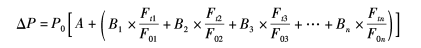 	式中： △P -- 需调整的价格差额；P0 -- 第 17.3.3 项、第 17.5.2 项和第 17.6.2 项约定的付款证书中承包人应得到的已完成工程量的金额。此项金额应不包括价格调整、不计质量保证金的扣留和支付、预付款的支付和扣回。第 15 条约定的变更及其他金额已按现行价格计价的，也不计在内；A -- 定值权重(即不调部分的权重)；B1；B2；B3·····Bn -- 各可调因子的变值权重(即可调部分的权重)为各可调因子在投标函投标总报价中所占的比例；Ft1；Ft2；Ft3·····Ftn -- 各可调因子的现行价格指数，指第 17.3.3 项、第17.5.2 项和第 17.6.2 项约定的付款证书相关周期最后一天的前 42 天的各可调因子的价格指数；Fo1；Fo2; Fo3·····Fon -- 各可调因子的基本价格指数，指基准日期的各可调因子的价格指数。以上价格调整公式中的各可调因子、定值和变值权重，以及基本价格指数及其来源 在投标函附录价格指数和权重表中约定。价格指数应首先采用有关部门提供的价格指数， 缺乏上述价格指数时，可采用有关部门提供的价格代替。暂时确定调整差额在计算调整差额时得不到现行价格指数的，可暂用上一次价格指数计算，并在以后的付款中再按实际价格指数进行调整。权重的调整按第 15.1 款约定的变更导致原定合同中的权重不合理时，由监理人与承包人和发包人协商后进行调整。承包人工期延误后的价格调整由于承包人原因未在约定的工期内竣工的，则对原约定竣工日期后继续施工的工程， 在使用第 16.1.1.1 目价格调整公式时，应采用原约定竣工日期与实际竣工日期的两个价格指数中较低的一个作为现行价格指数。16.1.2 采用造价信息调整价格差额施工期内，因人工、材料、设备和机械台班价格波动影响合同价格时，人工、机械 使用费按照国家或省（自治区、直辖市）建设行政管理部门、行业建设管理部门或其授 权的工程造价管理机构发布的人工成本信息、机械台班单价或机械使用费系数进行调整； 需要进行价格调整的材料，其单价和采购数应由监理人复核，监理人确认需调整的材料 单价及数量，作为调整工程合同价格差额的依据。工程造价信息的来源以及价格调整的项目和系数在专用合同条款中约定。法律变化引起的价格调整在基准日后，因法律变化导致承包人在合同履行中所需要的工程费用发生除第 16.1款约定以外的增减时，监理人应根据法律、国家或省、自治区、直辖市有关部门的规定， 按第 3.5 款商定或确定需调整的合同价款。计量与支付计量计量单位计量采用国家法定的计量单位。计量方法结算工程量应按工程量清单中约定的方法计算。计量周期除专用合同条款另有约定外，单价子目已完成工程量按月计量，总价子目的计量周期按批准的支付分解报告确定。单价子目的计量已标价工程量清单中的单价子目工程量为估算工程量。结算工程量是承包人实际完成的，并按合同约定的计量方法进行计量的工程量。承包人对已完成的工程进行计量，向监理人提交进度付款申请单、已完成工程量报表和有关计量资料。监理人对承包人提交的工程量报表进行复核，以确定实际完成的工程量。对数量有异议的，可要求承包人按第 8.2 款约定进行共同复核和抽样复测。承包人应协助监理人进行复核并按监理人要求提供补充计量资料。承包人未按监理人要求参加复核， 监理人复核或修正的工程量视为承包人实际完成的工程量。监理人认为有必要时，可通知承包人共同进行联合测量、计量，承包人应遵照执行。承包人完成工程量清单中每个子目的工程量后，监理人应要求承包人派员共同对每个子目的历次计量报表进行汇总，以核实最终结算工程量。监理人可要求承包人提供补充计量资料，以确定最后一次进度付款的准确工程量。承包人未按监理人要求派员参加的，监理人最终核实的工程量视为承包人完成该子目的准确工程量。监理人应在收到承包人提交的工程量报表后的 7 天内进行复核，监理人未在约定时间内复核的，承包人提交的工程量报表中的工程量视为承包人实际完成的工程量， 据此计算工程价款。总价子目的计量总价子目的分解和计量按照下述约定进行。(1)总价子目的计量和支付应以总价为基础，不因第16.1 款中的因素而进行调整。承包人实际完成的工程量，是进行工程目标管理和控制进度支付的依据。(2)承包人应按工程量清单的要求对总价子目进行分解，并在签订协议书后的 28 天内将各子目的总价支付分解表提交监理人审批。分解表应标明其所属子目和分阶段需支付的金额。承包人应按批准的各总价子目支付周期，对已完成的总价子目进行计量， 确定分项的应付金额列入进度付款申请单中。(3)监理人对承包人提交的上述资料进行复核，以确定分阶段实际完成的工程量和工程形象目标。对其有异议的，可要求承包人按第 8.2 款约定进行共同复核和抽样复测。(4)除按照第 15 条约定的变更外，总价子目的工程量是承包人用于结算的最终工程量。预付款预付款预付款用于承包人为合同工程施工购置材料、工程设备、施工设备、修建临时设施以及组织施工队伍进场等，分为工程预付款和工程材料预付款。预付款必须专用于合同工程。预付款的额度和预付办法在专用合同条款中约定。预付款保函（担保）承包人应在收到第一次工程预付款的同时向发包人提交工程预付款担保，担保金额应与第一次工程预付款金额相同，工程预付款担保在第一次工程预付款被发包人扣回前一直有效。工程材料预付款的担保在专用合同条款中约定。预付款担保的担保金额可根据预付款扣回的金额相应递减。预付款的扣回与还清预付款在进度付款中扣回，扣回与还清办法在专用合同条款中约定。在颁发合同工程完工证书前，由于不可抗力或其它原因解除合同时，预付款尚未扣清的，尚未扣清的预付款余额应作为承包人的到期应付款。工程进度付款付款周期付款周期同计量周期。进度付款申请单承包人应在每个付款周期末，按监理人批准的格式和专用合同条款约定的份数，向监理人提交进度付款申请单，并附相应的支持性证明文件。除专用合同条款另有约定外， 进度付款申请单应包括下列内容：截至本次付款周期末已实施工程的价款；根据第 15 条应增加和扣减的变更金额；根据第 23 条应增加和扣减的索赔金额；根据第 17.2 款约定应支付的预付款和扣减的返还预付款；根据第 17.4.1 项约定应扣减的质量保证金；根据合同应增加和扣减的其他金额。进度付款证书和支付时间(1)监理人在收到承包人进度付款申请单以及相应的支持性证明文件后的 14 天内完成核查，提出发包人到期应支付给承包人的金额以及相应的支持性材料，经发包人审查同意后，由监理人向承包人出具经发包人签认的进度付款证书。监理人有权扣发承包人未能按照合同要求履行任何工作或义务的相应金额。(2)发包人应在监理人收到进度付款申请单后的 28 天内，将进度应付款支付给承包人。发包人不按期支付的，按专用合同条款的约定支付逾期付款违约金。(3)监理人出具进度付款证书，不应视为监理人已同意、批准或接受了承包人完成的该部分工作。(4)进度付款涉及政府投资资金的，按照国库集中支付等国家相关规定和专用合同条款的约定办理。工程进度付款的修正在对以往历次已签发的进度付款证书进行汇总和复核中发现错、漏或重复的，监理人有权予以修正，承包人也有权提出修正申请。经双方复核同意的修正，应在本次进度付款中支付或扣除。质量保证金监理人应从第一个工程进度付款周期开始，在发包人的进度付款中，按专用合同条款约定扣留质量保证金，直至扣留的工程质量保证金总额达到专用合同条款约定的金额或比例为止。质量保证金的计算额度不包括预付款的支付与扣回金额。竣工验收鉴定书签署后 14 天内，发包人将质量保证金总额的一半支付给承包人。在第 1.1.4.5 目约定的缺陷责任期（工程质量保修期）满时，发包人将在 30 个工作日内会同承包人按照合同约定的内容核实承包人是否完成保修责任。如无异议，发包人应当在核实后将剩余的质量保证金支付给承包人。在第 1.1.4.5 目约定的缺陷责任期满时，承包人没有完成缺陷责任的，发包人有权扣留与未履行责任剩余工作所需金额相应的质量保证金余额，并有权根据第19.3 款约定要求延长缺陷责任期，直至完成剩余工作为止。竣工结算（完工结算）竣工（完工）付款申请单承包人应在合同工程完工证书颁发后 28 天内，按专用合同条款约定的份数向监理人提交完工付款申请单，并提供相关证明材料。完工付款申请单应包括下列内容： 完工结算合同总价、发包人已支付承包人的工程价款、应扣留的质量保证金、应支付的完工付款金额。监理人对完工付款申请单有异议的，有权要求承包人进行修正和提供补充资料。经监理人和承包人协商后，由承包人向监理人提交修正后的完工付款申请单。竣工（完工）付款证书及支付时间监理人在收到承包人提交的完工付款申请单后的 14 天内完成核查，提出发包人到期应支付给承包人的价款送发包人审核并抄送承包人。发包人应在收到后 14 天内审核完毕，由监理人向承包人出具经发包人签认的完工付款证书。监理人未在约定时间内核查，又未提出具体意见的，视为承包人提交的完工付款申请单已经监理人核查同意。发包人未在约定时间内审核又未提出具体意见的，监理人提出发包人到期应支付给承包人的价款视为已经发包人同意。发包人应在监理人出具完工付款证书后的14 天内，将应支付款支付给承包人。发包人不按期支付的，按第 17.3.3（2）目的约定，将逾期付款违约金支付给承包人。承包人对发包人签认的完工付款证书有异议的，发包人可出具完工付款申请单中承包人已同意部分的临时付款证书。存在争议的部分，按第 24 条的约定办理。完工付款涉及政府投资资金的，按第 17.3.3（４）目的约定办理。最终结清最终结清申请单工程质量保修责任终止证书签发后，承包人应按监理人批准的格式提交最终结清申请单。提交最终结清申请单的份数在专用合同条款中约定。发包人对最终结清申请单内容有异议的，有权要求承包人进行修正和提供补充资料，由承包人向监理人提交修正后的最终结清申请单。最终结清证书和支付时间监理人收到承包人提交的最终结清申请单后的 14 天内，提出发包人应支付给承包人的价款送发包人审核并抄送承包人。发包人应在收到后 14 天内审核完毕，由监理人向承包人出具经发包人签认的最终结清证书。监理人未在约定时间内核查，又未提出具体意见的，视为承包人提交的最终结清申请已经监理人核查同意；发包人未在约定时间内审核又未提出具体意见的，监理人提出应支付给承包人的价款视为已经发包人同意。发包人应在监理人出具最终结清证书后的14 天内，将应支付款支付给承包人。发包人不按期支付的，按第 17.3.3（2）目的约定，将逾期付款违约金支付给承包人。承包人对发包人签认的最终结清证书有异议的，按第 24 条的约定办理。最终结清付款涉及政府投资资金的，按第 17.3.3（４）目的约定办理。竣工财务决算发包人负责编制本工程项目竣工财务决算，承包人应按专用合同条款的约定提供竣工财务决算编制所需的相关材料。竣工审计发包人负责完成本工程竣工审计手续，承包人应完成相关配合工作。竣工验收（验收）验收工作分类本工程验收工作按主持单位分为法人验收和政府验收。法人验收和政府验收的类别在专用合同条款中约定。除专用合同条款另有约定外，法人验收由发包人主持。承包人应完成法人验收和政府验收的配合工作，所需费用应含在已标价工程量清单中。分部工程验收分部工程具备验收条件时，承包人应向发包人提交验收申请报告，发包人应在收到验收申请报告之日起 10 个工作日内决定是否同意进行验收。除专用合同条款另有约定外，监理人主持分部工程验收，承包人应派符合条件的代表参加验收工作组。分部工程验收通过后，发包人向承包人发送分部工程验收鉴定书。承包人应及时完成分部工程验收鉴定书载明应由承包人处理的遗留问题。单位工程验收单位工程具备验收条件时，承包人应向发包人提交验收申请报告，发包人应在收到验收申请报告之日起 10 个工作日内决定是否同意进行验收。发包人主持单位工程验收，承包人应派符合条件的代表参加验收工作组。单位工程验收通过后，发包人向承包人发送单位工程验收鉴定书。承包人应及时完成单位工程验收鉴定书载明应由承包人处理的遗留问题。需提前投入使用的单位工程在专用合同条款中明确。合同工程完工验收合同工程具备验收条件时，承包人应向发包人提交验收申请报告，发包人应在收到验收申请报告之日起 20 个工作日内决定是否同意进行验收。发包人主持合同工程完工验收，承包人应派项目经理参加验收工作组。合同工程完工验收通过后，发包人向承包人发送合同工程完工验收鉴定书。承包人应及时完成合同工程完工验收鉴定书载明应由承包人处理的遗留问题。合同工程完工验收通过后，发包人与承包人应在 30 个工作日内组织专人负责工程交接，双方交接负责人应在交接记录上签字。承包人应按验收鉴定书约定的时间及时移交工程及其档案资料。工程移交时，承包人应向发包人递交工程质量保修书。在承包人递交了工程质量保修书、完成施工场地清理以及提交有关资料后，发包人应 30 个工作日内向承包人颁发合同工程完工证书。阶段验收工程建设具备阶段验收条件时，发包人负责提出阶段验收申请报告。承包人应派代表参加阶段验收，并作为被验收单位在验收鉴定书上签字。阶段验收的具体类别在专用合同条款中约定。承包人应及时完成阶段验收鉴定书载明应由承包人处理的遗留问题。专项验收发包人负责提出专项验收申请报告。承包人应按专项验收的相关规定参加专项验收。专项验收的具体类别在专用合同条款中约定。承包应及时完成专项验收成果性文件载明应由承包人处理的遗留问题。竣工验收申请竣工验收前，发包人组织竣工验收自查，承包人应派项目经理或技术负责人参加。竣工验收分为竣工技术预验收和竣工验收两个阶段，发包人应通知承包人派法定代表人或项目经理参加技术预验收和竣工验收。专用合同条款约定工程需要进行技术鉴定的，承包人应提交有关资料并完成配合工作。竣工验收需要进行质量检测的，所需费用由发包人承担，但因承包人原因造成质量不合格的除外。工程质量保修期满以及竣工验收遗留问题和尾工处理完成并通过验收后，发包人负责将处理情况和验收成果报送竣工验收主持单位，申请领取工程竣工证书，并发送承包人。施工期运行施工期运行是指合同工程尚未全部完工，其中某单位工程或部分工程已完工，需要投入施工期运行的，经发包人按第 18.2 款或第 18.3 款的约定验收合格，证明能确保安全后，才能在施工期投入运行。需要在施工期运行的单位工程或部分工程在专用合同条款中约定。在施工期运行中发现工程或工程设备损坏或存在缺陷的，由承包人按第19.2款约定进行修复。试运行除专用合同条款另有约定外，承包人应按规定进行工程及工程设备试运行， 负责提供试运行所需的人员、器材和必要的条件，并承担全部试运行费用。由于承包人的原因导致试运行失败的，承包人应采取措施保证试运行合格， 并承担相应费用。由于发包人的原因导致试运行失败的，承包人应当采取措施保证试运行合格，发包人应承担由此产生的费用，并支付承包人合理利润。竣工（完工）清场工程项目竣工（完工）清场的工作范围和内容在技术标准和要求（合同技术条款）中约定。承包未按监理人的要求恢复临时占地，或者场地清理未达到合同约定的， 发包人有权委托其它人恢复或清理，所发生的金额从拟支付给承包人的款项中扣除。施工队伍的撤离合同工程完工证书颁发后的 56 天内，除了经监理人同意需在缺陷责任期（工程质量保修期）内继续工作和使用的人员、施工设备和临时工程外，其余的人员、施工设备和临时工程均应撤离施工场地或拆除。除合同另有约定外，缺陷责任期（工程质量保修期）满时，承包人的人员和施工设备应全部撤离施工场地。缺陷责任与保修责任缺陷责任期（工程质量保修期）的起算时间除专用合同条款另有约定外，缺陷责任期（工程质量保修期）从工程通过合同工程完工验收后开始计算。在合同工程完工验收前，已经发包人提前验收的单位工程或部分工程，若未投入使用，其缺陷责任期（工程质量保修期）亦从工程通过合同工程完工验收后开始计算；若已投入使用，其缺陷责任期（工程质量保修期）从通过单位工程或部分工程投入使用验收后开始计算。缺陷责任期（工程质量保修期）的期限在专用合同条款中约定。缺陷责任承包人应在缺陷责任期内对已交付使用的工程承担缺陷责任。缺陷责任期内，发包人对已接收使用的工程负责日常维护工作。发包人在使用过程中，发现已接收的工程存在新的缺陷或已修复的缺陷部位或部件又遭损坏的， 承包人应负责修复，直至检验合格为止。监理人和承包人应共同查清缺陷和（或）损坏的原因。经查明属承包人原因造成的，应由承包人承担修复和查验的费用。经查验属发包人原因造成的，发包人应承担修复和查验的费用，并支付承包人合理利润。承包人不能在合理时间内修复缺陷的，发包人可自行修复或委托其他人修复，所需费用和利润的承担，按第 19.2.3 项约定办理。缺陷责任期的延长由于承包人原因造成某项缺陷或损坏使某项工程或工程设备不能按原定目标使用而需要再次检查、检验和修复的，发包人有权要求承包人相应延长缺陷责任期，但缺陷责任期最长不超过 2 年。进一步试验和试运行任何一项缺陷或损坏修复后，经检查证明其影响了工程或工程设备的使用性能，承包人应重新进行合同约定的试验和试运行，试验和试运行的全部费用应由责任方承担。承包人的进入权缺陷责任期内承包人为缺陷修复工作需要，有权进入工程现场，但应遵守发包人的保安和保密规定。缺陷责任期终止证书（工程质量保修责任终止证书）合同工程完工验收后，发包人与承包人应办理工程交接手续，承包人应向发包人递交工程质量保修书。缺陷责任期（工程质量保修期）满后 30 个工作日内，发包人应向承包人颁发工程质量保修责任终止证书，并退还剩余的质量保证金，但保修责任范围内的质量缺陷未处理完成的应除外。保修责任合同当事人根据有关法律规定，在专用合同条款中约定工程质量保修范围、期限和责任。保修期自实际完工验收日期起计算。在全部工程竣工验收前，已经发包人提前验收的单位工程，其保修期的起算日期相应提前。保险工程保险除专用合同条款另有约定外，承包人应以发包人和承包人的共同名义向双方同意的保险人投保建筑工程一切险、安装工程一切险。其具体的投保内容、保险金额、保险费率、保险期限等有关内容在专用合同条款中约定。人员工伤事故的保险承包人员工伤事故的保险承包人应依照有关法律规定参加工伤保险，为其履行合同所雇佣的全部人员，缴纳工伤保险费，并要求其分包人也进行此项保险。发包人员工伤事故的保险发包人应依照有关法律规定参加工伤保险，为其现场机构雇佣的全部人员，缴纳工伤保险费，并要求其监理人也进行此项保险。人身意外伤害险发包人应在整个施工期间为其现场机构雇用的全部人员，投保人身意外伤害险，缴纳保险费，并要求其监理人也进行此项保险。承包人应在整个施工期间为其现场机构雇用的全部人员，投保人身意外伤害险，缴纳保险费，并要求其分包人也进行此项保险。第三者责任险第三者责任系指在保险期内，对因工程意外事故造成的、依法应由被保险人负责的工地上及毗邻地区的第三者人身伤亡、疾病或财产损失（本工程除外），以及被保险人因此而支付的诉讼费用和事先经保险人书面同意支付的其他费用等赔偿责任。在缺陷责任期终止证书颁发前，承包人应以承包人和发包人的共同名义， 投保第 20.4.1 项约定的第三者责任险，其保险费率、保险金额等有关内容在专用合同条款中约定。其他保险除专用合同条款另有约定外，承包人应为其施工设备、进场的材料和工程设备等办理保险。对各项保险的一般要求保险凭证承包人应在专用合同条款约定的期限内向发包人提交各项保险生效的证据和保险单副本，保险单必须与专用合同条款约定的条件保持一致。保险合同条款的变动承包人需要变动保险合同条款时，应事先征得发包人同意，并通知监理人。保险人作出变动的，承包人应在收到保险人通知后立即通知发包人和监理人。持续保险承包人应与保险人保持联系，使保险人能够随时了解工程实施中的变动，并确保按保险合同条款要求持续保险。保险金不足的补偿保险金不足以补偿损失时，应由承包人和发包人各自负责补偿的范围和金额在专用合同条款中约定。未按约定投保的补救由于负有投保义务的一方当事人未按合同约定办理保险，或未能使保险持续有效的，另一方当事人可代为办理，所需费用由对方当事人承担。由于负有投保义务的一方当事人未按合同约定办理某项保险，导致受益人未能得到保险人的赔偿，原应从该项保险得到的保险金应由负有投保义务的一方当事人支付。报告义务当保险事故发生时，投保人应按照保险单规定的条件和期限及时向保险人报告。风险责任的转移工程通过合同工程完工验收并移交给发包人后，原由承包人应承担的风险责任，以及保险的责任、权利和义务同时转移给发包人，但承包人在缺陷责任期（工程质量保修期）前造成损失和损坏情形除外。不可抗力不可抗力的确认不可抗力是指承包人和发包人在订立合同时不可预见，在工程施工过程中不可避免发生并不能克服的自然灾害和社会性突发事件，如地震、海啸、瘟疫、水灾、骚乱、暴动、战争和专用合同条款约定的其他情形。不可抗力发生后，发包人和承包人应及时认真统计所造成的损失，收集不可抗力造成损失的证据。合同双方对是否属于不可抗力或其损失的意见不一致的，由监理人按第 3.5 款商定或确定。发生争议时，按第 24 条的约定办理。不可抗力的通知合同一方当事人遇到不可抗力事件，使其履行合同义务受到阻碍时，应立即通知合同另一方当事人和监理人，书面说明不可抗力和受阻碍的详细情况，并提供必要的证明。如不可抗力持续发生，合同一方当事人应及时向合同另一方当事人和监理人提交中间报告，说明不可抗力和履行合同受阻的情况，并于不可抗力事件结束后 28 天内提交最终报告及有关资料。不可抗力后果及其处理不可抗力造成损害的责任除专用合同条款另有约定外，不可抗力导致的人员伤亡、财产损失、费用增加和（或） 工期延误等后果，由合同双方按以下原则承担：   （1）永久工程，包括已运至施工场地的材料和工程设备的损害，以及因工程损害造成的第三者人员伤亡和财产损失由发包人承担；  （2）承包人设备的损坏由承包人承担；       （3）发包人和承包人各自承担其人员伤亡和其他财产损失及其相关费用；   （4）承包人的停工损失由承包人承担，但停工期间应监理人要求照管工程和清理、修复工程的金额由发包人承担；    （5）不能按期竣工的，应合理延长工期，承包人不需支付逾期竣工违约金。发包人要求赶工的，承包人应采取赶工措施，赶工费用由发包人承担。延迟履行期间发生的不可抗力合同一方当事人延迟履行，在延迟履行期间发生不可抗力的，不免除其责任。避免和减少不可抗力损失不可抗力发生后，发包人和承包人均应采取措施尽量避免和减少损失的扩大，任何一方没有采取有效措施导致损失扩大的，应对扩大的损失承担责任。因不可抗力解除合同合同一方当事人因不可抗力不能履行合同的，应当及时通知对方解除合同。合同解除后，承包人应按照第 22.2.5 项约定撤离施工场地。已经订货的材料、设备由订货方负责退货或解除订货合同，不能退还的货款和因退货、解除订货合同发生的费用，由发包人承担，因未及时退货造成的损失由责任方承担。合同解除后的付款，参照第 22.2.4项约定，由监理人按第 3.5 款商定或确定。违约承包人违约承包人违约的情形在履行合同过程中发生的下列情况属承包人违约：   （1）承包人违反第 1.8 款或第 4.3 款的约定，私自将合同的全部或部分权利转让给其他人，或私自将合同的全部或部分义务转移给其他人；   （2）承包人违反第 5.3 款或第 6.4 款的约定，未经监理人批准，私自将已按合同约定进入施工场地的施工设备、临时设施或材料撤离施工场地；   （3）承包人违反第 5.4 款的约定使用了不合格材料或工程设备，工程质量达不到标准要求，又拒绝清除不合格工程；   （4）承包人未能按合同进度计划及时完成合同约定的工作，已造成或预期造成工期延误；（5）承包人在缺陷责任期（工程质量保修期）内，未能对合同工程完工验收鉴定书中所列的缺陷清单的内容或缺陷责任期（工程质量保修期）内发生的缺陷进行修复，而又拒绝按监理人指示再进行修补；（6）承包人无法继续履行或明确表示不履行或实质上已停止履行合同；（7）承包人不按合同约定履行义务的其他情况。对承包人违约的处理承包人发生第 22.1.1（6）目约定的违约情况时，发包人可通知承包人立即解除合同，并按有关法律处理。承包人发生除第 22.1.1（6）目约定以外的其他违约情况时，监理人可向承包人发出整改通知，要求其在指定的期限内改正。承包人应承担其违约所引起的费用增加和（或）工期延误。经检查证明承包人已采取了有效措施纠正违约行为，具备复工条件的，可由监理人签发复工通知复工。承包人违约解除合同监理人发出整改通知 28 天后，承包人仍不纠正违约行为的，发包人可向承包人发出解除合同通知。合同解除后，发包人可派员进驻施工场地，另行组织人员或委托其他承包人施工。发包人因继续完成该工程的需要，有权扣留使用承包人在现场的材料、设备和临时设施。但发包人的这一行动不免除承包人应承担的违约责任，也不影响发包人根据合同约定享有的索赔权利。合同解除后的估价、付款和结清合同解除后，监理人按第 3.5 款商定或确定承包人实际完成工作的价值，以及承包人已提供的材料、施工设备、工程设备和临时工程等的价值。合同解除后，发包人应暂停对承包人的一切付款，查清各项付款和已扣款金额，包括承包人应支付的违约金。合同解除后，发包人应按第 23.4 款的约定向承包人索赔由于解除合同给发包人造成的损失。合同双方确认上述往来款项后，出具最终结清付款证书，结清全部合同款项。发包人和承包人未能就解除合同后的结清达成一致而形成争议的，按第 24 条的约定办理。协议利益的转让因承包人违约解除合同的，发包人有权要求承包人将其为实施合同而签订的材料和设备的订货协议或任何服务协议利益转让给发包人，并在解除合同后的 14 天内，依法办理转让手续。紧急情况下无能力或不愿进行抢救在工程实施期间或缺陷责任期内发生危及工程安全的事件，监理人通知承包人进行抢救，承包人声明无能力或不愿立即执行的，发包人有权雇佣其他人员进行抢救。此类抢救按合同约定属于承包人义务的，由此发生的金额和（或）工期延误由承包人承担。发包人违约发包人违约的情形在履行合同过程中发生的下列情形，属发包人违约：(1)发包人未能按合同约定支付预付款或合同价款，或拖延、拒绝批准付款申请和支付凭证，导致付款延误的；(2)发包人原因造成停工的；(3)监理人无正当理由没有在约定期限内发出复工指示，导致承包人无法复工的；(4)发包人无法继续履行或明确表示不履行或实质上已停止履行合同的；(5)发包人不履行合同约定其他义务的。承包人有权暂停施工发包人发生除第 22.2.1（4）目以外的违约情况时，承包人可向发包人发出通知， 要求发包人采取有效措施纠正违约行为。发包人收到承包人通知后的 28 天内仍不履行合同义务，承包人有权暂停施工，并通知监理人，发包人应承担由此增加的费用和（或） 工期延误，并支付承包人合理利润。发包人违约解除合同         （1）发生第 22.2.1（4）目的违约情况时，承包人可书面通知发包人解除合同。   （2）承包人按 22.2.2 项暂停施工 28 天后，发包人仍不纠正违约行为的，承包人可向发包人发出解除合同通知。但承包人的这一行动不免除发包人承担的违约责任，也不影响承包人根据合同约定享有的索赔权利。解除合同后的付款因发包人违约解除合同的，发包人应在解除合同后28 天内向承包人支付下列金额， 承包人应在此期限内及时向发包人提交要求支付下列金额的有关资料和凭证：合同解除日以前所完成工作的价款；承包人为该工程施工订购并已付款的材料、工程设备和其他物品的金额。发包人付还后，该材料、工程设备和其他物品归发包人所有；承包人为完成工程所发生的，而发包人未支付的金额；承包人撤离施工场地以及遣散承包人人员的金额；由于解除合同应赔偿的承包人损失；按合同约定在合同解除日前应支付给承包人的其他金额。发包人应按本项约定支付上述金额并退还质量保证金和履约担保，但有权要求承包人支付应偿还给发包人的各项金额。解除合同后的承包人撤离因发包人违约而解除合同后，承包人应妥善做好已竣工工程和已购材料、设备的保护和移交工作，按发包人要求将承包人设备和人员撤出施工场地。承包人撤出施工场地应遵守第 18.7.1 项的约定，发包人应为承包人撤出提供必要条件。第三人造成的违约在履行合同过程中，一方当事人因第三人的原因造成违约的，应当向对方当事人承担违约责任。一方当事人和第三人之间的纠纷，依照法律规定或者按照约定解决。索赔承包人索赔的提出根据合同约定，承包人认为有权得到追加付款和（或）延长工期的，应按以下程序向发包人提出索赔：承包人应在知道或应当知道索赔事件发生后 28 天内，向监理人递交索赔意向通知书，并说明发生索赔事件的事由。承包人未在前述 28 天内发出索赔意向通知书的， 丧失要求追加付款和（或）延长工期的权利；承包人应在发出索赔意向通知书后 28 天内，向监理人正式递交索赔通知书。索赔通知书应详细说明索赔理由以及要求追加的付款金额和（或）延长的工期，并附必要的记录和证明材料；索赔事件具有连续影响的，承包人应按合理时间间隔继续递交延续索赔通知，说明连续影响的实际情况和记录，列出累计的追加付款金额和（或）工期延长天数；在索赔事件影响结束后的 28 天内，承包人应向监理人递交最终索赔通知书， 说明最终要求索赔的追加付款金额和延长的工期，并附必要的记录和证明材料。承包人索赔处理程序    （1）监理人收到承包人提交的索赔通知书后，应及时审查索赔通知书的内容、查验承包人的记录和证明材料，必要时监理人可要求承包人提交全部原始记录副本。（2）监理人应按第 3.5 款商定或确定追加的付款和（或）延长的工期，并在收到上述索赔通知书或有关索赔的进一步证明材料后的 42 天内，将索赔处理结果答复承包人。（3）承包人接受索赔处理结果的，发包人应在作出索赔处理结果答复后 28 天内完成赔付。承包人不接受索赔处理结果的，按第 24 条的约定办理。承包人提出索赔的期限承包人按第 17.5 款的约定接受了完工付款证书后，应被认为已无权再提出在合同工程完工证书颁发前所发生的任何索赔。承包人按第 17.6 款的约定提交的最终结清申请单中，只限于提出合同工程完工证书颁发后发生的索赔。提出索赔的期限自接受最终结清证书时终止。发包人的索赔发生索赔事件后，监理人应及时书面通知承包人，详细说明发包人有权得到的索赔金额和（或）延长缺陷责任期的细节和依据。发包人提出索赔的期限和要求与第 23.3 款的约定相同，延长缺陷责任期的通知应在缺陷责任期届满前发出。监理人按第 3.5 款商定或确定发包人从承包人处得到赔付的金额和（或） 缺陷责任期的延长期。承包人应付给发包人的金额可从拟支付给承包人的合同价款中扣除，或由承包人以其他方式支付给发包人。承包人对监理人按第 23.4.1 项发出的索赔书面通知内容持异议时，应在收到书面通知后的 14 天内，将持有异议的书面报告及其证明材料提交监理人。监理人应在收到承包人书面报告后的 14 天内，将异议的处理意见通知承包人，并按第 23.4.2 项的约定执行赔付。若承包人不接受监理人的索赔处理意见，可按本合同第 24 条的规定办理。争议的解决争议的解决方式发包人和承包人在履行合同中发生争议的，可以友好协商解决或者提请争议评审组评审。合同当事人友好协商解决不成、不愿提请争议评审或者不接受争议评审组意见的， 可在专用合同条款中约定下列一种方式解决。向约定的仲裁委员会申请仲裁；向有管辖权的人民法院提起诉讼。友好解决在提请争议评审、仲裁或者诉讼前，以及在争议评审、仲裁或诉讼过程中，发包人和承包人均可共同努力友好协商解决争议。争议评审采用争议评审的，发包人和承包人应在开工日后的 28 天内或在争议发生后，协商成立争议评审组。争议评审组由有合同管理和工程实践经验的专家组成。合同双方的争议，应首先由申请人向争议评审组提交一份详细的评审申请报告，并附必要的文件、图纸和证明材料，申请人还应将上述报告的副本同时提交给被申请人和监理人。被申请人在收到申请人评审申请报告副本后的 28 天内，向争议评审组提交一份答辩报告，并附证明材料。被申请人应将答辩报告的副本同时提交给申请人和监理人。除专用合同条款另有约定外，争议评审组在收到合同双方报告后的 14 天内，邀请双方代表和有关人员举行调查会，向双方调查争议细节；必要时争议评审组可要求双方进一步提供补充材料。除专用合同条款另有约定外，在调查会结束后的 14 天内，争议评审组应在不受任何干扰的情况下进行独立、公正的评审，作出书面评审意见，并说明理由。在争议评审期间，争议双方暂按总监理工程师的确定执行。发包人和承包人接受评审意见的，由监理人根据评审意见拟定执行协议， 经争议双方签字后作为合同的补充文件，并遵照执行。发包人或承包人不接受评审意见，并要求提交仲裁或提起诉讼的，应在收到评审意见后的 14 天内将仲裁或起诉意向书面通知另一方，并抄送监理人，但在仲裁或诉讼结束前应暂按总监理工程师的确定执行。仲裁若合同双方商定直接向仲裁机构申请仲裁，应签订仲裁协议并约定仲裁机构。若合同双方未能达成仲裁协议，则本合同的仲裁条款无效，任一方均有权向人民法院提起诉讼。第二节	专用合同条款一般约定《专用合同条款》中的各条款是补充和修改《通用合同条款》中相同的条款或当需要时增加的新的条款，两者应对照阅读。一旦出现矛盾或不一致，则以《专用合同条款》为准，《通用合同条款》中未补充和修改的部分仍有效。词语定义合同1.1.1.6 项修改为：1.1.1.6 技术标准和要求：水利工程施工的“技术标准和要求”，称技术条款。技术条款是指构成合同文件组成部分的名为技术条款的文件，包括合同双方当事人约定对其所作的修改或补充。合同当事人和人员发包人：八步区水利工程管理站。承包人： 	。1.1.2.6 监理人： 	。增加条款：1.1.2.8 项目法人：八步区水利工程管理站。1.1.3.4 单位工程：由发包人组织监理人、设计人及承包人，根据本合同内容按《水利水电工程施工质量检验与评定规程》（SL176-2007）及有关规定，进行工程质量评定项目划分并报工程质量监督机构确认的单位工程。日期1.1.4.5 缺陷责任期（工程质量保修期）：从合同工程完工证书中注明的完工日期起计12个月。合同价格和费用承包方式：               。签约合同价格：人民币（大写）	元（¥        元），包括承包人对工程建设所必需的所有费用和应获得的利润。承包人承担本工程发生的一般设计变更、设计调整、设计漏项等引起的费用风险。除经原审批单位批准的重大设计变更、国家政策性变动增加的投资、项目法人要求建设内容增加、调整或减少，本合同约定的物价价差调整和不可抗力等原因，双方同意调整相关费用外，合同价格不做调整。合同范围为贺州市八步区大宁河贺街镇三凤村至河口段河道疏浚工程治理河段本项目治理河道长8120.0m,共疏浚河道5730.0m。其他增加条款：1.1.6.2 进场通知：指发包人委托监理人通知承包人进场的函件。合同文件的优先顺序合同文件的各项文件及其优先顺序如下:合同协议书（包括补充协议书、合同谈判备忘录）；中标通知书；投标函及投标函附录；专用合同条款；通用合同条款；技术标准和要求（合同技术条款）；图纸；已标价工程量清单；投标文件、招标文件；其它合同文件。双方在履行合同过程中形成的双方授权代表签署的会议纪要、备忘录、补充文件、变更和洽商等书面形式的文件构成本合同的组成部分。1.7	联络1.7.2 来往函件均应按技术标准和要求（合同技术条款）约定的期限送达项目监理部和另一方项目现场管理部。化石、文物项修改为：1.10.1 在施工场地发掘的所有文物、古迹以及具有地质研究或考古价值的其他遗迹、化石、钱币或物品属于国家所有。一旦发现上述文物，承包人应采取有效合理的保护措施，防止任何人员移动或损坏上述物品，并立即报告当地文物行政部门，同时通知发包人。发包人、监理人和承包人应按文物行政部门要求采取妥善保护措施，由此导致费用增加和（或）工期延误，由发包人和承包人协商后报项目法人，项目法人审核批准后顺延工期和（或）增加费用。专利技术增加条款：1.11.5 发包人可能组织有关科研机构、专家、设计单位和（或）承包人，对项目重大技术难点进行相关的专题研究或科学试验，并为实施本工程向承包人提供有关研究成果。发包人为本项目实施进行的专题研究、科学试验取得的专利技术归发包人所有，未经发包人同意，承包人不得为本合同以外的目的泄露给他人或公开发表与引用。图纸和文件的保密增加条款：1.12.3 发包人和承包人应严格遵守《中华人民共和国保守国家秘密法》，保守国家秘密。为履行保密义务，发包人和承包人均应根据本项目实际情况制订相应的保密措施，根据需要签订保密协议书。发包人义务2.3	提供施工场地项补充：发包人提供的施工场地范围为：项目法人提供的疏浚范围红线图。如果承包人要求使用额外的临时施工用地，应至少提前30天向监理人提出报告，报告应阐明所需额外用地的理由。发包人将协助承包人办理其所需的用地手续，但所有有关的费用都应由承包人承担。发包人不承诺保证获得或提供承包人要求的用地。由于发包人未能按照 2.3.1 规定提供施工场地，影响承包人工程的施工，承包人须及时调整工程实施组织计划安排并报监理人批准，合理组织和安排工程施工。因此导致承包人延误工期或增加费用时，在征得项目法人同意后，发包人可适当延长工期作为补偿。但如果由于承包人未能按照本款规定提交占地计划，因而影响发包人办理工程占地征用手续而导致延误工期或增加费用，则由承包人自行承担。项修改为：2.3.3 发包人向承包人提供列入合同文件的施工场地内的工程地质图纸和报告、水文和地质勘探资料、以及地下障碍物图纸等施工场地有关资料，承包人有责任对上述资料的真实性、准确性、完整性进行复核并承担全部责任。发包人不对承包人使用上述资料所做的分析、判断和推论负责。监理人款修改为：3.1	监理人的职责和权力监理人的职责和权力按监理合同约定执行。监理人的指示3.4.4 项修改为：对于监理人的指示，承包人从总监理工程师或按第 3.3.1 项被授权的监理人员处取得指示。发包人有权直接向承包人发出指示并抄送监理人。总监理工程师的职权与发包人的职权相重授或不明确时，由发包人予以协调和明确， 并以书面形式通知承包人。项修改为：3.4.5 由于监理人未能按合同约定发出指示、指示延误或指示错误而导致承包人费用增加和（或）工期延误的，由责任方承担赔偿责任。商定或确定3.5.2 项补充：3.5.2 如果商定或确定的事项会导致投资增加或工期延长，监理人在发出通知前， 应征得发包人的同意。承包人承包人的一般义务4.1.10 其他义务办理有关保险。按照《建筑法》规定，必须在工程开工前，为参加本合同工程现场施工的所有作业人 员及管理人员，包括参加工程建设的管理人员、监理人员、施工人员(含民工)办理工伤 保险，并缴纳工伤保险费。保险期限自投保之日(工程开工之日)起至工程竣工验收时止, 时间上涵盖施工全过程的任一时段。按照《建筑法》规定，鼓励为从事危险作业的职工办理意外伤害保险。执行广西壮族自治区解决企业拖欠工资问题联席会议关于保障农民工工资支付的 有关规定，确保农民工工资无拖欠。依法与招用的农民工签订并履行劳动合同，建立职工名册，及时办理劳动用工备案。 实行农民工工资专用账户管理、银行代发农民工工资制度和农民工工资保证金制度。工程施工的义务和责任承包人应负责施工场地内部的水、电等施工管、线路的铺、架设及其费用，并按 供电部门规定向供电部门(或发包人)交纳水、电费。发包人提供的接电点在签订合同时 明确。另外，施工通讯及设施由承包人负责并承担费用。除民房外，承包人应按监理人的指示负责拆除、清理已征用土地上的杂物、灌木、 树木、树根、杂草等。承包人应充分理解有一些设施(如施工道路、桥梁)可能会有其它人和单位使用 通行，在使用过程中发生干扰时，应立即通知监理人并服从监理人的决定。承包人应为监理人、发包人现场代表对施工现场的检查监督提供必要的配合，并 对这种配合对施工的影响应有充分的考虑。工程竣工后，承包人应按监理人的指示清理施工现场直至监理人、发包人满意 为止。对上述(1) ~ (5)项工作，费用已包括在有关单价和总价中，发包人不再另行 支付由此所发生的一切费用。经过公路、城市道路的施工车辆，必须按交警、城管、环保、环卫等部门规定执 行。施工车辆的营运手续办理、清洗等一切费用由承包人承担。由于车辆超载、带泥或洒 漏造成的道路损坏、环境污染等，其责任和费用均由承包人承担。承包人必须文明、安全施工，在施工期间发生的一切人员伤亡和财产损失等责任 事故和所发生的一切费用概由承包人承担。按照发包人的要求做好安全文明宣传、监督检查宣传等工作，相关费用由承包人承担。承包人应按约定时间和要求，完成以下工作：按时提交施工组织设计、单位工程的施工方案。每月25日向监理人提交当月工程进度报表及下月进度计划。承包人自行负责施工安全保卫工作及夜间施工照明。需承包人办理的有关施工场地交通、环卫和施工噪音降尘管理等手续：遵守有关部 门对施工现场交通、环卫和施工噪音降尘管理规定，如有发生，费用由承包人承担。已完工程成品保护的特殊要求及费用承担：已完工工程未交付发包人之前，承包人 按协议条款约定负责已完成工程的成品保护工作，保护期间发生损坏，承包人自费予以 修复。承包人有义务对施工场地周围管线(含地上及地下)和邻近建筑物、构筑物(含文 物保护建筑)、古树名木等进行探明并负责保护。施工场地清洁卫生的要求：按城建卫生有关规定执行，由承包人负责，费用由承包 人承担。承包人承担施工场地、水电及运输通道的修建和维护、清场等费用。双方约定承包人应做的其他工作：凡属于需要承包人交付给其他承包人的工作面以及与其他承包人交叉作业的工作面, 承包人必须服从监理人的决定，按规定的完工日期完成并将清理好的工作面移交给发包人, 并取得监理人的同意。工程完工后，承包人应按监理人的指示清理施工现场。并在工程完工后6个月内完 成并提交工程竣工资料和工程结算资料。承包人逾期提交，发包人将对承包人的拖延行为 视为违约，并按100。元/天计算违约金，违约金从承包人应得的工程款中扣除，但其最终 的累计总金额与各项逾期完工违约金合计不超过合同价格的5%。其他未尽事宜待签订施工合同时双方再协商。鼓励承包人根据工程建设实际，吸纳建档立卡贫困劳动力参加工程建设。执行自治区关于松材线虫病防控工作的有关规定，工程建设采用的模板、支撑及 脚手架以钢模板、钢支撑为主，木质模板及仿材尽量就地采购，避免长途转运。款补充：履约担保本项目不要求履约保证金分包本项目不允许分包。承包人项目经理项补充：4.5.1 项目经理和项目技术负责人在本合同实施期内严禁兼任其他项目的项目经理或项目技术负责人。承包人成立项目部时，应派出投标文件中承诺的项目经理和技术负责人，发包人和监理工程师认为项目经理和技术负责人不能胜任或其他原因不能够正常履职的，承包人应予以更换（更换人员不得低于原资质及能力要求），同时发包人有权要求承包人按 1000元/人•次支付违约金。未事先征得发包人和监理工程师的同意，承包人不得擅自更换项目经理和技术负责人，如擅自更换，发包人有权要求承包人按 2000元/人•次支付违约金。项目经理、技术负责人在工程实施过程中，必须保证每月至少有 22 天在施工现场，离开施工现场时，须事先取得发包人同意，擅自或申请后未经批准离开现场，核查中每少 1 天按 1000元/人•天向发包人支付违约金。上述违约金在当期工程进度款中扣除。承包人人员的管理项补充：4.6.1 承包人应按监理人批准的人员进场计划，及时组织人员进场，如果承包人在接到监理人要求人员进场的通知 7 天后仍未安排相关人员进场，应进行违约处理：项目经理、技术负责人未按时进场的，按 1000 元/人•天支付违约金，其他主要管理人员未按时进场的，按 1000 元/人•天支付违约金，如果承包人接到通知后 14 天未安排相关人员进场，将要求其更换人选，同时执行人员更换违约条款。增加条款款：其他主要管理人员（施工负责人、质量负责人、安全负责人、造价负责人等）的调整不能超过 30%，如因特殊原因确需调整，须征得发包人的同意， 且超过 30%以外的调整部分按 2000 元/人•次向发包人支付违约金；在工程实施过程中， 必须保证以上管理人员每月至少有 22 天在施工现场，离开施工现场时，须事先取得发包人同意，擅自或申请后未经批准离开现场，核查中每少 1 天按 2000 元/人•天向发包人支付违约金。劳务分包承包人可以直接雇用农民工或将劳务作业分包给具有劳务分包资质的劳务分包人， 但承包人或分包人必须依法签订劳动合同，并将劳动合同报监理人备案。承包人和劳务分包人必须按照有关法律、法规和劳务合同按时支付劳务工资，落实各项劳动保护措施。保障承包人人员的合法权益4.8.3 项修改为：4.8.3 承包人应为其雇佣人员提供必要的食宿条件，以及符合环境保护和卫生要求的生活环境，承包人还应配备必要的伤病防治和急救的医护人员与医疗设施，其费用已包含在合同价格中。4.8.5 项补充：4.8.5 承包人应严格按照国家及当地关于保障农民工权益等有关规定，为农民工办理相关保险，保障农民工工资、福利等权益。若由于农民工因工作原因受到事故伤害或患职业病而引起劳动争议，承包人应积极配合劳动保障监察部门进行调查处理，并按处理意见解决劳动争议。增加条款：4.8.7 承包人应严格遵守《关于加强建设等行业农民工劳动合同管理的通知》（劳社部发〔2005〕9 号）及当地有关农民工工资保障的相关规定、制度，认真做好农民工劳动合同的签订、履行和管理工作，并向劳动保障行政部门进行用工备案。承包人应建立健全劳动合同管理制度，规范劳动合同的签订行为，完善劳动合同内容并对劳动合同实行动态管理。承包人除依法与所雇用的农民工建立劳动合同关系外，还应按劳动合同约定足额支付农民工工资，不得无故拖欠或克扣。对使用农民工实行实名制管理、配备劳资专管人员、申请开工报告前缴纳农民工工资保障金等规定按文件相关规定执行。如因承包人违反上述规定，给发包人造成不良影响，发包人除动用应支付承包人的工程款用以支付农民工工资以外，承包人还应支付发包人每次 10 万元的违约金。若因此引发阻工停工事件，由承包人无条件承担由此给发包人带来的一切损失。承包人应按照当地有关部门规定缴纳农民工工资保障金。款补充：4.9 工程价款应专款专用为保证工程建设资金的专款专用，承包人应在发包人指定开户银行开设银行账户，发包人、承包人和承包人开户银行三方签订资金监管协议，承包人应随时接受发包人对其资金使用情况的监管。一旦发现承包人将工程款挪作他用时，发包人有权拒付工程进度款，直至挪用款项全部返还，并处以挪用款项总额 1%的违约金，由此造成的一切后果由承包人承担。不利物质条件不利物质条件的范围：不可预见的自然物质条件、非自然的物质障碍和污染物，由发包人、监理人和承包人现场确定。修改为：承包人投标时应充分了解工程概况和当地的自然和非自然的物质障碍，发包人已视为承包人已取得工程有关风险、意外事件和其他情况的全部必要资料，并预 见工程所有困难和费用，除因不利物质条件导致的重大设计变更予以调整费用外，合同 价格不予调整。遇到不可预见物质条件时，承包人应采取适应不利物质条件的合理措施继续施工，并及时通知监理人和发包人，通知应载明不利物质条件的内容以及承包人认为不可预见的理由。监理人应当及时发出指示，指示构成重大变更的，履行相应的变更程序，承包人因采取合理措施而增加费用和（或）工期延误的，合同价格予以调整，工期相应顺延。5．材料和工程设备承包人提供的材料和工程设备5.1.2 项补充：5.1.2 承包人应将各项材料和工程设备的供货人及品种、技术要求、规格、数量和供货时间等报送监理人审批。承包人应向监理人提交其负责提供的材料和工程设备的质量证明文件，并满足合同约定的质量标准。增加条款：代用材料的使用承包人需要使用代用材料时，应经监理人认可并经发包人同意后才能使用，由此增减的合同价款双方以书面形式议定。承包人需要使用代用材料，仅限于出现下列情况时：市场上无供应或在一定时间内突然供应短缺；政府或有关管理机构的后继规章、规定禁止使用；发包人或监理人要求使用其他替代品；或者承包人提出，发包人和监理人批准使用其他替代品；任何其他可能的原因使得使用其他替代品成为必要。如果使用代用材料，承包人应至少在被代换品按批准的进度计划将被用于工程前 14 天以书面形式通知监理人并随此通知提交下列文件：①拟采用的替代品的名称、数量、规格、型号、品牌、性能、价格及其他必要的详细资料；②替代品使用的工程部位；③ 采用替代品的理由和原因申述；④替代品与合同中约定的产品之间产生的差异以及使用替代品后可能对工程产生任何方面的影响；⑤价格上的差异；⑥监理人为作出适当的决定而随时要求承包人提供的任何其他文件。监理人在收到此类通知及上述文件后，应在 14 天内作出审查意见，并报发包人批准。发包人对使用替代品的批准不应解除承包人合同约定的任何职责和义务。任何情况下，使用替代品都应遵守本合同中其他对材料和设备的任何约定。材料设备的质量控制为确保工程质量，发包人采取以下质量控制措施：①要求承包人依据工程量清单细目中的报价，采购同等价位中最先进的产品用于本工程，不含承包人自主使用的设备。②承包人在采购各种材料、设备前需报请发包人同意后方可采购，未经允许承包人采购进场的材料和设备发包人有权要求承包人重新采购，承包人不允许提出补偿。发包人提供的材料和工程设备发包人提供施工用水。施工设备和临时设施承包人提供的施工设备与临时设施6.1.2 项修改为：6.1.2 承包人应自行承担修建临时设施（包括临时用电、临时供水、临时消防等所有临时设施）的费用；需要额外增加的临时占地时，由承包人自行解决，相关费用由承包人负担。发包人提供的施工设备和临时设施发包人提供的施工设备：不提供。发包人提供的临时设施：不提供。交通运输款修改为：道路通行权和场外设施承包人应根据合同工程的施工需要及交警、公路、铁路、路政和道路等管理部门的规定，负责办理取得出入施工场地的专用和临时道路的通行权，以及取得为工程建设所需修建场外设施的权利，并按规定办理有关手续、承担有关费用，对使用的场外交通道路造成破坏的，承包人应负责维修和维护并承担相应的费用（有维护养护单位的社会道路除外）。场内施工道路项修改为：7.2.1 承包人应充分考虑在施工过程中可能采取的保通措施、交通安全保护措施和文明施工措施：凡是标段内与通讯缆线、供水、供电、输气管道、居民住宅区等有交叉、干扰的地段,承包人应充分调查，在不干扰正常运营以及注意保护地下管线、不干扰附近居民的正常生活的前提下合理安排施工组织计划，采取有效措施保证施工安全，在现场设置施工和安全标志，并在必要时疏导现有交通。承包人应在关键交叉路口设置醒目标志和人员指挥，出现堵塞时立即协调有关方面恢复道路通畅。应充分考虑到施工过程采取保通措施、交通安全保护措施以及环保措施和文明施工所需的费用。若承包人所采取的措施不能满足工程保通、交通安全和环境保护的需要，发包人有权指令其进一步采取补救或纠正措施，承包人应承担由于其措施不当所造成的一切后果及费用。承包人实施和完成本合同工程及缺陷修复工程中的一切施工作业，应不影响当地道路的使用或其他交通设施的使用，如果发生上述情况（如交通阻塞等），并由此导致索赔、赔偿、诉讼费用及其他开支时，应由承包人承担一切责任及费用。凡利用或占用现有道路和地方道路（无论工程范围内外）运输人员、设备或材料，或从事与工程施工有关的一切作业，承包人必须维护保持道路的畅通，在工程完工后应及时将道路恢复，其费用均已含在投标报价中，发包人不再另行支付。承包人应负责修建、维修、养护和管理施工所需的临时道路和交通设施，包括自建临时道路和已建乡村公路，并承担相应费用。并对于损毁及不能正常使用的，由承包人负责修复或改扩建并承担费用，维护资金已包含在合同价格内。承包人应提供材料、设备等运输的详细方案，报监理人和发包人审批，并负责到当地政府部门办理相关手续。如果承包人对损坏的内外公共道路和桥梁不及时维修，经发包人催告后 7 天内仍不解决，发包人有权指派其他承包人完成本项工作，所发生的费用从本合同承包人本月工程进度款中扣除。增加条款：7.7 临时道路承包人应对所使用的临时道路（包括原有、新建和改建的道路）进行养护和维修， 直到工程竣工，并应保证发包人免于承担因上述临时道路的使用所引起的补偿费、诉讼费、损害赔偿及其它开支。所有出入现场的临时道路均应按晴雨畅通的标准进行养护和维修，直至工程竣工。在工程竣工时，对于约定予以保留的，需由所在地相应的协调组织机构验收合格；对于约定工程完工后不予保留的，承包人应按约定拆除、恢复原貌，完成土地复垦，并承担相应费用。承包人修建的临时道路，应无偿为本工程项目参加建设的其他单位使用，承包人也不能因此提出任何费用补偿。测量放线8.3 款修改为：8.3	基准资料错误的责任承包人应对项目法人提供的测量基准点、基准线和水准点及其书面资料所做的分析、判断和推论负责。承包人因使用上述成果导致测量放线工作返工或造成工程损失的，由 承包人承担由此增加的费用和（或）相应的工期延误。发包人向承包人提供列入合同文件的施工场地内的工程地质图纸和报告、水文和地质勘探资料、以及地下障碍物图纸等施工场地有关资料，承包人有责任对上述资料的真实性、准确性、完整性进行复核并承担全部责任。发包人不对承包人使用上述资料所做的分析、判断和推论负责。承包人发现项目法人提供的上述基准资料存在明显错误或疏忽的，应及时通知监理人。承包人应对项目法人提供的资料进行核实，发现明显错误或疏忽的，应自收到资料之日起 28 日内书面通知发包人和监理人，否则应承担由此造成的损失。8.5 款修改为：8.5 补充地质勘探承包人投标时应充分了解和调查工程概况和所在位置的地质情况，发包人已视为承包人已取得工程有关地质风险和其他情况的全部必要资料，并预见工程所有困难和费用，除因地质条件导致的重大设计变更需要进行的补充地质勘探费用予以调整外，其他工程 和临时工程所需进行的补充地质勘探所需费用由承包人承担。施工安全、治安保卫和环境保护发包人的施工安全责任9.1.4 项修改为：9.1.4 承包人负责收集施工现场及施工可能影响的毗邻区域内供水、排水、供电、供气、供热、通信、广播电视等地上和地下管线资料、气象和水文观测资料，拟建工程可能影响的相邻建筑物地下工程的有关资料，并保证有关资料的真实、准确、完整，满足有关技术规程的要求。其费用已包含在投标报价中，发包人不再另行支付。承包人造成施工现场及施工可能影响的毗邻区域内工程建筑物或管线损坏的，由承包人负责恢复并承担经济损失。9.1.7 项修改为：承包人负责在拆除工程和爆破工程施工 14 天前向有关部门或机构报送相关备案资料，发包人予以协助。承包人的施工安全责任9.2.1 款补充：9.2.1 承包人编制施工安全技术措施的期限为施工开工前 7 天。9.2.5 款修改为：9.2.5 本工程施工范围内的安全作业环境及安全施工措施所需费用包含在投标报价中，发包人不再另行支付。9.2.8 款修改为：9.2.8 本项目安全生产措施费不单独计列，包含在建安工程费中。安全生产措施费不得低于建筑安装工程造价的 2%（按《企业安全生产费用提取和使用管理办法》计取）， 且应在工程开工前将安全文明施工措施方案报发包人及监理人审批。安全生产措施费不作为发包人承诺必须支付的工程款项。安全检查合格是安全生产措施费支付的前提。承包人须依据《水利水电工程施工安全管理导则》（SL721-2015） 等现行规程规范的规定，每次工程进度款支付结算时，承包人应提交安全生产措施项目发票等有效申报材料，由发包人安全管理人员审查、核定。因承包人原因，安全生产措施费使用比例不足建筑安装工程造价的 2%时，由此造成的损失由承包人承担。安全生产措施费用应当按照以下范围使用：完善、改造和维护安全防护设施设备支出（不含“三同时”要求初期投入的安全设施），包括施工现场临时用电系统、洞口、临边、机械设备、高处作业防护、交叉作业防护、防火、防爆、防尘、防毒、防雷、防风暴、防地质灾害、地下工程有害气体监测、通风、临时安全防护等设施设备支出；配备、维护、保养应急救援器材、设备支出和应急演练支出；开展重大危险源和事故隐患评估、监控和整改支出；安全生产检查、评价（不包括新建、改建、扩建项目安全评价）、咨询和标准化建设支出；配备和更新现场作业人员安全防护用品支出；安全生产宣传、教育、培训支出；安全生产适用的新技术、新标准、新工艺、新装备的推广应用支出；安全设施及特种设备检测检验支出；安全生产信息化建设及相关设备支出；其他与安全生产直接相关的支出等。9.2.12 下列工程应编制专项施工方案：                          。其中应组织专家论证和审查的专项施工方案：                    。增加条款：承包人应在工地配备必要的消防设备和救助设备，所需费用由承包人负责承担。承包人应按照安全生产措施计划和安全生产措施费使用计划开展安全生产工作、使用安全生产措施费用，并在施工安全月报中反映安全生产工作开展情况、危险源监测管理情况、事故隐患排查治理情况、现场安全生产状况和安全生产措施费用使用情况。施工安全控制目标：无责任死亡事故发生，杜绝较大及以上机械设备事故、火灾事故、交通事故、垮（塌）事故。一旦事故发生，承包人应尽快将事故详细情况报告监理人及发包人。若遇重大的交通事故或其他重大伤亡事故，承包人应以现有最快的手段立即报告监理人，同时报告发包人和事故现场所在地的政府相关职能部门。发生上述事故，承包人应采取措施妥善处理并将事故的损失及对工程的影响减少到最小。承包人应具备以下安全生产条件：（1）具有安全生产许可证；（2）建立健全安全生产管理制度；（3）按要求配备安全生产监督管理人员；（4）人员资质符合要求；（5）特种作业人员持证上岗；（6）配备必须的劳动防护用品；（7）设备、设施、器具和安全标志符合安全生产要求；（8）建立职业健康安全管理体系。接受项目主管部门、项目法人、发包人组织的安全责任目标考核，接受发包人委托的安全生产技术服务单位对安全生产工作的监督、检查；如果因承包人原因导致发包人安全责任目标考核不合格，承包人应向发包人支付违约金 10 万元。安全装备应向所有人员包括前往工地参观人员提供合格的安全帽和安全带等安全防护设施设备。从施工作业开始到导致危险因素的状态解除，施工作业现场必须始终采取防护措施。除电话系统以外，还应在所有时间保持有效且可靠的信号装置以便在工程的关键部位（包括地下工程）传递信号。监理人有权要求承包人撤离穿着、配备和保护与从事工作不适应的人员。如果工程任何部分的施工不满足上述所有要求，除非确属紧急情况， 否则监理人将指示立刻暂停违反本款规定的部分工程的施工。民用爆炸物品的使用在履行本合同中规定的义务而使用、运输并储存民用爆炸物品或其他类似物品方面，承包人应按照法律规定进行施工，开工前做好安全技术交底工作，施工过程中做好所有必要的安全预防措施。所有上述法规均应适用于易燃易爆品或其他在使用、运输或储存中存在危险的物品。承包人在进行任何爆破之前应获得必要的许可,并由取得爆破从业资格人员在规定时间内进行操作，并应遵守任何就此事项规定的指示。承包人应将有关炸药的储存、运输和使用的上述安排和预防措施通知发包人和监理人，但遵守本条款的要求不应免除与炸药有关的条例、法律和其它规定赋予承包人的责任和义务。承包人须按国家相关规定编制民爆物品的储存、运输、使用等方案并报相关主管部门批准后严格执行。火工产品的使用、储存受到节假日及国家、地方重要会议的影响，会造成停工（影响施工进度），不构成要求增加费用和延长工期的依据。承包人应充分考虑火工产品的供应及协调问题以及火工产品的使用对工程费用和工期的影响。发包人对承包人在安全文明施工、水保、环保措施等方面提出的整改意见，承包人应遵照执行，否则发包人将对承包人按相关规定处以违约金，并且不能免除承包人的整改义务。承包人应严格遵守发包人为确保本项目安全生产颁发的各项规章制度，应含安全生产目标管理、安全生产责任制管理、安全生产考核奖惩、安全生产措施费管理、安全生产文件和档案管理、安全隐患排查和治理、安全教育培训、特种作业人员管理、设备设施安全管理、建设项目安全设施“三同时”管理、危险物品和重大危险源管理、作业安全管理、相关方及外用工管理、职业健康管理、劳动防护用品管理、工程事故报告、应急管理、文明施工、环境保护、职业卫生、健康管理、消防安全、社会治安管理、交通安全管理、工程防洪度汛安全管理等方面的管理制度。施工时配置的塔机等施工设备均容易成为雷击目标，承包人在施工生产和生活用电时均应做好良好的接地，并安装好漏电保护器，在建筑物和设备上按规定采用独立避雷设施保护并采取防止感应雷和防静电的措施，其费用已包含在合同价格中，发包人不再另行支付。根据工程需要，承包人需提供和维修施工使用的照明、围栏设施，并负责安全保卫工作。其费用已包含在合同价格中，发包人不再另行支付。承包人应严格按照隧洞施工安全生产措施进行生产作业，确保人员及工程安全。承包人必须按照标准规范和设计要求编制隧洞施工专项施工方案，确保按方案组织实施，严禁擅自改变施工方法；严格落实进洞人员安全教育和登记、刷卡或翻牌管理， 洞口值班人员做好记录工作，严禁无关人员进入隧洞；必须设置洞口防护设施，通风、排水、供电等设备设置合理有序，符合规范要求；必须强化实施工序和现场管理，确保支（防）护到位，按照《水利水电工程施工安全防护设施技术规范》5.3 款相关要求执行，严禁支护滞后和安全步距超标，严禁冒险作业；必须按照规定严格民用爆炸物品管理，严禁在施工现场违规运输、存放和使用民用爆炸物品，爆破作业必须由专业人员实施；必须按照规定制定应急、配备救援装备，严禁事故发生后违章指挥、冒险施救。必须开展隧洞施工事故应急演练并做好分析评估；必须保证隧洞通讯系统通畅，通讯设备应保证其性能可靠；必须确保洞内通风和给排水等设备性能可靠，运转正常，有一定容量富余,应急设备完好、充足；完善隧洞施工人员安全教育培训体系，认真开展全员培训、技能培训和重点岗位培训；做好地质超前预报，避免隧洞施工不良地质引起的塌方和涌水导致的安全事故；做好度汛防汛工作，在低洼地段和山谷地施工做好安全防范措施，建立安全预警机制，防止暴雨导致的山洪和泥石流倒灌洞内。承包人应按照安全生产标准化进行施工管理，确保项目实现安全生产标准化一级达标。治安保卫9.3.1 项修改为：9.3.1 工地治安保卫由承包人负责，发包人协助承包人就治安保卫有关事宜与地方主管部门联系、协调。9.3.3 项修改为：承包人应在工程开工后编制施工场地治安管理计划，并制定应对突发治安事件的紧急预案。在施工过程中发生暴乱爆炸等恐怖事件，以及群殴、械斗等群体性突发治安事件的，承包人应立即向当地政府报告，并通知发包人。承包人应积极协助当地有关部门采取措施平息事态，防止事态扩大，尽量减少财产损失和避免人员伤亡。增加条款：承包人应尊重当地的民风、民俗、宗教信仰、民族习惯。在项目建设过程中， 要维护民族团结，妥善处理与地方的矛盾和纠纷。承包人在雇佣当地劳务时，要处理好当地民风、民俗、宗教习惯等与工程建设之间的关系，如发生纠纷，承包人应积极采取有效措施进行处理，消除影响。环境保护增加条款：9.4.1承包人应根据环境保护、水土保持的批复方案实施，并符合相关规定的验收。采取上述措施的费用已包含在承包人的合同价格中，发包人不再另行支付。取弃土场的选择及上述相关图纸及文件应报监理人和发包人批准后实施，如果当地水土保持部门或环保部门有要求，还应该将图纸及文件报相关部门审核后再予以实施。如果由于承包人没有进行水土保持和环境保护施工而导致本项目的水土保持和环境保护通不过验收的， 发包人将另外委托别的承包人进行以上工作，所需要的费用将从承包人的工程款中予以扣除。9.4.2承包人应按合同约定采取有效措施，对料场、弃渣场、临时堆放场、边坡等部位及时按要求进行防护，做好排水措施和水土保持。施工期排水费用（基坑排水、河道降水、稻田降排水等，包括排水工程建设及运行费）包含在工程量清单的“其他施工临时工程”中，场内施工排水费用包含在相应项目的单价中。9.4.3承包人应按国家饮用水管理标准定期对饮用水源进行监测，防止施工活动污染饮用水源。款补充：事故处理承包人应根据国家及行业部门有关规定制定事故应急救援预案，结合工程建设实际和特点，制定事故现场处置方案；落实预警预防措施，配备必要的应急救援器材、设备及应急队伍；认真做好安全生产、人员教育培训及安全考核等工作，并按照监理人批准的安全生产保障措施等实施；开展应急宣传、培训，定期组织应急演练；配合事故调查处理；妥善处理事故善后事宜。水土保持增加以下条款：9.6.4 承包人的水土保持措施应按照设计要求和相应的法律规范实施，承包人应完成承包范围内的土地复垦，并达到当地国土部门的接收要求，配合做好土地复垦验收工作，确保通过土地复垦验收。文明工地项补充：根据《水利建设工程文明工地创建管理办法》（水精[2014]3 号）和项目法人要求，由发包人统一管理工程的文明施工并定期检查。项补充：9.7.2 承包人在工程施工期间，应当采取措施保持施工现场平整，物料堆放整齐。工程所在地有关政府行政管理部门有特殊要求的，按照其要求执行。在工程移交之前， 承包人应当从施工现场清除承包人的全部工程设备、多余材料、垃圾和各种临时工程， 并保持施工现场清洁整齐。经发包人书面同意，承包人可在发包人制定的地点保留承包人履行保修期内的各项义务所需要的材料、施工设备和临时工程。防汛度汛增加条款：9.8.3 承包人应承担防汛度汛工作，并积极协助其他承包人做好防汛度汛工作，并承担由此发生的一切费用。此配合和协助不构成要求增加费用和延长工期的依据。①承包人负责组织编制本合同段的防汛度汛预案并报发包人批准。②承包人按发包人批准的防汛度汛预案制定相应的防汛度汛方案和措施，报送监理人批准后实施。进度计划款补充：合同进度计划经监理人批准的进度计划称为合同进度计划，是控制合同工程进度的依据。承包人还应根据合同进度计划，编制更为详细的分阶段或分项进度计划，报监理人批准。承包人向监理人及发包人报送合同进度计划的期限：签订合同协议书 14 天之内。监理人应在 14 天内对承包人报送的合同进度计划提出修改意见。承包人编报和修订的进度计划必须满足发包人的要求。款修改为：10.2 合同进度计划的修订不论何种原因造成工程的实际进度与第 10.1 款的合同进度计划不符时，承包人需要在实际进度发生滞后的当月 25 日前向监理人提交修订合同进度计划的申请报告，并附有关措施计划和相关资料，报监理人批准；监理人也可以直接向承包人作出修订合同进度计划的指示，承包人应按该指示修订合同进度计划，报监理人批准。监理人应在收到修订合同进度计划后 14 天内批复承包人。监理人在批复前应获得发包人同意。增加条款：10.5 工程进度记录承包人应保持每日、每月和其他定期的工程进度记录和报告，这些记录和报告包括下列有关资料：(1)气象条件；(2)日工记录；(3)施工设施和设备状况；(4)承包人人员统计；(5)现场材料，材料搬移记录、交货期、发票及有关资料；(6)环境保护、水土保持实施记录；(7)安全生产实施记录；(8)所有在施工过程中发生的其它事项。开工和竣工（完工）开工11.1.1 项补充：11.1.1 承包人未按期开工的，参照工期延误的标准扣除违约金。异常恶劣的气候条件11.4.3 项补充：11.4.3 本合同工程界定异常恶劣气候条件的范围为：超设计标准洪水、地震等不可预见人力不可抗拒的自然灾害。款补充：承包人工期延误（1）由承包人责任造成工期延误除自行承担采取赶工措施所增加费用外，还应支付逾期完工违约金，逾期完工违约金的计算方法为：每逾期一天支付 1000 元/天的违约金，累计额不超过签约合同价的 5%。（2）因承包人原因导致工期延误，而增加的临时征地或临时占地等补偿费，均由承包人承担。（3）除不可抗力的因素外，承包人不得延长工期。如因承包人原因导致逾期完工，承包人应按照对发包人造成的实际逾期完工损失进行赔偿并向发包人支付逾期完工违约金。由于承包人原因造成工期严重滞后，经项目法人同意，发包人可对承包人未完成的工程内容进行切割，安排其他承包人完成相应的施工内容，其费用由承包人承担。款补充11.6	工期提前提前完工奖励：双方另行协商，视情况签订补充协议予以确认。暂停施工承包人暂停施工的责任（5）承包人承担暂停施工责任的其它情形：①由于工程质量不合格，虽经返工，仍不能保证工程质量而导致的停工整顿；②由于工程进度不平衡或管理不善，虽经监理人多次提示而无明显改进，所导致的停工整顿；③由于进驻现场的主要人员、重要设备与投标文件不符，而导致的停工；④由于安全检查不合格，虽经整改，仍不能满足安全生产施工条件而导致的停工整顿；⑤现场气候条件导致的必要停工（第 11.4 款规定的异常恶劣的气候条件除外）。款补充：12.2 发包人暂停施工的责任发包人原因引起的暂停施工期间，承包人应将人工和机械应调配至其它工作面施工， 或安排施工人员休（息）假，机械可安排检修，承包人应积极配合发包人解决停工事项。 除非所有工作面全部停工，否则发包人不予补偿任何费用。全面停工期间，人工按 50 元/天补偿，施工机械按 6 台时/天补偿基本折旧费，租赁设备均按自有设备进行补偿，其他不予补偿。承包人应配备发电机，停电期间应保证工程正常并将费用考虑在投标报价中，停电导致的停窝工，发包人不予补偿。12.4 暂停施工后的复工12.4.2 项修改为：12.4.2 承包人无故拖延和拒绝复工的，由此增加的费用和工期延误由承包人承担； 因发包人原因无法按时复工的，承包人有权要求发包人延长工期。工程质量工程质量要求13.1.1 工程质量应满足设计要求，达到现行国家及行业验收规范的合格标准，力争优良。增加条款：承包人对工程质量终身负责。发包人对工程质量、安全和环境保护、水土保持等建设全过程进行管理， 对检查中发现的技术、质量和其他问题，责令承包人返工或整改；对存在的隐患，有权责令承包人予以解决。发包人对存在质量问题或质量隐患的工程有权直接发布或授权驻地监理机构发布停工令、复工令。13.5 工程隐蔽部位覆盖前的检查13.5.2 项修改为：13.5.2 监理人未到场检查监理人未按第 13.5.1 项约定进行检查的，除监理人另有指示外，承包人应向监理人发出自行覆盖的书面申请，在 24 小时内未收到监理人指示的，承包人可自行完成覆盖工作，并作相应记录报送监理人，监理人应签字确认。监理人事后对检查记录有疑问的，可按第 13.5.3 项的约定重新检查。质量评定项修改为：13.7.1 发包人应组织承包人、监理人进行工程质量评定项目划分，并确定主要单位工程、主要分部工程、重要隐蔽单元工程和关键部位单元工程，报质量监督机构核备。质量事故处理13.8.4 项修改为：13.8.4 工程竣工验收时，承包人应协助发包人和项目法人向竣工验收委员会汇报并提交历次质量缺陷处理的备案资料。增加条款：质量违约承包人在施工过程中，应保证每个环节质量符合要求，并随时接受发包人与监理人检查，若达不到约定的质量标准，承包人负责无条件返工、修理，直至达到标准，所发生的费用由承包人承担，并处工程结算金额 5%的违约金。承包人以弄虚作假、隐瞒等方式致使验收单位或验收组对不合格的工程部分按照合格工程验收，给发包人造成损失的，承包人依法承担赔偿责任。试验和检验本工程不涉及试验检验变更款修改为：15.1	变更的范围和内容因工程地质、水文条件变化等原因引起经原审批单位批准的的重大设计变更、项目法人要求增减工程建设内容、主要材料价格变化幅度超过±10％和不可抗力的情形，且项目法人另行支付后，可对合同价格进行相应调整；其他情形合同价格不作调整。变更程序15.3.2 项补充：15.3.2 变更估价承包人应在收到变更指示或变更意向书后的 14 天内，向监理人提交变更报价书，报价内容应根据第 15.4 款约定的估价原则，详细开列变更工作的价格组成及其依据，并附必要的施工方法说明和有关图纸。变更工作影响工期的，承包人应提出调整工期的具体细节。发包人认为有必要时，可要求承包人提交要求提前或延长工期的施工进度计划及相应施工措施等详细资料。监理人收到承包人变更报价书后的 14 天内审核报发包人，根据第 15.4 款约定的估价原则，按照第 3.5 款商定或确定变更价格。在确保建设进度和质量的前提下，应严格控制工程投资。设计变更按合同约定的变更流程，经发包人审批后组织实施，费用由承包人自理，工期不予顺延。发包人提出利于安全生产、便于操作和其它合理建议，按变更程序进行处理。变更的估价原则15.4.3 修改为：15.4.3 已标价工程量清单中无适用或类似子目的单价，由承包人按现行预算定额编制单价，经监理审核后报发包人审定。其中的人工、材料、机械台时费采用投标时的价格水平，费率采用投标报价费率。承包人的合理化建议15.5.2 承包人实现合理化建议的奖励金额为：另行协商。暂列金额暂列金额只能按照发包人的指示使用，并对合同价格进行相应调整。增加条款：变更管理本工程变更管理按水规计〔2012〕93 号《关于印发<水利工程设计变更管理暂行办法>的通知》的有关规定执行；发包人为确保工程安全签发的各种工程变更，承包人须无条件接受，并按变更要求、相关技术标准、规范执行。价格调整本项目不因为物价波动原因引起合同价格变动而调整计量与支付计量17.1.4 项修改为：17.1.4 单价子目的计量（1）已标价工程量清单中的单价子目工程量为估算工程量。结算工程量是经发包人审定的承包人实际完成并符合技术标准和要求（合同技术条款）规定，按施工图纸计算经审计审核的有效工程量。预付款无工程进度款17.3.2进度报表承包人每月提交进度报表的份数：     。17.3.5工程进度付款的支付比例： /                       款修改为：质量保证金质量保证金为工程结算价款的3%，发包人在完工验收合格后缴纳结算总价的 3%作为质保金。在竣工验收后一年（质保期满后），承包人向发包人申请返还3%的质量保证金，发包人应在 30 天内会同承包人按照合同约定的内容核实承包人是否完成质量保修。如无异议，发包人应当在核实后将质量保证金（不计利息）返还承包人。在约定的质量保修期满时，承包人没有完成保修责任的，发包人有权扣留与未履行责任剩余工程所需要金额相应的质量保证金余额，并有权根据约定要求延长质量保修期，直至完成剩余工作为止。款补充：竣工结算（完工结算）竣工（完工）付款申请单（1）承包人应提交完工付款申请单一式 4份。款补充：最终结清最终结清申请单（1）承包人应提交最终结清申请单一式 4 份。款补充：17.7 竣工财务决算发包人负责编制工程项目竣工财务决算，承包人应为竣工财务决算编制提供的资料， 按现行《水利基本建设项目竣工财务决算编制规程》（SL19-2008）及相关法律、法规和 规章制度执行。其费用已包含在承包人的合同价格中，发包人不另行支付。竣工验收（验收）款补充：验收工作分类本工程法人验收包括：竣工验收。缺陷责任与保修责任缺陷责任期（工程质量保修期）的起算时间本工程缺陷责任期（工程质量保修期）计算如下：从竣工验收证书中注明的竣工日期开始计算，保修期12个月。保修期内如果出现因承包人原因造成工程较大的质量问题引起返修或更换，则该部分保修期从处理完毕后重新计算。缺陷责任19.2.2 项补充：19.2.2 承包人应在质量保修期内安排专人负责质量保修期的管理工作，并确保在接到发包人要求处理有关缺陷事项的通知后 24 小时内到达现场，到达现场后随即采取有效措施解决工程遗留的缺陷或其它问题。承包人未履行监理人的指令对缺陷工程进行修补、修复或重建，发包人可自行修复或委托其他人修复，应由承包人承担修复和查验的费用，并按该项修复和查验费用的10％扣除承包人违约金。上述所发生的全部费用从承包人质量保证金中相应扣回，承包人应无条件接受。增加条款：19.2.5 工程完工后，承包人所在合同段遗留的问题，承包人应积极主动地进行处理和解决并承担所有费用。如上述问题特别是与地方有关的遗留问题，承包人在发包人规定的期限内不能妥善处理的，发包人有权单独或委托相关单位进行处理，发生的全部费用从承包人质量保证金中相应扣回，承包人应无条件接受。20 条修改为：保险20.1～20.5 修改为：本合同工程，发包人投保建筑工程一切险、安装工程一切险和第三者责任险；承包人办理建工团体意外险、工伤保险、人身意外伤害险、施工设备险和其他保险，保险费用已经包含在投标报价中，发包人不再另行支付，若因未办理而出现的一切后果由承包人自行负责，并在工程完工结算时将工程保险费按规定比例退还给发包人。对各项保险的一般要求保险凭证承包人向发包人提交各项保险生效的证据和保险单副本的期限为：第一次工程进度款拨付前。不可抗力不可抗力后果及其处理项补充：21.3.1 不可抗力造成损害的责任不可抗力发生后，承包人应迅速采取措施，尽力减少损失，并在 24 小时内向发包人通报受害情况，及时会同项目法人和发包人研究抢险、修复方案，测算损失、清理和修复的费用。灾害继续发生，承包人应每隔 2 天向发包人报告一次受害情况，直到灾害结束。发包方应对受害处理提供必要的条件。永久工程的损害扣除工程保险赔偿以外由项目法人承担。其他按通用条款执行。违约承包人违约22.1.1 项补充：承包人违约的情形（7）承包人未经发包人同意随意更换项目经理、技术负责人和其他技术骨干。项补充：22.1.2 对承包人违约的处理无论发包人是否解除合同，发包人均有权按本合同相关规定向承包人扣除违约金，并由发包人将其违约行为上报省级水利行政主管部门，作为不良记录纳入工程建设市场信用信息管理系统。发包人按合同规定向承包人开出的任何违约金，发包人均有权从向承包人支付的工程款中直接扣除。发包人向承包人直接扣除的违约金将导致承包人最终的应得结算价款相应地减少。承包人必须完全接受上述条款。发包人按合同规定向承包人开出的任何违约金，发包人扣除违约金时间的延迟或滞后并不代表对承包人当时各种行为的认可或默认。增加条款：22.1.7 承包人发生上述违约行为，又拒不采取有效措施纠正违约行为，或者因承包人原因导致的工期严重滞后，发包人有权对承包人未完成的工程内容进行切割，安排其他承包人完成相应的施工内容。争议的解决款修改为：24.1 争议的解决方式合同当事人友好协商解决不成的，合同双方均有权向工程所在地人民法院提起诉讼。增加条款：保密双方应对本合同内容及双方相互提供标有密级的文件保密,违者应对泄漏造成的后果承担责任。合同生效和终止除合同另有规定外，发包人和承包人的法定代表人或其授权代表人在合同书上签字（或签章）并盖章后，合同生效。自本合同约定的工程完工、双方已进行工程及资料交接、工程保修期满,且双方工程款项结清之日起终止。在项目建设期间内，由于国家政策致使工程建设计划重大调整，或不可抗力致使合同不能履行时，双方协商解决因合同终止所产生的遗留问题。附加条款对承包人的要求因承包人的原因造成施工进度计划滞后，承包人均应按发包人和监理人的指示，采取有效措施赶上进度。若施工进度仍然满足不了发包人的要求，视为承包人已经构成违约，发包人可通知承包人解除合同。发包人可在发出通知 5 天后派员进驻工地直接监管工程，使用承包人设备、临时工程和材料，另行组织人员或委托其他承包人施工，但发包人的这一行为不免除承包人按合同规定应负的责任。遵守国务院《建设工程质量管理条例》，根据水利部、自治区和水利厅的有关质量管理规定，建立健全质量管理机构，结合工程实际制定完善的可操作性强的质量管理制度，施工质量等级达到合同约定等级。按国家《中华人民共和国生产安全法》、《建设工程安全生产管理条例》、自治区安全生产法规和水利水电工程施工安全操作规程的规定建立健全安全管理机构和安全管理制度，采取安全施工保障措施保障工程施工安全。按有关施工规程规范及本招标文件技术条款进行组织施工并实施施工过程和移交前工程保护措施。承包人违约有以下情况之一者，发包人有权采取合同规定的以下措施处理， 并视情节轻重处予违约金。未经发包人批准，施工期内承包人调走主要施工技术人员（包括建造师、专业工程师），经发现不及时调回的，违约金额为履约保证金金额的 5%～20%（视情节严重而定）。未经发包人批准，施工期内自行调走主要施工机械，经发现不及时调回的， 违约金额为履约保证金金额的 5%～20%（视情节严重而定）。所有以上违约金额均在承包人的履约保证金（包括银行利息）及计量支付款内扣除，承包人履约保证金被扣除后，由发包人从最后一次计量支付时扣相应金额补足履约保证金。承包人的人员机械进场必须按照合同书或根据工程实际调整经监理人和发包人确认的人员和机械进场时间表进场，承包人不得拖延、调换或减少。主要机械的数量、型号和劳动力、材料的投入，应与合同相符，若发包人或建设主管部门认为合同规定的进场机械、材料和劳动力不能满足施工进度要求，有权指令承包人增加机械、材料和劳动力投入，承包人不得拒绝。合同签订之日起 15 日内，承包人无法按合同规定进场全部人员和机械时，作为承包人违约，发包人可解除合同，没收其全部履约保证金，另行发包工程。合同履行过程中，承包人未按规定要求落实安全生产措施费用专款专用，挪用、扣减安全生产措施费用，且不服从发包人或监理人的安全生产管理，发包人有权对于违反安全生产相关规定的行为处以罚款直至终止合同。合同履行过程中，承包人未按规定要求过量采砂（过量采砂指：），且不服从发包人或监理人的管理，发包人有权对于违反规定的承包人处以合同金额   %的罚款直至终止合同。承包人生活设施及施工场地，应自费配备消防设备，防止火灾发生。承包人使用的劳动力均应进行保险，否则不准安排工作，禁止使用童工。凡招标文件的合同条件、技术规范、设计图纸没有明显提及或明显遗漏或明显错误的，应以国内现行规范解释为依据，或以国内惯例解释处理。承包人发现后应及时向监理工程师报告，防止造成损失，并不利用以上文件的含糊、遗漏、错误或缺点索取利益。承包人未能按时完成当月合同进度计划 70%工程量的，发包人有权自行组织施工，以不超过投标报价的 2 倍单价扣减承包人的进度款，支付自行组织施工完成的工程款。也有权终止本合同并清退承包人，承包人须在 10 天内离场，否则发包人将强行撤出所有施工设备，所造成的全部损失由承包人承担。有关主管部门及发包人检查发现问题时，承包人应按要求整改。在规定时间内不进行整改或整改无效的，发包人有权终止本施工合同并清退承包人。承包人须在10 天内离场，否则发包人将强行撤出所有施工设备，所造成的全部损失由承包人承担。发包人所有付款( 含预付款) 均转入如下承包人在工程所在地设立的账户(签订施工合同时标明),承包人单位基本账户发生改变时, 承包人应书面通知（法定代表人签字并加盖单位公章）发包人。特殊约定：贺州市八步区大宁河贺街镇三凤村至河口段河道疏浚工程项目的建筑工程、临时工程等约960.0373万元（含建筑意外伤害保险费0.3%）由中标单位自行解决，并在签订合同前应向采购单位缴纳以下费用：①疏浚工程项目建设管理费、勘察设计费、工程监理费、采矿权出让收益评估费等192.14万元，由中标单位中标后依法缴纳②环境评估报告编制费、水土保持报告编制费、临时征地等费用（最终以实际为准），由中标单位中标后依法缴纳。③中标单位中标后按照相关法律法规依法缴纳水土保持补偿费49.74万元及采砂权出让收益价款70.67万元（以中标价为准）。④河道恢复保证金337.18万元，中标人须在合同签订前一次性缴纳河道恢复保证金，本项目完成并经有关部门验收合格后方可退还。⑤征地移民补偿、水土保持工程、环境保护工程等移民与环境投资费用由中标单位自行解决并按相关规定组织工程施工，工程完成并经过有关部门验收合格后方可退还河道恢复保证金。如未按要求提交以上费用，取消中标资格。第三节	合同附件格式附件一：合同协议书合同协议书（发包人名称，以下简称“发包人”）	为实施 	（项目名称）	，已接受（承包人名称，以下简称“承包人”）	对该项目 	（项目名称）	的投标，并确定其为中标人。发包人和承包人共同达成如下协议。本协议书与下列文件一起构成合同文件：合同协议书（包括补充协议书、合同谈判备忘录）；中标通知书；投标函及投标函附录；专用合同条款；通用合同条款；技术标准和要求（合同技术条款）；图纸；已标价工程量清单；投标文件、招标文件；其它合同文件。上述文件互相补充和解释，如有不明确或不一致之处，以合同约定次序在先者为准。签约合同价：人民币（大写） 	元（¥ 	元），包括承包人对工程建设所必需的的所有费用和应获得的利润。承包人承担本工程发生的一般设计变更、设计调整、设计漏项等引起的费用风险。除经原审批单位批准的重大设计变更、国家政策性变动增加的投资、项目法人要求建设内容增加、调整或减少，本合同约定的物价价差调整和不可抗力等原因，双方同意调整相关费用外，合同价格不做调整。承包人项目经理： 	。工程质量符合 	标准。承包人承诺按合同约定承担工程的实施、完成及缺陷修复;按时缴纳项目建设管理费、勘察设计费、工程监理费、采矿权出让收益评估费、河道恢复保证金等合同专用条款27.3款规定的相关费用。承包人承诺执行监理人开工通知，计划工期为 	。本协议书一式 	份，合同双方各执 	份。合同未尽事宜，双方另行签订补充协议。补充协议是合同的组成部分。发包人： 	（盖单位公章）定代表人或其委托代理人：           （签字）年    月    日承包人： 	（盖单位公章） （联合体牵头人）法定代表人或其委托代理人：                      	（签字）年    月    日承包人： 	（盖单位公章） （联合体成员）法定代表人或其委托代理人：                      	（签字）     年    月    日附件二：履约保函履约保函 	（发包人名称）：鉴于 	（发包人名称，以下简称“发包人”）接受 	（承包人名称，以下称“承包人”）于    年   月   日递交的 	（项目名称）的投标文件。我方愿意无条件地、不可撤销地就承包人履行与你方订立的合同， 向你方提供担保。担保金额人民币（大写） 	元（¥ 	元）。担保有效期自发包人与承包人签订的合同生效之日起至发包人签发工程完工证书之日止。在本担保有效期内，因承包人违反合同约定的义务给你方造成经济损失时，我方在收到你方以书面形式提出的在担保金额内的赔偿要求后，无条件地在７天内予以支付。发包人和承包人按《通用合同条款》第 15 条变更合同时，我方承担本担保规定的义务不变。担 保 人： 	（盖单位公章）法定代表人或委托代理人： 	（签字） 地	址： 		邮政编码： 	电	话： 	 传	真： 	 	年 	月 	日注：担保人必须是投标人单位基本账户的开户银行。委托代理人应附授权委托书。附件三：预付款担保函预付款担保函 	 （发包人名称）：根据 	（承包人名称，以下称“承包人”）与 	（发包人名称，以下简称“发包人”）于 	年 	月   日 签 订的 		（项目名称）合同协议书，承包人按约定的金额向发包人提交一份预付款担保，即有权得到发包人支付相等金额的预付款。我方愿意无条件地、不可撤销地就你方提供给承包人的预付款提供担保。担保金额人民币（大写） 	元（¥ 	元）。担保有效期自开立之日起生效，至发包人签发的进度付款证书说明已完全扣清止。在本担保有效期内，因承包人违反合同约定的义务而要求收回预付款时，我方在收到你方的书面通知后，无条件地在 7 天内予以支付。但本担保的担保金额，在任何时候不应超过预付款金额减去发包人按合同约定在向承包人签发的进度付款证书中已扣回的金额。发包人和承包人按《通用合同条款》第 15 条变更合同时，我方承担本担保规定的义务不变。担 保 人： 	（盖单位公章）法定代表人或委托代理人：      （签字）                                           地址： 	邮政编码： 		电	话： 	传	真： 	 	 年 	月 	日注：1．担保人必须是投标人单位基本账户的开户银行。委托代理人应附授权委托书。第五章	工程量清单1、工程量清单应与投标须知、合同协议条款、合同的通用条款、合同专用条款、技术规范及图纸等文件一起结合使用。2、工程量清单中所列工程量系发包人按照现有图纸及有关资料依据建设行政主管部门所颁布的计量规则计算的，它是招标文件的组成部分，作为投标报价的共同基础。3、工程量清单中各分项工程的综合单价为本工程包干单价，不管投标人今后施工方案如何改变及工程量实际发生多少，均按包干单价执行。4、对工程和材料的一般指示或说明已写于合同文件、图纸和技术规范内。给工程量清单各细目标价前，须参阅合同文件和技术规范的有关部分。5、所有报价应以人民币表示。6、工程量清单另册发放。第二卷第六章	图纸另册发放第三卷第七章	技术标准和要求建设标准：按现行有关的水利工程建设标准、技术规范和施工设计图纸执行。第四卷第八章	投标文件格式 	（项目名称）施工招标投	标	文	件项目招标编号： 	（正本/副本）投标内容：       资格审查部分        投标人：                          （盖单位公章）    法定代表人或其委托代理人： 	   （签字或盖章） 	年 	月 	日目	录（应附有页码）（1）联合体协议书原件（联合体投标时必须提供，必须在投标报名期间签署，正本放原件，副本放复印件）（2）投标单位有效的营业执照副本或事业单位法人证书复印件（必须提供，加盖投标人单位公章，联合体投标时双方均须提供）；（3）法定代表人身份证复印件（加盖投标人单位公章）；（必须提供，联合体投标时双方均须提供）；（4）法定代表人授权委托书原件和委托代理人身份证复印件（加盖投标人单位公章及法定代表人签字，投标人委托代理投标时必须提供）；（5）投标单位企业资质证书副本和安全生产许可证副本等的复印件（必须提供，加盖投标人单位公章，联合体投标时由其中一方提供）；（6）拟投入本项目项目经理的身份证、职称证书、贰级注册建造师证书等复印件以及近3个月（2020年5月至2020年7月）在现任职单位依法缴纳社会保险的证明材料（必须提供，加盖投标人单位公章，联合体投标时由其中一方提供）；（7）投标人投标截止时间前连续3个月依法缴纳税收证明复印件（税费凭证或涉税证明复印件，或者依法缴纳税费或依法免缴税费的证明，格式自拟；成立一年以上的投标人必须提供，新成立的投标人按实际提供）；（加盖投标人单位公章，否则投标无效，联合体投标时双方均须提供）；（8）参加政府采购活动前3年内在经营活动中没有重大违法记录的书面声明（必须提供，加盖投标人单位公章，否则投标无效，联合体投标时双方均须提供）；（9）企业近年财务状况表（联合体投标的任意一方提供均可）（10）资格审查需要的其他材料：小型、微型企业声明函或残疾人福利性单位声明函（如有）等。 联合体协议书(格式见招标公告附件)法定代表人身份证明（格式）投标人名称：                             单位性质：                                地址：                                   成立时间：          年        月        日经营期限：                               姓名：         性别：         年龄：        职务：       系                             （投标人名称）的法定代表人。特此证明。                         投标人：                         （盖单位公章）                                          年       月       日           备注：联合体投标的则联合体各方均须提供投标文件签署授权委托书（非联合体投标格式）本授权委托书声明：我 （姓名）系                     （投标人名称）的法定代表人，现授权委托                      （单位名称）的          （姓名）为我公司签署              工程的投标文件的法定代表人授权委托代理人，我承认代理人全权代表我所签署的本工程的投标文件的内容。代理人无转委托权，特此委托。代理人：              性别 ：            年龄：_______身份证号码：                    职务：                 投标人：                                  （盖单位章）法定代表人：                            （签字或盖章）授权委托日期：              年     月     日 投标文件签署授权委托书（联合体投标格式）本授权委托书声明：我 （姓名）系                     （投标人名称）的法定代表人，我 （姓名）系                     （投标人名称）的法定代表人，现共同授权委托                      （单位名称）的          （姓名）为我联合体签署              工程的投标文件的法定代表人授权委托代理人，我联合体承认代理人全权代表我联合体所签署的本工程的投标文件的内容。代理人无转委托权，特此委托。代理人：              性别 ：            年龄：_______身份证号码：                    投标人（牵头人）：                                  （盖单位章）法定代表人（牵头人）：                            （签字或盖章）投标人（联合体成员）：                                （盖单位章）法定代表人（联合体成员）：                          （签字或盖章）授权委托日期：              年     月     日 小型、微型企业声明函（格式）本公司郑重声明，根据《政府采购促进中小企业发展暂行办法》（财库〔2011〕181号）的规定，本公司为 （请填写：小型、微型） 企业。即，本公司同时满足以下条件：1．根据《工业和信息化部、国家统计局、国家发展和改革委员会、财政部关于印发中小企业划型标准规定的通知》（工信部联企业〔2011〕300号）规定的划分标准，本公司为 （请填写：小型、微型）企业。2．本公司参加   （采购人名称）     的    （项目名称）   采购活动由本企业提供服务。本公司对上述声明的真实性负责。如有虚假，将依法承担相应责任。企业名称（盖章）：                                    日  期：      年   月   日说明：1、本声明函由小型、微型企业的投标人填写，非小型、微型企业无需填写。2、投标人需提供符合《工业和信息化部、国家统计局、国家发展和改革委员会、财政部关于印发中小企业划型标准规定的通知》（工信部联企业[2011]300号）规定划分标准的证明材料（由企业向所在地工信主管部门或中小企业认定管理部门申请办理）。3、投标人按《关于政府采购支持监狱企业发展有关问题的通知》(财库[2014]68号)认定为监狱企业的，在政府采购活动中，监狱企业视同小型、微型企业。监狱企业参加政府采购活动时，应当提供由省级以上监狱管理局、戒毒管理局(含新疆生产建设兵团)出具的属于监狱企业的证明文件（与《小型、微型企业声明函》同时提供）。4、投标人按《关于促进残疾人就业政府采购政策的通知》(财库〔2017〕141号)认定为残疾人福利性单位的，在政府采购活动中，残疾人福利性单位视同小型、微型企业。残疾人福利性单位参加政府采购活动时，应当提供该通知规定的《残疾人福利性单位声明函》（格式附后，与《小型、微型企业声明函》同时提供）。残疾人福利性单位声明函（格式）本单位郑重声明，根据《财政部 民政部 中国残疾人联合会关于促进残疾人就业政府采购政策的通知》（财库〔2017〕 141号）的规定，本单位为符合条件的残疾人福利性单位，且本单位参加     （采购人名称）     的    （项目名称）     采购活动由本单位提供服务。本单位对上述声明的真实性负责。如有虚假，将依法承担相应责任。单位名称（盖公章）：                                    日  期：      年   月   日近年财务状况表【备注：附经会计师事务所或审计机构审计的财务会计报表复印件，包括资产负债表、现金流量表、利润表，以及投标人认为需要增加的其他证明材料复印件，以上复印件均须加盖投标人单位公章。】 	（项目名称）施工招标投	标	文	件项目招标编号： 	（正本/副本）投标内容： 	商务标部分			 投标人： 	     （盖单位章） 法定代表人或其委托代理人：     （签字或盖章） 	年 	月 	日目	录1、投标函及投标函附录；2、已标价工程量清单 ；3、投标人认为商务部分需要提交的其他资料。1、投标函及投标函附录（非联合体格式）投标函                           ：1、根据已收到的                                          遵照《中华人民共和国政府采购法》、《中华人民共和国招标投标法》等相关的规定，我公司经考察现场和研究上述项目招标文件的投标人须知、合同条件、技术规范、图纸、工程量清单和其他有关文件后，我方建安费愿以人民币（大写）     	元（RMB￥       元）；采砂权出让收益价款愿以人民币（大写）     	元（RMB￥       元）的投标报价并按上述合同条件、技术规范、图纸的条件承包本采购范围内全部工程的施工、竣工和保修。2、我方已详细审核全部招标文件，包括修改文件（如有时）及有关附件。3、我方承认投标函附录是我方投标函的组成部分。4、一旦我方成交，我方保证在签订合同后       天内开工，       天（日历天）内竣工并移交整个工程，并保证工程质量      。5、我方以人民币（大写）金额为        元的投标保证金与投标文件同时递交。6、我方同意所递交的投标文件在“投标人须知”第3.3.1条规定的投标有效期内有效，在此期间内如果中标，我方将受此约束。7、除非另外达成协议并生效，你方的中标通知书和本投标文件将构成约束我们双方的合同。投 标 人： （盖单位公章）单位地址： 		法定代表人或其委托代理人： 	（签字或盖章）邮政编码： 		电话： 		传真：		          开户银行名称：						                                     开户银行账号：						                                      开户银行地址：						                                       日期： 	年 		月 	日1、投标函及投标函附录（联合体格式）投标函                           ：1、根据已收到的                                          遵照《中华人民共和国政府采购法》、《中华人民共和国招标投标法》等相关的规定，我公司经考察现场和研究上述项目招标文件的投标人须知、合同条件、技术规范、图纸、工程量清单和其他有关文件后，我方建安费愿以人民币（大写）     	元（RMB￥       元）；采砂权出让收益价款愿以人民币（大写）     	元（RMB￥       元）的投标报价并按上述合同条件、技术规范、图纸的条件承包本采购范围内全部工程的施工、竣工和保修。2、我方已详细审核全部招标文件，包括修改文件（如有时）及有关附件。3、我方承认投标函附录是我方投标函的组成部分。4、一旦我方成交，我方保证在签订合同后       天内开工，       天（日历天）内竣工并移交整个工程，并保证工程质量      。5、我方以人民币（大写）金额为        元的投标保证金与投标文件同时递交。6、我方同意所递交的投标文件在“投标人须知”第3.3.1条规定的投标有效期内有效，在此期间内如果中标，我方将受此约束。7、除非另外达成协议并生效，你方的中标通知书和本投标文件将构成约束我们双方的合同。投 标 人（牵头人）：                  （盖单位公章）单位地址： 		                          法定代表人或其委托代理人：                   	（签字或盖章）邮政编码： 		电话： 		传真：		          开户银行名称：						                                     开户银行账号：						                                      开户银行地址：						                                       日期： 	年 		月 	日投 标 人（联合体成员）：                  （盖单位公章）单位地址： 		                          法定代表人或其委托代理人：                   	（签字或盖章）邮政编码： 		电话： 		传真：		          开户银行名称：						                                     开户银行账号：						                                      开户银行地址：						                                       日期： 	年 		月 	日投标函附录（非联合体格式）投标人（盖单位章）：                            法人代表或委托代理人（签字或盖章）：                              日期：   年   月  日投标函附录（联合体格式）投标人（牵头人）（盖公章） 	法定代表人或委托代理人（签字） 	投标人（联合体成员）（盖公章） 	法定代表人或委托代理人（签字）  日期：   年   月  日2、已标价工程量清单备注：已标价工程量清单按第五章“工程量清单”中的相关清单表格式填写。构成合同文件的已标价工程量清单包括第五章“工程量清单”有关工程量清单、投标报价以及其他说明的内容。3、投标人认为商务部分需要提交的其他资料 	（项目名称）施工招标投	标	文	件项目招标编号： 	（正本/副本）投标内容： 	技术标部分			投  标   人：    	（盖单位章） 法定代表人或其委托代理人：        （签字或盖章） 	年 	月 	日目	录1、施工组织设计2、拟分包计划表3、项目管理机构4、投标人认为技术部分需要提交的其他资料1、施工组织设计1、投标人编制施工组织设计的要求：编制时应采用文字并结合图表形式说明施工方法；拟投入本工程的主要施工设备情况、拟配备本工程的试验和检测仪器设备情况、劳动力计划等；结合工程特点提出切实可行的工程质量、安全生产、文明施工、工程进度、技术组织措施，同时应对关键   工序、复杂环节重点提出相应技术措施，如冬雨季施工技术、减少噪音、降低环境污染、地下管线   及其他地上地下设施的保护加固措施等。2、施工组织设计除采用文字表述外可附下列图表，图表及格式要求附后。 附表一	拟投入本工程的主要施工设备表附表二	拟配备本工程的试验和检测仪器备表附表三	劳动力计划表附表四	计划开、竣工日期和施工进度网络图附表五   施工总平面图附表六   临时用地表附表一：拟投入本工程的主要施工设备表附表二：拟配备本工程的试验和检测仪器设备表附表三：劳动力计划表单位：人附表四：计划开、竣工日期和施工进度计划（网络图或横道图）投标人应提交施工进度计划，说明按招标文件要求的工期进行施工的各个关键日期。中标的投标人还应按合同条件有关条款的要求提交详细的施工进度计划。施工进度计划可采用网络图（或横道图）表示，说明计划开工日期和各分项工程各阶段的完工日期和分包合同签订的日期。施工进度计划应与施工组织设计相适应。附表五：施工总平面图投标人应递交一份施工总平面图，绘出现场临时设施布置图表并附文字说明，说明临时设施、   加工车间、现场办公、设备及仓储、供电、供水、卫生、生活、道路、消防等设施的情况和布置。附表六：临时用地表2、拟分包计划表备注：本表所列分包仅限于承包人自行施工范围内的非主体、非关键工程。日期：	年	月	日3、项目管理机构项目管理机构配备情况表 	（招标工程项目名称）	工程【备注：附以上各岗位人员资格证件等相关证明材料的复印件，以及投标人认为需要增加的其他证明材料复印件，以上复印件均须加盖投标人单位公章。】项目经理（注册建造师）简历表 	（招标工程项目名称）	工程备注：1、附项目经理注册建造师注册证书、安全生产考核合格证书（B 证），以及投标人认为需要增加的其他证明材料复印件，以上复印件均须加盖投标人单位公章。项目技术负责人简历表 	（招标工程项目名称）	工程备注：1、附技术负责人的职称证、资格证，以及投标人认为需要增加的其他证明材料复印件，以上复印件须加盖投标人单位公章。投标人认为技术部分需要提交的其他资料条款号条  款	名	称编	列	内	容1.1.2招标人名称：八步区水利工程管理站地址：贺州市建设中路39号联系人：周工电话：0774-5283006 1.1.3招标代理机构名称：广西建标建设工程咨询有限责任公司地址：贺州市平安西路205号联系人：黄工电话：0774-51276581.1.4项目名称及项目招标编号贺州市八步区大宁河贺街镇三凤村至河口段河道疏浚工程HZZC2020-G2-020149-GXJB1.1.5建设地点贺州市八步区大宁河贺街镇三凤村至河口段1.2.1资金来源社会资金1.2.2出资比例100%1.2.3资金落实情况已落实1.2.4本工程增值税计税方法一般计税法         □简易计税法1.3.1招标范围贺州市八步区大宁河贺街镇三凤村至河口段河道疏浚工程施工图以及工程量清单包含的全部内容。1.3.2要求工期要求工期：365日历天(不含汛期)计划开工日期：2020 年10月计划竣工日期：2021 年10月1.3.3质量要求合格1.4.1投标人资质条件、能力、诚信要求资质条件：水利水电工程施工总承包三级(含)以上资质。财务要求：近3年（2017年至2019年）经审计的财务报表【备注：对于从取得营业执照时间起到投标截止时间为止不足要求年数的企业，只需提交企业取得营业执照年份至所要求最近年份经审计的财务报表】。（联合体投标的任意一方提供均可）项目经理资格：水利水电工程专业贰级（含以上级）注册建造师执业资格，具备有效的安全生产考核合格证书（B 类）。其他要求：1、本项目接受联合体投标。联合体各方均应符合“具有独立法人资格”、“具有独立承担民事责任的能力”的条件，联合体其中一方须具备水利水电工程施工总承包三级(含)以上资质、有效的安全生产许可证。2、联合体各方应当签订联合体协议书，其中联合体牵头人代表联合体各方成员负责投标和合同实施阶段的主办、协调工作，但联合体其他成员在投标、签约与履行合同过程中，仍负有连带的和各自的法律责任。3、组成联合体进行投标的单位不得再以自己的名义单独参与同一标段的投标，也不得组成新的联合体参与同一标段的投标。4、联合体各方应分别在人员、设备、资金等方面具有承担本项目联合体协议书分工职责范围内的履约能力。1.4.2是否接受联合体投标接受1.9.1踏勘现场不组织1.10投标预备会不召开1.11分	包不允许1.12偏	离不允许2.1.1（10）构成招标文件的其他材料招标文件的澄清、修改、补充通知等内容2.2.1投标人要求澄清招标文件的截止时间投标截止时间 10 日前。投标人不在规定期限内提出，招标人有权不予答复，或答复后投标截止时间由招标人确定是否顺延。2.2.2投标截止时间2020 年10月13日09时00分2.2.2招标文件澄清发布方式在本招标项目招标公告发布的同一媒介发布2.2.3投标人确认收到澄清的方式不需要确认。澄清文件在本章第 2.2.2 款规定的网站上发布之日起，视为投标人已收到该澄清。投标人未及时关注招标人在网站上发布的澄清文件造成的损失，由投标人自行负责。3.1.1构成投标文件的材料投标文件的组成部分：资格审查部分、商务标部分、技术标部分、  投标文件电子版组成资格审查部分【备注：以下复印件均须加盖投标人单位公章】：（1）联合体协议书原件（联合体投标时必须提供，必须在投标报名期间签署，正本放原件，副本放复印件）（2）投标单位有效的营业执照副本或事业单位法人证书复印件（必须提供，加盖投标人单位公章，联合体投标时双方均须提供）；（3）法定代表人身份证复印件（加盖投标人单位公章）；（必须提供，联合体投标时双方均须提供）；（4）法定代表人授权委托书原件和委托代理人身份证复印件（加盖投标人单位公章及法定代表人签字，投标人委托代理投标时必须提供）；（5）投标单位企业资质证书副本和安全生产许可证副本等的复印件（必须提供，加盖投标人单位公章，联合体投标时由其中一方提供）；（6）拟投入本项目项目经理的身份证、职称证书、贰级注册建造师证书等复印件以及近3个月（2020年5月至2020年7月）在现任职单位依法缴纳社会保险的证明材料（必须提供，加盖投标人单位公章，联合体投标时由其中一方提供）；（7）投标人投标截止时间前连续3个月依法缴纳税收证明复印件（税费凭证或涉税证明复印件，或者依法缴纳税费或依法免缴税费的证明，格式自拟；成立一年以上的投标人必须提供，新成立的投标人按实际提供）；（加盖投标人单位公章，否则投标无效，联合体投标时双方均须提供）；（8）参加政府采购活动前3年内在经营活动中没有重大违法记录的书面声明（必须提供，加盖投标人单位公章，否则投标无效，联合体投标时双方均须提供）；（9）企业近年财务状况表（联合体投标的任意一方提供均可）（10）资格审查需要的其他材料：小型、微型企业声明函或残疾人福利性单位声明函（如有）等。 商务标部分：（1）投标函及投标函附录；（2）投标报价表；（3）已标价工程量清单 ；（4）投标人认为商务部分需要提交的其他资料。技术标部分：（1）施工组织设计；（2）拟分包计划表；（3）项目管理机构；（4）投标人认为技术部分需要提交的其他资料。投标文件电子版：（1）具体见“投标人须知前附表”10.4 投标文件电子版。3.1.4近年财务状况的年份要求三年，指 2017 年度、2018 年度和 2019 年度（对于从取得营业执照时间起到投标截止时间为止不足要求年数的企业，只需提交企业取得营业执照年份至所要求最近年份经审计的财务报表）。（联合体投标的任意一方提供均可）3.1.4近年完成的类似项目的年份要求/3.3.1投标有效期90 天3.4.1投标保证金投标保证金的提交方式：可以银行转账、电汇、支票、汇票、本票、银行保函、工程担保、工程保证保险等方式提交。禁止采用现钞交纳方式。【备注：严禁要求投标人只能以现金方式提交保证金的行为】投标保证金的金额：人民币肆万元。【备注：不得超过招标控制价的2%，且最多不得超过50万元】递交方式： 1、使用银行转账（电汇或支票或汇票或本票）时投标保证金必须从投标人的账户汇到以下指定的投标保证金专用帐户，银行转账（电汇）底单原件可采用彩色打印加盖投标单位公章，复印件加盖投标单位公章装入投标文件，否则投标无效。2、投标人使用银行保函（工程担保保函或工程保证保险）时，必须为无条件保函，保函有效期不得低于投标有效期，投标人将保函（或保险）原件的复印件作为投标文件的组成部分放入投标文件， 否则投标无效。在投标时间截止时间前，投标人在开标现场递交保函（或保险）原件，由招标人核验保函信息，确认保函（或保险）是否有效后交由招标人或当地交易中心管理，保函（或保险）原件无效的或未能在投标截止时间前现场提交的，其投标无效。开户名：贺州市公共资源交易中心 账号：945009010008838888 开户行：邮政储蓄银行贺州市分行营业部注：办理投标保证金手续时，请务必在银行进账单用途或空白栏上注明项目名称或编号及标段号。联合体投标时可以由联合体任意一方缴纳。3.5是否允许递交备选投标方案不允许3.6.3签字和（或）盖章要求1、投标文件所有要求盖章、签字的地方均应按要求盖章、签字，本项目不接受扫描的盖章和签字。2、由授权委托代理人签字的，投标文件应附法定代表人（或负责人）签署的授权委托书，授权委托书格式、签字、盖章及内容均应符合招标文件格式要求，否则投标文件签署无效。3、副本为正本的复印件。4、如为联合体投标未特别注明的均由牵头人签字或盖章。3.6.4投标文件副本份数肆份（正本壹份）3.6.5装订要求按照投标人须知第 3.1.1 项规定的投标文件组成内容，投标文件应按以下要求装订：分册装订，共分三册，分别为资格审查部分、商务标部分、技术标部分。投标文件每册装订应牢固、不易拆散和换页，不得采用活页装订。4.1.1包装、密封投标人应将所有投标文件的资格审查部分、商务标部分、技术标部分、投标文件电子版分别密封在 4 个内层个密封袋内，再合封在一个外层密封袋里；密封袋上清楚地标明“资格审查部分”或“商务标部分”或“技术标部分”或“投标文件电子版”。提交投标文件时应为 1 个密封袋。投标文件密封袋的封口处应加贴封条并加盖投标人法人单位公章以示密封（暗标除外）。4.1.2封套上写明项目招标编号： 招标人的地址： 招标人名称： 	                           （项目名称）投标文件投标人地址：投标人名称：在 	年 	月 	日 	时 	分前不得开启4.2.2递交投标文件地点贺州市公共资源交易中心交易大厅（具体安排详见开标当天四楼电子显示屏)4.2.3是否退还投标文件否5.1开标时间和地点开标时间：同投标截止时间开标地点：贺州市公共资源交易中心交易大厅（具体安排详见开标当天四楼电子显示屏)5.2开标程序见正文5.2条6.1.1评标委员会的组建评标委员会构成：5人，其中招标人代表 1人 ，专家 4人。评标专家分工：分技术、经济类。其中，招标人代表参加技术类 1人、经济类 0 人；技术类专家1人、经济类专家3人。评标专家确定方式：随机抽取。	6.3评标方式综合评估法6.5评标资料封存方式☑在交易中心封存□当地政府采购监督管理部门封存6.5.1（3）封存的其它材料无6.6.1中标公告的媒介在招标公告发布的同一媒介上公示6.7履约能力审查的标准和方法履约能力审查的标准和方法：在发出中标公示及签订合同之前，投标单位的财务情况发生重大变化，财务状况恶化或者基本账户被冻结；（2）在中标公示及签订合同前，投标人的资质被取消或被降级无法承接本项目等；（3）发生其他严重影响履约能力的状况。发生上述状况时，招标人按规定启动履约能力审查。7.1是否授权评标委员会确定中标人否，推荐的中标候选人数：3 名7.3.1履约保证金本项目不要求履约保证金 10. 需要补充的其他内容10. 需要补充的其他内容10. 需要补充的其他内容10.1 词语定义10.1 词语定义10.1 词语定义10.1.1类似项目/10.2 招标控制价10.2 招标控制价10.2 招标控制价招标控制价设招标控制价(最高投标限价)，建安费有效的投标报价范围≤玖佰陆拾万零叁佰柒拾叁元整（￥9600373.00元）；10.3 技术标 “暗标”评审方式10.3 技术标 “暗标”评审方式10.3 技术标 “暗标”评审方式施工组织设计是否采用“暗标”评审方式不采用10.4 投标文件电子版10.4 投标文件电子版10.4 投标文件电子版投标人在递交投标文件时，同时递交投标文件电子版投标文件电子版内容：全套投标文件及工程量清单投标报价。投标文件电子版份数：1份。投标文件电子版形式：U盘(PDF格式)。投标文件电子版包封、密封、标识要求：同前述 4.1.1 款和 4.1.2 款要求。10.5 知识产权10.5 知识产权10.5 知识产权构成本招标文件各个组成部分的文件，未经招标人书面同意，投标人不得擅自复印和用于非本招标项目所需的其他目的。招标人全部或者部分使用未中标人投标文件中的技术成果或技术方案时，需征得其书面同意，并不得擅自复印或提供给第三人。构成本招标文件各个组成部分的文件，未经招标人书面同意，投标人不得擅自复印和用于非本招标项目所需的其他目的。招标人全部或者部分使用未中标人投标文件中的技术成果或技术方案时，需征得其书面同意，并不得擅自复印或提供给第三人。10.6 重新招标的其他情形10.6 重新招标的其他情形10.6 重新招标的其他情形除投标人须知正文第 8 条规定的情形外，除非已经产生中标候选人，在投标有效期内同意延长投标有效期的投标人少于三个的，招标人在分析招标失败的原因并采取相应措施后，应当依法重新招标。除投标人须知正文第 8 条规定的情形外，除非已经产生中标候选人，在投标有效期内同意延长投标有效期的投标人少于三个的，招标人在分析招标失败的原因并采取相应措施后，应当依法重新招标。10.7 同义词语10.7 同义词语10.7 同义词语构成招标文件组成部分的“通用合同条款”、“专用合同条款”、“技术标准和要求”和“工程量清单”等章节中出现的措辞“发包人”和“承包人”，在招标投标阶段应当分别按“招标人”和“投标人”进行理解。构成招标文件组成部分的“通用合同条款”、“专用合同条款”、“技术标准和要求”和“工程量清单”等章节中出现的措辞“发包人”和“承包人”，在招标投标阶段应当分别按“招标人”和“投标人”进行理解。10.8监督10.8监督10.8监督本项目的招标投标活动及其相关当事人应当接受政府采购管理部门依法实施的监督。本项目的招标投标活动及其相关当事人应当接受政府采购管理部门依法实施的监督。10.9解释权10.9解释权10.9解释权构成本招标文件的各个组成文件应互为解释，互为说明；如有不明确或不一致，构成合同文件组成内容的，以合同文件约定内容为准，且以专用条件约定的合同文件优先顺序解释；除招标文件中有特别规定外，仅适用于招标投标阶段的规定，按招标补遗或澄清文件、招标公告（投标邀请书）、投标人须知、评标办法、投标文件格式的先后顺序解释；同一组成文件中就同一事项的规定或约定不一致的，以编排顺序在后者为准；同一组成文件不同版本之间有不一致的，以形成时间在后者为准。按本款前述规定仍不能形成结论的，由招标人负责解释。构成本招标文件的各个组成文件应互为解释，互为说明；如有不明确或不一致，构成合同文件组成内容的，以合同文件约定内容为准，且以专用条件约定的合同文件优先顺序解释；除招标文件中有特别规定外，仅适用于招标投标阶段的规定，按招标补遗或澄清文件、招标公告（投标邀请书）、投标人须知、评标办法、投标文件格式的先后顺序解释；同一组成文件中就同一事项的规定或约定不一致的，以编排顺序在后者为准；同一组成文件不同版本之间有不一致的，以形成时间在后者为准。按本款前述规定仍不能形成结论的，由招标人负责解释。10.7 招标人补充的其他内容10.7 招标人补充的其他内容10.7 招标人补充的其他内容10.7.1中标人承担的费用贺州市八步区大宁河贺街镇三凤村至河口段河道疏浚工程项目的建筑工程、临时工程等约960.0373万元（含建筑意外伤害保险费0.3%）由中标单位自行解决，并在签订合同前应向采购单位缴纳以下费用：①疏浚工程项目建设管理费、勘察设计费、工程监理费、采矿权出让收益评估费等192.14万元，由中标单位中标后依法缴纳②环境评估报告编制费、水土保持报告编制费、临时征地等费用（最终以实际为准），由中标单位中标后依法缴纳。③中标单位中标后按照相关法律法规依法缴纳水土保持补偿费49.74万元及采砂权出让收益价款70.67万元（以中标价为准）。④河道恢复保证金337.18万元，中标人须在合同签订前一次性缴纳河道恢复保证金，本项目完成并经有关部门验收合格后方可退还。⑤征地移民补偿、水土保持工程、环境保护工程等移民与环境投资费用由中标单位自行解决并按相关规定组织工程施工，工程完成并经过有关部门验收合格后方可退还河道恢复保证金。如未按要求提交以上费用，取消中标资格。10.7.2招标代理服务费的计算与收取□招标人支付【备注：国有投资和使用国有资金的项目在建设项目费用组成中已包含招标代理服务费的，应选择由招标人支付】☑中标人支付。具体为：根据招标人与代理人签订的《政府采购委托代理合同》，由中标人在领取中标通知书时，一次性向招标代理机构支付。条款号评审因素评审因素评审因素评审标准2.1.1资格评审标准资格评审标准资格评审标准合格标准：缺少任何一项或有任何一项不合格者，其资格评审视为不合格2.1.1资格评审标准资格评审标准资格评审标准投标人符合第二章“投标人须知”第1.4项规定的，且按规定提交了第二章“投标人须知前附表”3.1.1项资格审查部分（1）～（10）项内容的，缺少任何一项或有任何一项不合格者，其资格评审视为不合格。2.1.2形式评审标准合格标准：缺少任何一项或有任何一项不合格者，其形式评审视为不合格合格标准：缺少任何一项或有任何一项不合格者，其形式评审视为不合格合格标准：缺少任何一项或有任何一项不合格者，其形式评审视为不合格2.1.2形式评审标准投标人名称投标人名称与营业执照一致2.1.2形式评审标准投标函签字盖章投标函签字盖章法定代表人或委托代理人签字或盖章2.1.2形式评审标准投标文件格式投标文件格式符合第八章“投标文件格式”的要求2.1.2形式评审标准联合体投标人（如有）联合体投标人（如有）提交联合体协议书，并明确联合体牵头人2.1.2形式评审标准报价唯一报价唯一只能有一个有效报价。2.1.3响应性评审标准【备注：招标人可按项目需求分为商务标响应性评审和技术标响应性评审两部分】合格标准：缺少任何一项或有任何一项不合格者，其响应性评审视为不合格合格标准：缺少任何一项或有任何一项不合格者，其响应性评审视为不合格合格标准：缺少任何一项或有任何一项不合格者，其响应性评审视为不合格2.1.3响应性评审标准【备注：招标人可按项目需求分为商务标响应性评审和技术标响应性评审两部分】投标内容投标内容符合第二章“投标人须知”第1.3.1项规定2.1.3响应性评审标准【备注：招标人可按项目需求分为商务标响应性评审和技术标响应性评审两部分】工期工期符合第二章“投标人须知’’第1.3.2项规定2.1.3响应性评审标准【备注：招标人可按项目需求分为商务标响应性评审和技术标响应性评审两部分】工程质量工程质量符合第二章“投标人须知”第1.3.3项规定2.1.3响应性评审标准【备注：招标人可按项目需求分为商务标响应性评审和技术标响应性评审两部分】投标有效期投标有效期符合第二章“投标人须知”第3.3.1项规定2.1.3响应性评审标准【备注：招标人可按项目需求分为商务标响应性评审和技术标响应性评审两部分】权利义务权利义务投标函附录中的相关承诺符合或优于合同条款的相关规定2.1.3响应性评审标准【备注：招标人可按项目需求分为商务标响应性评审和技术标响应性评审两部分】技术标准和要求技术标准和要求符合第七章 “技术标准和要求”规定2.1.3响应性评审标准【备注：招标人可按项目需求分为商务标响应性评审和技术标响应性评审两部分】投标价格投标价格在招标人公布的招标控制价有效范围内且无本章附件B否决投标条件的相应情况的。2.1.3响应性评审标准【备注：招标人可按项目需求分为商务标响应性评审和技术标响应性评审两部分】已标价工程量清单已标价工程量清单符合第五章“工程量清单”的编制要求且无本章附件B否决投标条件的相应情况。2.2详细评审只有通过了形式评审和响应性评审，才能进入详细评审程序。只有通过了形式评审和响应性评审，才能进入详细评审程序。只有通过了形式评审和响应性评审，才能进入详细评审程序。2.2.1分值构成分值构成（100分）分值构成（100分）（1）技术标分值：60分（2）商务标分值：40分2.2.2（1）技术标评分标准（满分60分）技术标得分=（项目管理机构得分+施工组织设计得分）技术标得分=（项目管理机构得分+施工组织设计得分）技术标得分=（项目管理机构得分+施工组织设计得分）2.2.2（1）技术标评分标准（满分60分）项目管理机构（5分）项目经理任职资格与业绩、工作经历等（3分）拟派任项目经理（或注册建造师）必须与资格审查合格通过的项目经理（或注册建造师）在名称、专业、资格等级等方面一致。注：需提供投标人为其缴纳近三个月的社会保险的证明材料（2020年5月至2020年7月）。2.2.2（1）技术标评分标准（满分60分）项目管理机构（5分）其他主要人员（2分）拟派驻本项目的技术负责人应具有中级及以上职称证件，安全员、质量员应具有相应岗位资格证书。注：需提供投标人为其缴纳近三个月的社会保险的证明材料（2020年5月至2020年7月）。（依法不参与社保的人员，应出具相关的证明文件，新入职人员提供合同及入职后的本单位社保证明）。2.2.2（1）技术标评分标准（满分60分）施工组织设计（55分）内容完整性和编制水平 （10分）施工组织设计内容完整、合理，对本项目特性了解透彻，布置规划合理有序，与项目实际结合紧密。评价优秀的：6.1～10分评价良好的：3.1～6.0分评价一般的：0～3.0分2.2.2（1）技术标评分标准（满分60分）施工组织设计（55分）施工方案与技术措施（10分）对本项目特点的认识，所采用的施工方案、方法与技术措施，内容全面、方案先进可行、经济合理，既能保证工程质量和安全，又能减少干扰加快施工进度。评价优秀的：6.1～10分评价良好的：3.1～6.0分评价一般的：0～3.0分2.2.2（1）技术标评分标准（满分60分）施工组织设计（55分）质量管理体系与措施 （5分）质量目标明确，质量管控体系健全（包括组织结构、人员分工、施工现场质量控制的措施和手段、原材料质量检测、单元工程验收和质量评定、质量控制奖罚机制等），质量事件（缺陷、事故）应急处理措施得当、可行。评价优秀的：3.1～5.0分评价良好的：1.6～3.0分评价一般的：0～1.5分2.2.2（1）技术标评分标准（满分60分）施工组织设计（55分）安全管理体系与措施（5分）安全生产和文明施工目标明确，安全生产和文明施工管理体系健全，安全文明措施到位；风险源预测和辨识准确，防范措施切实可行；有事故应急预案考虑全面，切实可行。评价优秀的：3.1～5.0分评价良好的：1.6～3.0分评价一般的：0～1.5分2.2.2（1）技术标评分标准（满分60分）施工组织设计（55分）环境保护管理体系与措施（5分）环境保护目标明确，环境保护管理体系健全，预防和控制措施（包括大气、水、噪声、固体废物、人群等环保工程）具有针对性、内容全面、可行。评价优秀的：3.1～5.0分评价良好的：1.6～3.0分评价一般的：0～1.5分2.2.2（1）技术标评分标准（满分60分）施工组织设计（55分）工程进度计划与措施（10分）施工总体进度计划得当，进度计划网络图清晰合理，满足招标文件要求，施工强度分析可靠，各关键节点的工期切实可行，控制性项目安排得当，保证工期的措施科学，工程进度补救措施可行，能保证在招标人规定的总工期内完成。评价优秀的：6.1～10分评价良好的：3.1～6.0分评价一般的：0～3.0分2.2.2（1）技术标评分标准（满分60分）施工组织设计（55分）施工机械设备（5分）各类施工及试验设备的配备类型、进场时间与施工组织设计相符，设备数量合理、类型齐全，有保证设备良好运行工况的措施，满足施工需要。评价优秀的：3.1～5.0分评价良好的：1.6～3.0分评价一般的：0～1.5分2.2.2（1）技术标评分标准（满分60分）施工组织设计（55分）劳动力配备（5分）各类人员的配备专业、进场时间与施工组织设计相符，人员数量、专业技能满足施工要求，有保证施工人员相对稳定的措施。评价优秀的：3.1～5.0分评价良好的：1.6～3.0分评价一般的：0～1.5分2.2.2(2)财务分（满分10分）投标人采砂权出让收益价款报价70.67万元为底价，每增加20万元加1分，最多加10分，满分10分。（增加幅度不足20万元的不得分）投标人采砂权出让收益价款报价70.67万元为底价，每增加20万元加1分，最多加10分，满分10分。（增加幅度不足20万元的不得分）投标人采砂权出让收益价款报价70.67万元为底价，每增加20万元加1分，最多加10分，满分10分。（增加幅度不足20万元的不得分）2.2.2.(3)评标基准价计算评标基准价的确定方法（1）有效报价范围：为投标总价低于或等于招标控制价，通过资格评审、形式评审、响应性评审且技术标评审合格，经评标委员会审定不存在严重不平衡、不合理、不低于其企业成本的投标人投标总价。（2）将有效报价范围内的投标人，按其投标报价由低到高的顺序依次排出名次。（3）有效报价的投标人在10家以上的，从最高的投标报价开始去掉n家投标报价和从最低的投标报价开始去掉n家或n-1家（有效报价范围内投标人家数为奇数时取n-1家）投标报价后（当出现两个或两个以上相同投标报价时，一并去掉），取10家（如不足10家，按实际家数计取）投标人投标报价进入评标基准价计算范围，再取其中的有效报价的算术平均值作为评标基准价；有效报价的投标人在10家（含10家）以下的，将全部有效报价的算术平均值作为评标基准价。n=（有效报价范围的投标人家数－10）/2，n为四舍五入取整数。评标基准价的确定方法（1）有效报价范围：为投标总价低于或等于招标控制价，通过资格评审、形式评审、响应性评审且技术标评审合格，经评标委员会审定不存在严重不平衡、不合理、不低于其企业成本的投标人投标总价。（2）将有效报价范围内的投标人，按其投标报价由低到高的顺序依次排出名次。（3）有效报价的投标人在10家以上的，从最高的投标报价开始去掉n家投标报价和从最低的投标报价开始去掉n家或n-1家（有效报价范围内投标人家数为奇数时取n-1家）投标报价后（当出现两个或两个以上相同投标报价时，一并去掉），取10家（如不足10家，按实际家数计取）投标人投标报价进入评标基准价计算范围，再取其中的有效报价的算术平均值作为评标基准价；有效报价的投标人在10家（含10家）以下的，将全部有效报价的算术平均值作为评标基准价。n=（有效报价范围的投标人家数－10）/2，n为四舍五入取整数。评标基准价的确定方法（1）有效报价范围：为投标总价低于或等于招标控制价，通过资格评审、形式评审、响应性评审且技术标评审合格，经评标委员会审定不存在严重不平衡、不合理、不低于其企业成本的投标人投标总价。（2）将有效报价范围内的投标人，按其投标报价由低到高的顺序依次排出名次。（3）有效报价的投标人在10家以上的，从最高的投标报价开始去掉n家投标报价和从最低的投标报价开始去掉n家或n-1家（有效报价范围内投标人家数为奇数时取n-1家）投标报价后（当出现两个或两个以上相同投标报价时，一并去掉），取10家（如不足10家，按实际家数计取）投标人投标报价进入评标基准价计算范围，再取其中的有效报价的算术平均值作为评标基准价；有效报价的投标人在10家（含10家）以下的，将全部有效报价的算术平均值作为评标基准价。n=（有效报价范围的投标人家数－10）/2，n为四舍五入取整数。2.2.2（4）价格分评分标准（满分30分）价格评分标准（1）参与投标的小型、微型企业提供本企业服务的（必须符合以下情形，并以投标文件提供的有关证明材料为准），对投标人的投标价格给予8%的扣除（联合协议中约定，小型、微型企业的协议合同金额占到联合体协议合同总金额30%以上的，可给予联合体3%的价格扣除），扣除后的价格为评标价格。参与投标的小型、微型企业提供本企业服务的，必须同时提供以下资料：a.小型、微型企业声明函；b.符合《工业和信息化部、国家统计局、国家发展和改革委员会、财政部关于印发中小企业划型标准规定的通知》（工信部联企业[2011]300号）规定的证明材料；或符合《关于政府采购支持监狱企业发展有关问题的通知》(财库[2014]68号)规定的证明材料；或符合《关于促进残疾人就业政府采购政策的通知》(财库〔2017〕141号)规定的《残疾人福利性单位声明函》。（2）以投标报价的评标基准价为满分，采用内插法计算，投标人报价每高于评标基准价1％的扣1.5分，每低于评标基准价1％的扣1分，计算出投标人的投标报价得分。（3）有效报价投标人的商务标得分=该投标人的投标报价得分。价格评分标准（1）参与投标的小型、微型企业提供本企业服务的（必须符合以下情形，并以投标文件提供的有关证明材料为准），对投标人的投标价格给予8%的扣除（联合协议中约定，小型、微型企业的协议合同金额占到联合体协议合同总金额30%以上的，可给予联合体3%的价格扣除），扣除后的价格为评标价格。参与投标的小型、微型企业提供本企业服务的，必须同时提供以下资料：a.小型、微型企业声明函；b.符合《工业和信息化部、国家统计局、国家发展和改革委员会、财政部关于印发中小企业划型标准规定的通知》（工信部联企业[2011]300号）规定的证明材料；或符合《关于政府采购支持监狱企业发展有关问题的通知》(财库[2014]68号)规定的证明材料；或符合《关于促进残疾人就业政府采购政策的通知》(财库〔2017〕141号)规定的《残疾人福利性单位声明函》。（2）以投标报价的评标基准价为满分，采用内插法计算，投标人报价每高于评标基准价1％的扣1.5分，每低于评标基准价1％的扣1分，计算出投标人的投标报价得分。（3）有效报价投标人的商务标得分=该投标人的投标报价得分。价格评分标准（1）参与投标的小型、微型企业提供本企业服务的（必须符合以下情形，并以投标文件提供的有关证明材料为准），对投标人的投标价格给予8%的扣除（联合协议中约定，小型、微型企业的协议合同金额占到联合体协议合同总金额30%以上的，可给予联合体3%的价格扣除），扣除后的价格为评标价格。参与投标的小型、微型企业提供本企业服务的，必须同时提供以下资料：a.小型、微型企业声明函；b.符合《工业和信息化部、国家统计局、国家发展和改革委员会、财政部关于印发中小企业划型标准规定的通知》（工信部联企业[2011]300号）规定的证明材料；或符合《关于政府采购支持监狱企业发展有关问题的通知》(财库[2014]68号)规定的证明材料；或符合《关于促进残疾人就业政府采购政策的通知》(财库〔2017〕141号)规定的《残疾人福利性单位声明函》。（2）以投标报价的评标基准价为满分，采用内插法计算，投标人报价每高于评标基准价1％的扣1.5分，每低于评标基准价1％的扣1分，计算出投标人的投标报价得分。（3）有效报价投标人的商务标得分=该投标人的投标报价得分。投标人汇总得分（满分100分）投标人汇总得分（满分100分）投标人汇总得分=该投标人的技术标得分+商务标得分投标人汇总得分=该投标人的技术标得分+商务标得分投标人汇总得分=该投标人的技术标得分+商务标得分3评标程序详见本章附件A：评标详细程序详见本章附件A：评标详细程序详见本章附件A：评标详细程序3.1.2否决投标条件详见本章附件B：否决投标条件详见本章附件B：否决投标条件详见本章附件B：否决投标条件年月工程预付款完成工作量付款保留金扣留材料款扣除预付款扣还其他应收款累计应收款序号内	容1投标报价：①建安费报价：（大写）                           （￥：             ） ②采砂权出让收益价款报价：（大写）                           （￥：             ） 2对招标文件有关工期、投标有效期、质量要求、合同条款、招标范围等实质性内容是否响应：	（是或否）3工期：4质量要求：序号内	容1投标报价：①建安费报价：（大写）                           （￥：             ） ②采砂权出让收益价款报价：（大写）                           （￥：             ） 2对招标文件有关工期、投标有效期、质量要求、合同条款、招标范围等实质性内容是否响应：	（是或否）3工期：4质量要求：序号设备名称型号规格数量国别产地制造年份额定功率（KW）生产能力用于施工部位备注序号仪器设备名称型号规格数量国别产地制造年份已使用台时数用途备注工种按工程施工阶段投入劳动力情况按工程施工阶段投入劳动力情况按工程施工阶段投入劳动力情况按工程施工阶段投入劳动力情况按工程施工阶段投入劳动力情况按工程施工阶段投入劳动力情况按工程施工阶段投入劳动力情况用途面积（平方米）位置需用时间序号拟分包项目名称、范围及理由拟选分包人拟选分包人拟选分包人拟选分包人拟选分包人备注序号拟分包项目名称、范围及理由拟选分包人名称拟选分包人名称注册地点企业资质有关业绩备注123123岗位姓名职称执业或职业资格证明执业或职业资格证明执业或职业资格证明执业或职业资格证明承担完工工程情况承担完工工程情况岗位姓名职称证书名称级别证号专业项目数主要项目名称项目经理技术负责人施工员质量员安全员安全员安全员……一旦我单位中标，将实行项目经理负责制，我方保证并配备上述项目管理机构。上述填报内容真实，若不真实，愿按有关规定接受处理。项目管理班子机构设置、职责分工等情况另附资料说明。一旦我单位中标，将实行项目经理负责制，我方保证并配备上述项目管理机构。上述填报内容真实，若不真实，愿按有关规定接受处理。项目管理班子机构设置、职责分工等情况另附资料说明。一旦我单位中标，将实行项目经理负责制，我方保证并配备上述项目管理机构。上述填报内容真实，若不真实，愿按有关规定接受处理。项目管理班子机构设置、职责分工等情况另附资料说明。一旦我单位中标，将实行项目经理负责制，我方保证并配备上述项目管理机构。上述填报内容真实，若不真实，愿按有关规定接受处理。项目管理班子机构设置、职责分工等情况另附资料说明。一旦我单位中标，将实行项目经理负责制，我方保证并配备上述项目管理机构。上述填报内容真实，若不真实，愿按有关规定接受处理。项目管理班子机构设置、职责分工等情况另附资料说明。一旦我单位中标，将实行项目经理负责制，我方保证并配备上述项目管理机构。上述填报内容真实，若不真实，愿按有关规定接受处理。项目管理班子机构设置、职责分工等情况另附资料说明。一旦我单位中标，将实行项目经理负责制，我方保证并配备上述项目管理机构。上述填报内容真实，若不真实，愿按有关规定接受处理。项目管理班子机构设置、职责分工等情况另附资料说明。一旦我单位中标，将实行项目经理负责制，我方保证并配备上述项目管理机构。上述填报内容真实，若不真实，愿按有关规定接受处理。项目管理班子机构设置、职责分工等情况另附资料说明。一旦我单位中标，将实行项目经理负责制，我方保证并配备上述项目管理机构。上述填报内容真实，若不真实，愿按有关规定接受处理。项目管理班子机构设置、职责分工等情况另附资料说明。姓名性别性别年龄年龄职务职称职称学历学历参加工作时间参加工作时间参加工作时间参加工作时间担任项目经理年限担任项目经理年限担任项目经理年限担任项目经理年限建造师注册编号建造师注册编号建造师注册编号建造师注册编号在建和已完工程项目情况在建和已完工程项目情况在建和已完工程项目情况在建和已完工程项目情况在建和已完工程项目情况在建和已完工程项目情况在建和已完工程项目情况在建和已完工程项目情况在建和已完工程项目情况在建和已完工程项目情况在建和已完工程项目情况建设单位建设单位项目名称建设规模建设规模开、竣工日期开、竣工日期在建或已完在建或已完工程质量工程质量姓名性别性别年龄年龄职务职称职称学历学历参加工作时间参加工作时间参加工作时间参加工作时间担任技术负责人年限担任技术负责人年限担任技术负责人年限担任技术负责人年限在建和已完工程项目情况在建和已完工程项目情况在建和已完工程项目情况在建和已完工程项目情况在建和已完工程项目情况在建和已完工程项目情况在建和已完工程项目情况在建和已完工程项目情况在建和已完工程项目情况在建和已完工程项目情况在建和已完工程项目情况建设单位建设单位项目名称建设规模建设规模开、竣工日期开、竣工日期在建或已完在建或已完工程质量工程质量